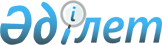 О внесении изменения в приказ исполняющего обязанности Министра сельского хозяйства Республики Казахстан от 23 июля 2018 года № 317 "Об утверждении Правил субсидирования по возмещению части расходов, понесенных субъектом агропромышленного комплекса, при инвестиционных вложениях"Приказ Заместителя Премьер-Министра Республики Казахстан - Министра сельского хозяйства Республики Казахстан от 27 декабря 2018 года № 540. Зарегистрирован в Министерстве юстиции Республики Казахстан 29 декабря 2018 года № 18105.
      Примечание РЦПИ!
Настоящий приказ вводится в действие с 1 января 2019 года.
      ПРИКАЗЫВАЮ:
      1. Внести в приказ исполняющего обязанности Министра сельского хозяйства Республики Казахстан от 23 июля 2018 года № 317 "Об утверждении Правил субсидирования по возмещению части расходов, понесенных субъектом агропромышленного комплекса, при инвестиционных вложениях" (зарегистрирован в Реестре государственной регистрации нормативных правовых актов № 17320, опубликован 6 сентября 2018 года в Эталонном контрольном банке нормативных правовых актов Республики Казахстан) следующее изменение:
      Правила субсидирования по возмещению части расходов, понесенных субъектом агропромышленного комплекса, при инвестиционных вложениях, утвержденные указанным приказом, изложить в новой редакции согласно приложению к настоящему приказу.
      2. Департаменту инвестиционной политики Министерства сельского хозяйства Республики Казахстан в установленном законодательством порядке обеспечить:
      1) государственную регистрацию настоящего приказа в Министерстве юстиции Республики Казахстан;
      2) в течение десяти календарных дней со дня государственной регистрации настоящего приказа направление его на казахском и русском языках в Республиканское государственное предприятие на праве хозяйственного ведения "Республиканский центр правовой информации" для официального опубликования и включения в Эталонный контрольный банк нормативных правовых актов Республики Казахстан;
      3) в течение десяти календарных дней после государственной регистрации настоящего приказа направление его копии на официальное опубликование в периодические печатные издания; 
      4) размещение настоящего приказа на интернет-ресурсе Министерства сельского хозяйства Республики Казахстан после его официального опубликования.
      3. Контроль за исполнением настоящего приказа возложить на курирующего вице-министра сельского хозяйства Республики Казахстан.
      4. Настоящий приказ вводится в действие с 1 января 2019 года и подлежит официальному опубликованию. Правила
субсидирования по возмещению части расходов, понесенных субъектом
агропромышленного комплекса, при инвестиционных вложениях Глава 1. Общие положения
      1. Настоящие Правила субсидирования по возмещению части расходов, понесенных субъектом агропромышленного комплекса, при инвестиционных вложениях (далее – Правила) разработаны в соответствии с подпунктом 15) пункта 1 статьи 6 Закона Республики Казахстан от 8 июля 2005 года "О государственном регулировании развития агропромышленного комплекса и сельских территорий" (далее – Закон о государственном регулировании развития АПК и сельских территорий), а также подпунктом 2) пункта 3 статьи 16 Закона Республики Казахстан от 19 марта 2010 года "О государственной статистике" и определяют порядок субсидирования по возмещению части расходов, понесенных субъектом агропромышленного комплекса (далее – АПК), при инвестиционных вложениях.
      2. Основной целью субсидирования по возмещению части расходов, понесенных субъектом АПК, при инвестиционных вложениях, является повышение доступности товаров, работ и услуг в рамках реализации инвестиционных проектов в приоритетных направлениях (секторах) АПК путем снижения капиталоемкости и повышения окупаемости вложенных инвестиций.
      В настоящих Правилах используются следующие термины и определения:
      1) инвестиционный проект в АПК (далее – инвестиционной проект) – комплекс мероприятий, предусматривающий инвестиции в создание новых или расширение действующих производственных мощностей;
      2) инвестор в АПК (далее – инвестор) – субъект АПК в соответствии с законодательством Республики Казахстан, осуществляющий инвестиционные вложения;
      3) специальный счет – счет финансового института в банке второго уровня, на который зачисляются суммы инвестиционных субсидий в соответствии с условиями Главы 6 настоящих Правил;
      4) свободный бюджет – бюджетные средства, предусмотренные на соответствующий год бюджетом местных исполнительных органов областей, городов республиканского значения и столицы, свободные от обязательств на момент подачи заявки инвестора;
      5) администратор бюджетной программы (далее – администратор) – Министерство сельского хозяйства Республики Казахстан;
      6) лицевой счет – совокупность записей, содержащихся в реестре, позволяющих идентифицировать зарегистрированное лицо с целью регистрации заявок на субсидирование и учета операций по ним;
      7) паспорт проекта – перечень и доля возмещения инвестиционных вложений в виде строительно-монтажных работ, техники, оборудования и других основных средств, работ и услуг, подлежащих инвестиционному субсидированию, указанных в приложениях 1 и 2 к настоящим Правилам;
      8) расширение действующих производственных мощностей – мероприятия, предусматривающие оснащение действующих производственных мощностей недостающим или необходимым оборудованием (техникой) или увеличение производственных мощностей и иные действия, направленные на увеличение объемов производства и (или) уменьшение себестоимости производимой продукции и (или) повышение качества производимой продукции, изменение ее упаковки и (или) расширение ассортимента, а также другие мероприятия, целью которых является занятие новой товарной ниши на рынке, расширение рынков сбыта и другое;
      9) инвестиционные вложения – затраты, направленные на создание новых и (или) расширение действующих производственных мощностей, на приобретение новой, ранее неиспользованной техники и оборудования, указанные в паспортах проектов;
      10) инвестиционное субсидирование − возмещение части расходов, понесенных субъектом АПК при инвестиционных вложениях;
      11) рабочий орган комиссии по вопросам инвестиционного субсидирования (далее – рабочий орган) – местный исполнительный орган областей, городов республиканского значения и столицы, в области сельского хозяйства;
      12) договор инвестиционного субсидирования – электронное соглашение, заключаемое между рабочим органом и инвестором, предусматривающее порядок и условия перечисления средств инвестиционных субсидий, хода мониторинга, ответственности сторон и иные условия;
      13) поставщик услуг – лицо, обеспечивающее доступ к информационной системе субсидирования и ее сопровождение, определяемое рабочим органом в соответствии с законодательством о государственных закупках;
      14) финансовые институты – банки второго уровня, микрофинансовые организации, кредитные организации, имеющие соответствующую лицензию на право осуществления банковских операций, лизинговые компании, кредитные товарищества;
      15) производственный комплекс – совокупность взаимосвязанных производственных мощностей (зданий, сооружений, монтируемого оборудования, инженерных сетей и другое), направленных на производство, переработку, хранение, упаковку сельскохозяйственной продукции;
      16) заявка – электронная заявка на получение инвесторами инвестиционных субсидий при инвестиционных вложениях, по форме согласно приложениям 3, 4, 5, 6 к настоящим Правилам;
      17) экспертная организация - аккредитованное юридическое лицо, осуществляющее экспертные работы по техническому обследованию надежности и устойчивости зданий и сооружений, в соответствии с пунктом 5 статьи 34-4 Закона Республики Казахстан от 16 июля 2001 года "Об архитектурной, градостроительной и строительной деятельности в Республике Казахстан" (далее – Закон об архитектурной, градостроительной и строительной деятельности);
      18) информационная система субсидирования – организационно-упорядоченная совокупность информационно-коммуникационных технологий, обслуживающего персонала и технической документации, предназначенная для оказания услуг по выполнению процессов субсидирования, предоставляющая возможность регистрации заявки на получение субсидий, а также ее обработки посредством автоматической проверки заявки на соответствие условиям субсидирования;
      19) веб-портал информационной системы (далее – веб-портал) – интернет-ресурс, размещенный в сети Интернет, предоставляющий доступ к системе субсидирования;
      20) электронный реестр заявок на субсидирование (далее – реестр) – совокупность сведений о заявках на субсидирование агропромышленного комплекса, а также о заемщиках, финансовых институтах, и иные сведения, отраженные в информационной системе субсидирования;
      21) электронная цифровая подпись (далее – ЭЦП) – набор электронных цифровых символов, созданный средствами электронной цифровой подписи и подтверждающий достоверность электронного документа, его принадлежность и неизменность содержания.
      3. Субсидирование затрат на строительно-монтажные работы осуществляется по инвестиционным проектам, предусматривающим достижение показателей по производительности и/или продуктивности и/или объемов сбыта продукции и (или) загрузке производственных мощностей в соответствии с бизнес-планом проекта.
      4. Ежегодно до 1 февраля соответствующего года рабочий орган должен завершить следующие организационные мероприятия:
      1) на конкурсной основе выбрать экспертную организацию и заключить договор по оказанию услуг экспертной организации (далее – договор по оказанию услуг), предусматривающий порядок, условия предоставления услуг экспертной организации, с указанием суммы оплаты, а также ответственность сторон и иные условия.
      В договоре по оказанию услуг в обязательном порядке отражается условие об обязанности экспертной организации по передаче всей документации и отчетности, связанной с осуществлением услуг, рабочему органу с составлением акта приема-передачи, который подписывается и скрепляется печатями (при наличии) сторон.
      Стоимость услуг экспертной организации определяется в установленном законодательством порядке. Услуги экспертной организации оплачиваются в рамках средств, предусмотренных на субсидирование по возмещению части расходов, понесенных субъектом АПК, при инвестиционных вложениях, на соответствующий финансовый год.
      Экспертная организация по паспортам проектов № 5, № 7, № 8, № 10, № 11, № 12, № 16, № 20, № 21, № 22, № 23, № 26, № 29, № 30, № 31, № 32, № 33, № 34, № 36, № 37, № 38 проводит осмотр объекта, проверку соответствия фактических затрат инвестора к проектно-сметной документации (качество, количество материалов и их стоимость), достижения загруженности производственных мощностей в соответствии с пунктом 18 настоящих Правил, производит расчет субсидий;
      2) создает и регистрирует в информационной системе субсидирования группу специалистов (далее – группа специалистов) из числа сотрудников рабочего органа, местных исполнительных органов и других организаций, являющихся представителями общественных и неправительственных отраслевых организаций, при этом их количество должно составлять не менее половины от общего состава группы специалистов. 
      Группа специалистов по паспортам проектов № 2, № 3, № 4, № 6, № 9, № 13, № 14, № 15, № 17, № 18, № 19, № 24, № 25, № 27, № 28, № 35, № 39, осуществляет проверку документов, осмотр объекта инвестора, приобретенного оборудования на соответствие условиям, предусмотренным в паспортах проектов, кроме того проверяет достижение загруженности производственных мощностей в соответствии с пунктом 18 настоящих Правил, производит расчет субсидий.
      На каждый объект направляется не менее 2 (двух) специалистов, которые будут определяться рабочим органом.
      Осмотр осуществляется в присутствии инвестора или его доверенного лица и его результат оформляется актом осмотра объекта инвестора и удостоверения в достижении загруженности производственных мощностей по форме согласно приложению 7 к настоящим Правилам (далее – акт осмотра объекта). 
      Если инвестиционным проектом предполагается только приобретение техники, то осмотр объекта инвестора группой специалистов не требуется.
      5. Субсидирование по возмещению части расходов, понесенных субъектом АПК, при инвестиционных вложениях, осуществляется за счет и в пределах средств, предусмотренных в государственном бюджете на соответствующий финансовый год.
      6. Инвестиционное субсидирование осуществляется в соответствии с Рекомендуемой схемой специализации регионов по оптимальному использованию сельскохозяйственных угодий для производства конкретных видов сельскохозяйственной продукции, предусмотренной подпунктом 3) пункта 1 статьи 6 Закона о государственном регулировании развития АПК и сельских территорий.
      7. Заявки, по которым сумма инвестиционных субсидий составляет 500 (пятьсот) миллионов тенге и более, согласуются с администратором.
      8. Инвестиционное субсидирование совмещается с другими мерами государственной поддержки, за исключением мер, предусматривающих возмещение затрат при инвестиционных вложениях.
      9. Инвестиционные субсидии не предоставляются инвесторам, в отношении которых начаты процедуры ликвидации, реабилитации или банкротства, а также деятельность, которых приостановлена в соответствии с Законом Республики Казахстан от 7 марта 2014 года ЗРК "О реабилитации и банкротстве", за исключением случаев ускоренной реабилитационной процедуры. Глава 2. Получатели инвестиционных субсидий
      10. Инвестиционное субсидирование осуществляется по паспортам проектов, указанных в приложении 2 к настоящим Правилам и производится по месту реализации инвестиционного проекта.
      11. Инвестиционные субсидии предоставляются по инвестиционным проектам, введенным в эксплуатацию, не ранее двух лет до года подачи электронной заявки. Субсидированию подлежат техника и (или) оборудование:
      1) приобретенные не ранее 24 (двадцати четырех) месяцев до даты ввода инвестиционного проекта в эксплуатацию;
      2) годом выпуска не ранее 36 (тридцати шести) месяцев до даты ввода инвестиционного проекта в эксплуатацию.
      12. Если по паспортам проекта предполагается приобретение только оборудования и/или техники, то субсидированию подлежат оборудование и (или) техника, годом выпуска не ранее трех лет, приобретенные не ранее двух лет до года подачи заявки. Глава 3. Условия получения субсидий
      13. Субсидии выплачиваются при соблюдении следующих условий:
      1) подача заявки в электронном виде посредством веб-портала "электронного правительства".
      Информационное взаимодействие веб-портала "электронного правительства" и информационной системы субсидирования осуществляется в соответствии с законодательством Республики Казахстан;
      2) регистрация заявки в информационной системе субсидирования;
      3) соответствие заявки паспортам проектов, указанным в приложении 2 к настоящим Правилам, а также требованиям инвестиционного субсидирования настоящих Правил;
      4) наличие лицевого счета в информационной системе субсидирования у инвестора, данные которого подтверждены в результате информационного взаимодействия информационной системы субсидирования с государственными базами данных "Юридические лица" или "Физические лица";
      5) для паспортов проектов № 1, № 2, № 4, № 18, № 19 наличие у инвестора земельного (ых) участка (ов) сельскохозяйственного назначения на праве землепользования и (или) частной собственности соответствующей площади, подтвержденное в результате информационного взаимодействия информационной системы субсидирования с автоматизированной информационной системой государственного земельного кадастра и государственной базой данных "Регистр недвижимости".
      В случае подачи заявки от сельскохозяйственного кооператива учитывается совокупная площадь сельскохозяйственных угодий, зарегистрированных у членов сельскохозяйственного кооператива;
      6) для паспортов проектов № 5, № 6, № 9 наличие у инвестора соответствующей численности маточного поголовья сельскохозяйственных животных (по крупному рогатому скоту свыше 15 месяцев, по мелкому рогатому скоту свыше 12 месяцев), подтвержденное в результате информационного взаимодействия информационной системы субсидирования и базы данных по идентификации сельскохозяйственных животных. 
      В случае подачи заявки от сельскохозяйственного кооператива учитывается совокупная численность маточного поголовья сельскохозяйственных животных, зарегистрированных у членов сельскохозяйственного кооператива.
      Коэффициенты перевода поголовья сельскохозяйственных животных в условную голову крупного рогатого скота, которые указаны в паспортах проектов, осуществляются согласно приложению 8 к настоящим Правилам;
      7) подтверждение приобретения инвестором техники и/или оборудования и/или автомобилей посредством информационного взаимодействия информационной системы субсидирования с государственным реестром сельскохозяйственной техники и/или базой данных "Автомобиль";
      8) подтверждение приобретенных товаров, работ и услуг электронными счет-фактурами посредством информационного взаимодействия информационной системы субсидирования с информационной системой электронных счет-фактур. Расходы, осуществленные до 1 января 2019 года, подтверждаются бумажными счет-фактурами. Глава 4. Порядок расчета субсидий
      14. Инвестиционные субсидии выплачиваются после ввода в эксплуатацию новых и/или расширения действующих производственных мощностей и/или приобретения техники и оборудования, за исключением случаев, предусмотренных пунктом 34 настоящих Правил. В случае реализации инвестиционного проекта путем введения очереди или пускового комплекса, осуществляется субсидирование очереди или пускового комплекса.
      15. Расчет инвестиционных субсидий осуществляется по фактически вложенным инвестициям. Процент возмещения затрат устанавливается в соответствии с долей возмещения, предусмотренной в паспортах проектов. Доля возмещения изменению не подлежит, за исключением случаев указанных в пункте 16 настоящих Правил.
      16. Увеличение доли возмещения возможно до 35 % за счет дополнительно выделяемых субсидий из местного бюджета по следующим паспортам проектов:
      № 1 "Приобретение сельскохозяйственной техники" - по приоритетным видам техники и оборудованию, предусмотренным в программах развития территорий областей с указанием обоснования;
      № 7 "Создание и расширение объектов для откорма крупного рогатого скота" - по инвестиционным проектам, применяющим новые технологии и/или элементы цифровизации;
      № 10 "Создание и расширение объектов для выращивания крупного рогатого скота молочного направления мощностью от 400 голов маточного поголовья" - по инвестиционным проектам, применяющим новые технологии и/или элементы цифровизации.
      17. Размер инвестиционной субсидии определяется по следующей формуле:
      А = Б х В, где:
      А – сумма инвестиционных субсидий;
      Б – сумма фактически вложенных инвестиций или максимально допустимая стоимость для расчета субсидий, указанная в паспортах проектов (если фактически вложенные инвестиции превышают максимальную допустимую стоимость для расчета субсидий);
      В – доля возмещения инвестиционных вложений в процентном выражении, указанная в паспортах проектов. 
      По паспортам проектов, предусматривающим субсидирование на единицу измерения, размер субсидий определятся по следующей формуле:
      А = (Б х В) х Г, где:
      А – сумма инвестиционных субсидий;
      Б – сумма фактически вложенных инвестиций или максимально допустимая стоимость для расчета субсидий, указанная в паспортах проектов (если фактически вложенные инвестиции превышают максимальную допустимую стоимость для расчета субсидий);
      В – доля возмещения инвестиционных вложений в процентном выражении, указанная в паспортах проектов; 
      Г – единица измерения, указанная в паспортах проектов.
      18. По паспортам проектов № 11, № 12, № 25, № 32, № 33, № 34, № 35, № 36, № 37, № 38, № 39 инвестиционные субсидии выплачиваются двумя траншами:
      1) первый транш в размере 50 % от общей суммы инвестиционных субсидий после ввода объекта в эксплуатацию;
      2) второй транш в размере 50 % от общей суммы инвестиционных субсидий после достижения объемов производства продукции не менее 30 % в сроки, предусмотренные бизнес-планом. Глава 5. Порядок выплаты субсидий
      19. Прием заявок осуществляется по месту реализации инвестиционного проекта с 1 февраля по 1 декабря (включительно) соответствующего года, при наличии свободных от обязательств средств на инвестиционное субсидирование в соответствующем году (далее – Свободный бюджет).
      До 1 июля соответствующего года 60 (шестьдесят) % от Свободного бюджета используется на субсидирование паспортов проектов № 1, № 2, № 3, № 4, № 5, № 6, № 7, № 8, № 9, № 10, № 11, № 12, № 13, № 14, № 15, № 16, № 17, № 18, № 19, № 20, № 21, № 22.
      В случае если 1 июля соответствующего года зарезервированный лимит не освоен, то прием заявок продолжается без применения указанного лимита.
      20. По инвестиционным проектам, которые не введены в эксплуатацию, инвестор по своему усмотрению может подать заявку в два этапа. На первом этапе рабочий орган принимает решение о соответствии/несоответствии инвестора условиям настоящих Правил. На втором этапе рабочий орган принимает решение о выплате/отказе в выплате инвестиционных субсидий.
      21. Заявки по инвестиционным проектам, уже введенным в эксплуатацию, а также по фактически приобретенной технике и оборудованию, рассматриваются без применения двухэтапных процедур.
      22. Для получения решения рабочего органа по первому этапу инвестор подает электронную заявку посредством веб-портала "электронного правительства" по форме согласно приложению 3 к настоящим Правилам, подписанную ЭЦП инвестора, с прикреплением к ней необходимых документов указанных в заявке в формате "PDF (Portable Document Format)" (сканированная копия подписанного и заверенного печатью (при наличии) инвестора бумажного варианта).
      23. На втором этапе (после завершения работ) инвестор подает заявку по форме согласно приложению 4 к настоящим Правилам, с прикреплением к ней следующих подтверждающих, правоустанавливающих и/или регистрационных документов в электронном формате "PDF (Portable Document Format)" (сканированная копия подписанного и заверенного печатью (при наличии) инвестора бумажного варианта):
      1) копии акта приемки объекта инвестиционного проекта в эксплуатацию (при создании новых производственных мощностей или расширение действующих) или акта ввода в эксплуатацию пускового комплекса или очереди инвестиционного проекта (по случаям, указанным в пункте 14 Правил) по форме, утвержденной приказом Министра по инвестициям и развитию Республики Казахстан от 24 апреля 2017 года № 234 "Об утверждении формы акта приемки объекта в эксплуатацию" (далее - форма акта приемки объекта в эксплуатацию) (зарегистрирован в Реестре государственной регистрации нормативных правовых актов № 15141) в соответствии с пунктом 2 статьи 73 Закона об архитектурной, градостроительной и строительной деятельности;
      2) копии акта ввода оборудования в эксплуатацию между покупателем и поставщиком (при приобретении оборудования);
      3) копии договоров купли-продажи, электронные и/или бумажные счета-фактуры по приобретенным товарам, работам, услугам, подтверждающие инвестиционные вложения на создание новых либо расширение действующих производственных мощностей, документов, подтверждающих оплату;
      4) копии проектно-сметной документации, имеющей положительное заключение экспертизы проектов в соответствии со статьей 60 и Главой 9-1 Закона об архитектурной, градостроительной и строительной деятельности (по паспортам проектов, по которым предусмотрено субсидирование в соответствии с проектно-сметной документацией);
      5) копии актов приема-передачи сельскохозяйственной, специальной техники и технологического оборудования;
      6) копии кредитных/лизинговых договоров, заверенные финансовым институтом в случае осуществления инвестиционных вложений за счет привлеченных средств в финансовых институтах;
      7) в случае подачи заявки на получение второго транша в соответствии с пунктом 18 настоящих Правил инвестор прикрепляет в электронном формате "PDF (Portable Document Format)" (сканированная копия бумажного варианта)" подтверждающие документы (бизнес-план, электронные счета-фактуры по реализации готовой продукции). Для подтверждения заявленного в бизнес-плане объема произведенной продукции, группой специалистов/экспертной организацией составляется акт осмотра о достижении не менее 30% объема произведенной продукции, который готовится, на основании документов, указанных в настоящем подпункте, а также статистической формы общегосударственного статистического наблюдения "Отчет предприятия о производстве и отгрузке продукции (товаров, услуг)" (код 151103128, индекс 1-П, периодичность квартальная), утвержденной приказом Председателя Комитета по статистике Министерства национальной экономики Республики Казахстан от 15 ноября 2017 года № 173 "Об утверждении статистических форм общегосударственных статистических наблюдений по статистике промышленности и окружающей среды и инструкций по их заполнению" (зарегистрирован в Реестре государственной регистрации нормативных правовых актов № 16060), инвестора за квартал, предшествующий моменту подачи заявки инвестора на втором этапе, за исключением индивидуальных предпринимателей.
      24. Рабочий орган в течение 1 (одного) рабочего дня с момента регистрации инвестором заявки подтверждает ее принятие путем подписания с использованием ЭЦП соответствующего уведомления. Данное уведомление становится доступным в личном кабинете инвестора.
      25. В случае подачи заявки на первом этапе рабочий орган принимает решение о соответствии/несоответствии инвестиционного проекта условиям настоящих Правил в течение 2 (двух) рабочих дней.
      26. Сроки, указанные в пункте 24 настоящих Правил не распространяются по заявкам инвесторов, сумма инвестиционных субсидий по которым составляет 500 (пятьсот) миллионов тенге и более. В данном случае рабочий орган в течение 1 (одного) рабочего дня направляет запрос администратору для получения согласования с приложением электронной копии документов, представленных инвестором, согласно требованиям настоящих Правил.
      Администратор в течение 5 (пяти) рабочих дней с даты получения запроса, предоставляет ответ об отраслевой целесообразности или нецелесообразности реализации инвестиционного проекта. Ответ администратора предоставляется в информационной системе субсидирования в электронном формате "PDF (Portable Document Format)" (сканированная копия подписанного бумажного варианта). В случае положительного решения администратора о целесообразности реализации инвестиционного проекта, ответ поступает в личные кабинеты экспертной организации/группе специалистов.
      В случае принятия администратором решения о нецелесообразности реализации инвестиционного проекта ответ поступает в личный кабинет рабочего органа для формирования отказа.
      27. При подаче и регистрации заявки на втором этапе, заявка поступает в личные кабинеты экспертной организации или группе специалистов.
      Экспертная организация или группа специалистов при поступлении заявки от инвестора в течение 10 (десяти) рабочих дней проводит работы в соответствии с подпунктами 1), 2) пункта 4 настоящих Правил, и готовит свое электронное заключение о соответствии/несоответствии проекта к проектно-сметной документации (далее заключение), подписываемое своим ЭЦП.
      28. Отказ в выдаче субсидий осуществляется по основаниям, предусмотренным статьей 19-1 Закона Республики Казахстан от 15 апреля 2013 года "О государственных услугах".
      Решение об отказе в предоставлении инвестиционных субсидий принимается рабочим органом в информационной системе субсидирования на основании заключений экспертной организации или группы специалистов или письма администратора (в соответствии с условиям, указанным в пункте 7 настоящих Правил), а также при выявлении несоответствия инвестиционного проекта и/или представленных материалов, объектов, данных и сведений, требованиям, установленные настоящими Правилами, в течение 1 (одного) рабочего дня со дня получения заключения.
      29. Сведения о результатах рассмотрения заявки направляются в личный кабинет инвестора и отражаются на веб-портале.
      30. При наличии спорных вопросов, рабочий орган поручает экспертной организации привлечь соответствующих специалистов в области сельского хозяйства либо независимых экспертов. Данное условие выполняется в рамках средств, предусмотренных договором на оказание услуг экспертной организации.
      31. В течение 1 (одного) рабочего дня, со дня принятия положительного решения рабочим органом, между рабочим органом и инвестором подписываются договор инвестиционного субсидирования и соглашение о целевом использовании и не отчуждении приобретаемого оборудования, техники по формам согласно приложениям 9, 10 к настоящим Правилам, заключенные в информационной системе субсидирования в электронной форме, подписываемые ЭЦП.
      32. Договор инвестиционного субсидирования предусматривает порядок и условия перечисления средств инвестору, не отчуждения в течение 3 (трех) лет предмета субсидирования, условия мониторинга деятельности инвестора рабочим органом и иные условия предусмотренные договором инвестиционного субсидирования согласно приложению 9 к настоящим Правилам.
      33. Сумма инвестиционных субсидий перечисляется рабочим органом на расчетный счет инвестора или с согласия инвестора в финансовый институт в счет погашения основного долга инвестора. Глава 6. Отдельные условия инвестиционного субсидирования по инвестиционным вложениям за счет привлеченных средств
      34. В случае планируемого приобретения инвестором оборудования/техники в кредит/лизинг допускается перечисление инвестиционных субсидий авансовым платежом финансовому институту на специальный счет.
      Заявки для применения механизма перечисления субсидий на специальный счет финансового института авансовым платежом рассматриваются рабочим органом без применения двухэтапных процедур.
      При этом, по заявкам, рассматриваемым в рамках паспортов проектов № 1, № 2, № 3, № 4, № 6, № 9, № 13, № 14, № 18, № 19 целесообразность применения механизма перечисления инвестиционных субсидий авансовым платежом финансовому институту на специальный счет определяется инвестором, что отражается в заявке на инвестиционное субсидирование.
      По заявкам, рассматриваемым в рамках паспортов проектов № 5, № 7, № 8, № 10, № 11, № 12, № 15, № 16, № 17, № 20, № 21, № 22, № 23, № 24, № 25, № 26, № 27, № 28, № 29, № 30, № 31, №32, №33, № 34, № 35, № 36, № 37, № 38, № 39 целесообразность применения механизма перечисления инвестиционных субсидий авансовым платежом финансовому институту на специальный счет определяется рабочим органом.
      35. Для получения инвестиционных субсидий на специальный счет, инвестор подает заявку по форме согласно приложению 5 к настоящим Правилам и дополнительно прикрепляет заверенную финансовым институтом копию положительного решения кредитного комитета финансового института в электронном формате "PDF (Portable Document Format)" (сканированная копия подписанного и заверенного печатью (при наличии) финансового института бумажного варианта).
      В течение 3 (трех) рабочих дней с даты получения положительного решения рабочего органа, между рабочим органом, финансовым институтом и инвестором заключается трехсторонний договор и соглашение о неиспользовании финансовым институтом инвестиционных субсидий на специальном счете по форме согласно приложению 11 к настоящим Правилам, заключенные в информационной системе субсидирования в электронной форме, подписываемые ЭЦП. При этом финансовый институт не использует средства инвестиционных субсидий, полученных на специальный счет, до своевременного исполнения условий, указанных в пунктах 36, 37 настоящих Правил.
      36. В случае финансирования инвестора путем представления кредита финансовый институт в течение 10 (десяти) рабочих дней с даты получения положительного решения рабочего органа и инвестиционных субсидий на специальный счет осуществляет выдачу кредита инвестору, и загружает подтверждающие документы, копию кредитного договора в информационную систему в электронном формате "PDF (Portable Document Format)" (сканированная копия подписанного и заверенного печатью (при наличии) финансового института бумажного варианта) с ЭЦП.
      37. В случае финансирования инвестора путем лизинга, финансовый институт, в течение 10 (десяти) рабочих дней с даты получения положительного решения рабочего органа и инвестиционных субсидий на специальный счет, загружает в информационную систему субсидирования копию договора финансового лизинга в электронном формате "PDF (Portable Document Format)" (сканированная копия подписанного и заверенного печатью (при наличии) финансового института бумажного варианта) с ЭЦП.
      Финансовый институт в срок не более 180 (ста восьмидесяти) календарных дней со дня подписания трехстороннего договора и соглашения о неиспользовании финансовым институтом денег на специальном счете направляет в рабочий орган электронное уведомление в информационной системе субсидирования, подписанного с ЭЦП, о завершении поставки техники и оборудованию инвестору с приложением акта приема-передачи предмета лизинга и дополнительного соглашения к договору лизинга по определению окончательной стоимости предмета лизинга в электронном формате "PDF (Portable Document Format)" (сканированная копия подписанного и заверенного печатью (при наличии) финансового института бумажного варианта).
      Если фактическая стоимость предмета лизинга оказалась меньше ее первоначальной стоимости (на основании которой решением рабочего органа были перечислены инвестиционные субсидии авансовым платежом), то информационная система субсидирования осуществляет перерасчет субсидий, выявляет сумму разницы (излишне перечисленных средств на специальный счет) и направляет уведомления в финансовый институт и рабочий орган.
      Финансовый институт в срок не более 3 (трех) рабочих дней со дня получения уведомления восстанавливает средства на расчетный счет рабочего органа в размере, указанном в уведомлении.
      По заявкам инвесторов, по которым фактическая стоимость предмета лизинга превышает первоначальную стоимость, перерасчет субсидий не осуществляется.
      38. В случае, если финансовым институтом не выполняются условия, предусмотренные пунктом 36 (при финансировании инвестора путем представления кредита) или пунктом 37 (при финансировании инвестора путем представления техники и (или) оборудования в лизинг), то финансовый институт в течение 3 (трех) рабочих дней восстанавливает средства, перечисленные рабочим органом на специальный счет в полном объеме. При этом, возврат платежей, произведенных в текущем финансовом году, осуществляется восстановлением кассовых расходов рабочего органа путем увеличения суммы невыполненных обязательств и уменьшения кассовых расходов по соответствующим кодам бюджетной классификации расходов. В случае возврата платежей прошлых лет сумма возврата зачисляется в доход соответствующего бюджета, из которого были произведены выплаты.
      39. Средства, перечисленные на специальный счет, зачисляются финансовым институтом в счет погашения основного долга инвестора по кредиту/лизингу, использованного на приобретение оборудования и техники в рамках инвестиционного проекта на основании положительного решения рабочего органа о предоставлении инвестору инвестиционной субсидии. Глава 7. Субсидирование по лизингу готовых проектов
      40. При приобретении в лизинг вновь введенного в эксплуатацию производственного комплекса (лизинг готового объекта) инвестором в соответствии с настоящими Правилами может выступать лизингополучатель. Вновь введенным производственным комплексом является комплекс, который был введен в эксплуатацию не ранее 12 (двенадцати) месяцев до даты подачи заявки.
      41. Инвестор для получения инвестиционных субсидий по лизингу готовых объектов подает заявку по форме согласно приложению 6 к настоящим Правилам, с прикреплением к ней следующих подтверждающих документов в электронном формате "PDF (Portable Document Format)" (сканированная копия подписанного и заверенного печатью (при наличии) инвестора бумажного варианта:
      1) копия трехстороннего соглашения между инвестором, лизингодателем и продавцом объекта;
      2) копия договора купли-продажи объекта, заключенный между продавцом и лизингодателем;
      3) заверенный финансовым институтом договор лизинга объекта;
      4) копия акта приемки объекта инвестиционного проекта в эксплуатацию (при создании новых производственных мощностей или расширение действующих) или акта ввода в эксплуатацию пускового комплекса или очереди инвестиционного проекта (по случаям, указанным в пункте 14 Правил) по форме акта приемки объекта в эксплуатацию в соответствии с пунктом 2 статьи 73 Закона об архитектурной, градостроительной и строительной деятельности;
      5) копия акта ввода оборудования и/или инвестиционного объекта в эксплуатацию; 
      6) копии договоров купли-продажи, счетов-фактур, подтверждающих инвестиционные вложения продавца при реализации инвестиционного проекта;
      7) копии актов приема-передачи оборудования; 
      8) копия бизнес-плана к проекту;
      9) копия проектно-сметной документации, имеющей положительное заключение экспертизы проектов в соответствии со статьей 60 и Главой 9-1 Закона об архитектурной, градостроительной и строительной деятельности (по паспортам проектов, по которым предусмотрено субсидирование в соответствии с проектно-сметной документацией).
      В рамках субсидирования лизинга готовых объектов субсидирование приобретения техники не осуществляется. Глава 8. Заключительные положения
      42. Мониторинг инвестиционного субсидирования осуществляется рабочим органом, в информационной системе субсидирования по следующим критериям и в следующие сроки:
      1) не отчуждения и целевого использования инвестором приобретенной техники и оборудования в течение 3 (трех) лет с момента субсидирования;
      2) по паспортам проектов № 11, № 12, № 25, № 32, № 33, № 34, №.35, № 36, № 37, № 38, № 39 Перечня паспортов проектов на предмет: действия/бездействия объекта инвестиционного субсидирования в течение одного календарного года с момента ввода в эксплуатацию, достижения/недостижения выхода объекта инвестиционного субсидирования на проектную мощность в размере не менее 30 % в сроки, предусмотренные бизнес-планом;
      3) на предмет исполнения достижения показателей по производительности и/или продуктивности и/или сбыта продукции и/или загрузке производственных мощностей согласно бизнес-плану инвестиционных проектов, по которым осуществлено субсидирование строительно-монтажных работ в соответствии с частью 4 пункта 4 настоящих Правил;
      4) на предмет ввода в эксплуатацию (в сроки указанные в бизнес плане), действия/бездействия, не отчуждения, целевого использования объектов, просубсидированных в рамках механизма по перечислению субсидий авансовым платежом на специальный счет.
      43. Для осуществления функций мониторинга рабочий орган запрашивает у инвестора необходимую информацию для исполнения условий мониторинга, указанных в пункте 42 настоящих Правил.
      Инвестор в течение 10 (десяти) рабочих дней представляет запрашиваемую информацию рабочему органу, в информационной системе субсидирования, с прикреплением подтверждающих документов в электронном формате "PDF (Portable Document Format)" (сканированная копия подписанного и заверенного печатью (при наличии) бумажного варианта).
      44. Анализ на основании данных мониторинга, сформированный информационной системой субсидирования проверяется и согласуется рабочим органом. 
      В случае недостижения инвестором показателей по производительности и/или продуктивности и/или сбыта продукции и/или загрузке производственных мощностей согласно бизнес-плану инвестиционного проекта, по которому осуществлено субсидирование строительно-монтажных работ, рабочий орган в течение 2 (двух) рабочих дней со дня выявления факта, принимает действия, предусмотренные настоящим пунктом. При этом решение о невозврате выплаченных субсидий принимается на основании объективных факторов вследствие наступления форс-мажорных обстоятельств (обстоятельств непреодолимой силы, которые инвестор не в силах предвидеть и предотвратить).
      В случае отчуждения и/или нецелевого использования инвестором приобретенной техники и/или оборудования, бездействия объекта производства в течение одного календарного года с момента ввода в эксплуатацию или не выхода объекта на проектную мощность в размере, не менее 30 % в сроки, предусмотренные бизнес-планом, а также установления факта процедуры ликвидации, реабилитации или банкротства в отношении инвестора, приостановления деятельности инвестора в соответствии с законодательством Республики Казахстан, рабочий орган в течение 30 (тридцати) календарных дней, с момента принятия решения о возврате инвестиционных субсидий, инициирует судебное разбирательство и возврат денежных средств. 
      Рабочий орган в течение 5 (пяти) рабочих дней с момента принятия решения о прекращении инвестиционного субсидирования уведомляет письмом инвестора с указанием причины принятого решения.
      При этом рабочим органом возврат платежей, произведенных в текущем финансовом году, осуществляется восстановлением кассовых расходов рабочего органа путем увеличения суммы невыполненных обязательств и уменьшения кассовых расходов по соответствующим кодам бюджетной классификации расходов. В случае возврата платежей прошлых лет сумма возврата зачисляется в доход соответствующего бюджета, из которого были произведены выплаты.
      45. Рабочий орган ежемесячно, не позднее 5 числа месяца, следующего за отчетным, представляет администратору отчет об освоении субсидий на возмещение части расходов, понесенных субъектом АПК, при инвестиционных вложениях по форме, согласно приложению 12 к настоящим Правилам.
      Годовой отчет рабочего органа об освоении субсидий на возмещение части расходов, понесенных субъектом АПК, при инвестиционных вложениях, предоставляется администратору не позднее 10 числа месяца, следующего за отчетным периодом, по форме согласно приложению 12 к настоящим Правилам. Также рабочим органом предоставляется отчет о мониторинге условий указанных в пункте 42 настоящих Правил.
      46. Рабочий орган ежеквартально, не позднее 5 числа, следующего за отчетным, размещает на своем официальном интернет-ресурсе перечень инвесторов получивших инвестиционные субсидии, с указанием паспорта проекта, полученной суммы субсидий, а также ежегодно размещает отчет по мониторингу. Перечень паспортов проектов Перечень паспортов проектов, подлежащих субсидированию
      * субсидирование защитной сетки (противоградовая, солнцезащитная) осуществляется по факту установки в течении четырех лет закладки сада, по данному условию не требуется установка защитной сетки в начале закладки сада;
      ** приобретение сельскохозяйственной техники и оборудования (при необходимости).
      *** минимальный норматив земель под интенсивный яблоневый сад, плодово-ягодные культуры и виноград при субсидировании первой единицы техники составляет от 5 до 20 гектаров. Субсидирование второй единицы техники одного вида осуществляется при превышении на 50% и более минимального норматива в 20 гектаров. Наличие соответствующих минимальному нормативу площадей земель под интенсивный яблоневый сад, плодово-ягодные культуры и виноград подтверждается актом на право собственности на земельный участок и (или) актом на право временного (долгосрочного, краткосрочного) землепользования (аренды).
      Допускается субсидирование закладки яблоневого сада менее 5 гектар при расширении насаждений, если площадь ранее заложенного инвестором яблоневого сада составляет не менее 5 гектар.
      Саженцы, просубсидированные в рамках настоящих Правил, не могут быть просубсидированы в рамках Правил субсидирования развития семеноводства (далее – Правила субсидирования развития семеноводства), утвержденных приказом Министра сельского хозяйства Республики Казахстан от 12 декабря 2014 года № 4-2/664 (зарегистрирован в Реестре государственной регистрации нормативных правовых актов № 10190), равно как саженцы, просубсидированные в рамках Правил субсидирования развития семеноводства не могут быть просубсидированы в рамках настоящих Правил.
      * субсидирование защитной сетки (противоградовая, солнцезащитная) осуществляется по факту установки в течении четырех лет закладки сада, по данному условию не требуется установка защитной сетки в начале закладки сада;
      **приобретение сельскохозяйственной техники и оборудования (при необходимости).
      *** Минимальный норматив земель под интенсивный яблоневый сад, плодово-ягодные культуры и виноград при субсидировании первой единицы техники составляет от 5 до 20 гектаров. Субсидирование второй единицы техники одного вида осуществляется при превышении на 50% и более минимального норматива в 20 гектаров. Наличие соответствующих минимальному нормативу земель под интенсивный яблоневый сад, плодово-ягодные культуры и виноград, подтверждается актом на право собственности на земельный участок и (или) актом на право временного (долгосрочного, краткосрочного) землепользования (аренды).
      Допускается субсидирование закладки плодово-ягодных культур и винограда менее 5 гектар при расширении насаждений, если площадь ранее заложенного инвестором под плодово-ягодных культуры и виноград составляет не менее 5 гектар.
      Саженцы, просубсидированные в рамках настоящих Правил, не могут быть просубсидированы в рамках Правил субсидирования развития семеноводства (далее – Правила субсидирования развития семеноводства), утвержденных приказом Министра сельского хозяйства Республики Казахстан от 12 декабря 2014 года № 4-2/664 (зарегистрирован в Реестре государственной регистрации нормативных правовых актов № 10190), равно как саженцы, просубсидированные в рамках Правил субсидирования развития семеноводства не могут быть просубсидированы в рамках настоящих Правил.                                Заявка первого этапа
                         на инвестиционное субсидирование
      В ________________________________________________________________
       (полное наименование местного исполнительного органа области, города
                   республиканского значения, столицы)
       от ________________________________________________________________
       (полное наименование юридического лица, фамилия, имя, отчество (при его
                         наличии) физического лица)
       Прошу рассмотреть инвестиционный проект по паспорту проекта № _______
"_______________________________________________________________________"
                   (полное наименование паспорта проекта)
на предмет соответствия/несоответствия условиям Правил субсидирования по
возмещению части расходов, понесенных субъектом агропромышленного
комплекса, при инвестиционных вложениях, утвержденных приказом
исполняющего обязанности Министра сельского хозяйства Республики
Казахстан от 23 июля 2018 года № 317.
       1. Сведения об инвесторе.
       Для юридического лица/филиала, представительства:
       наименование______________________________________________________
       БИН______________________________________________________________
       фамилия, имя, отчество (при его наличии) руководителя__________________
       адрес _____________________________________________________________
       номер телефона (факса) _____________________________________________
       Для физического лица:
       фамилия, имя, отчество (при его наличии) ______________________________
       ИИН____________________________________________________________
       документ, удостоверяющий личность:
       номер __________________________________________________________
       кем выдано______________________________________________________
       дата выдачи_____________________________________________________
       адрес __________________________________________________________
       номер телефона (факса) __________________________________________.
       2. Уведомление о начале деятельности в качестве индивидуального
предпринимателя – для физического лица:
       местонахождение________________________________________________
       дата уведомления________________________________________________.
      3. Сведения о членах сельскохозяйственного кооператива (в случае если инвестор является сельскохозяйственным кооперативом):
      4. Сведения о земельных участках (в случае наличия требований в паспорте проекта по наличию земель сельскохозяйственного назначения):
      5. Сведения о наличии сельскохозяйственных животных (в случае наличия требований в паспорте проекта сельскохозяйственных животных):
      6. Сведения об инвестиционном проекте:
       описание ______________________________________________________
       сумма инвестиций ______________________________________________
       источник финансовых средств, за счет которых он будет реализовываться
проект
       ________________________________________________________
       расчетная сумма субсидий _______________________________________
       адрес реализации инвестиционного проекта _________________________.
       7. Предварительный расчет причитающихся субсидий ________________.
       8. Информация об инвестиционных вложениях на создание новых или
расширение действующих производственных мощностей и сроках их
реализации, бизнес-план (требуется только при реализации проектов по
направлениям развития перерабатывающей промышленности), договоров или
коммерческих предложений ___________________________________________.
       9. Уведомление финансового института о намерении инвестора в
получении субсидий (при реализации проекта за счет привлеченных средств
(кредита/лизинга)) ______________________________________________.
       10. Заполненный паспорт проекта прилагается.
       Подтверждаю достоверность представленной информации, осведомлен об
ответственности за представление недостоверных сведений в соответствии с
законодательством Республики Казахстан и даю согласие на использование
сведений, составляющих охраняемую законом тайну, а также на сбор,
обработку, хранение, выгрузку и использование персональных данных и иной
информации.
       Подтверждаю, что в отношении меня/нас не начаты процедуры
ликвидации, реабилитации или банкротства, а также то, что моя/наша
деятельность не приостановлена в соответствии с законодательством
Республики Казахстан.
       В случае выявления при проверке несоответствия представленных
сведений, обязуюсь в течение десяти рабочих дней произвести возврат
незаконно полученных денежных средств.
       Подписано и отправлено инвестором в 00:00 часов "__" _____ 20__ года:
       Данные из ЭЦП
       Дата и время подписания ЭЦП
       Уведомление о принятии заявки:
       Принято рабочим органом в 00:00 часов "__" ______ 20__ года:
       Данные из ЭЦП
       Дата и время подписания ЭЦП                                Заявка второго этапа
                         на инвестиционное субсидирование
      В _____________________________________________________________
       (полное наименование местного исполнительного органа области, города
                   республиканского значения, столицы)
       от _____________________________________________________________
       (полное наименование юридического лица, фамилия, имя, отчество (при его
                         наличии) физического лица)
       Прошу выплатить мне сумму инвестиционного субсидирования в размере
___________________________________ тенге по паспорту проекта № ____
       (сумма цифрами и прописью)
"__________________________________________________________________"
                   (полное наименование паспорта проекта)
в соответствии с Правилами субсидирования по возмещению части расходов,
понесенных субъектом агропромышленного комплекса, при инвестиционных
вложениях, утвержденных приказом исполняющего обязанности Министра
сельского хозяйства Республики Казахстан от 23 июля 2018 года № 317.
       1. Сведения об инвесторе.
       Для юридического лица/ филиала, представительства:
       наименование___________________________________________________
       БИН___________________________________________________________
       фамилия, имя, отчество (при егоналичии) руководителя_______________
       адрес _______________________________________________________
       номер телефона (факса) ________________________________________
       Для физического лица:
       фамилия, имя, отчество (при его наличии) ___________________________
       ИИН___________________________________________________________
       документ, удостоверяющий личность:
       номер _________________________________________________________
       кем выдано_____________________________________________________
       дата выдачи_____________________________________________________
       адрес _______________________________________________________
       номер телефона (факса) ________________________________________.
       2. Уведомление о начале деятельности в качестве индивидуального
предпринимателя – для физического лица:
       местонахождение________________________________________________
       дата уведомления________________________________________________.
      3. Сведения о членах сельскохозяйственного кооператива (в случае если инвестор является сельскохозяйственным кооперативом):
      4. Сведения о земельных участках (в случае наличия требований в паспорте проекта по наличию земель сельскохозяйственного назначения):
      5. Сведения о наличии сельскохозяйственных животных (в случае наличия требований в паспорте проекта сельскохозяйственных животных):
      6. Сведения об инвестиционном проекте:
       описание ______________________________________________________
       сумма инвестиций ______________________________________________
       источник финансовых средств, за счет которых он будет реализовываться
проект ________________________________________________________
       расчетная сумма субсидий _______________________________________
       адрес реализации инвестиционного проекта _________________________.
       7. Предварительный расчет причитающихся субсидий _______________.
       8. Решение рабочего органа о соответствии инвестиционного проекта
условиям настоящих Правил (в случае, если инвестором ранее подавалась заявка
на первом этапе) ____________________________________________________.
       9. Акт приемки объекта инвестиционного проекта в эксплуатацию (при
создании новых производственных мощностей или расширение действующих) в
соответствии с законодательством Республики Казахстан __________________.
       10. Акт ввода оборудования в эксплуатацию между покупателем и
поставщиком (при приобретении оборудования) __________________________.
       11. Договора купли-продажи, счета-фактуры по приобретенным товарам,
работам, услугам, подтверждающие инвестиционные вложения на создание
новых либо расширение действующих производственных мощностей,
документов, подтверждающих оплату __________________________________.
       12. Проектно-сметная документация, имеющая положительное
заключение экспертизы проектов в соответствии с законодательством
Республики Казахстан (по паспортам проектов, по которым предусмотрено
субсидирование в соответствии с проектно-сметной документацией)
________________________.
       13. Акты приема-передачи сельскохозяйственной, специальной техники и
технологического оборудования _______________________________.
       14. Кредитные/лизинговые договора (в случае осуществления
инвестиционных вложений за счет привлеченных средств в финансовых
институтах) ________________________________________________.
       15. Подтверждающие документы: бизнес-план, электронные счета-
фактуры реализации готовой продукции (в случае подачи заявки на получение
второго транша) ______________________________________.
       16. Заполненный паспорт проекта прилагается.
       Подтверждаю достоверность представленной информации, осведомлен об
ответственности за представление недостоверных сведений в соответствии с
законодательством Республики Казахстан и даю согласие на использование
сведений, составляющих охраняемую законом тайну, а также на сбор,
обработку, хранение, выгрузку и использование персональных данных и иной
информации.
       Подтверждаю, что в отношении меня/нас не начаты процедуры
ликвидации, реабилитации или банкротства, а также то, что моя/наша
деятельность не приостановлена в соответствии с законодательством
Республики Казахстан.
       В случае выявления при проверке несоответствия представленных
сведений, обязуюсь в течение десяти рабочих дней произвести возврат
незаконно полученных денежных средств.
       Подписано и отправлено инвестором в 00:00 часов "__" _____ 20__ года:
       Данные из ЭЦП
       Дата и время подписания ЭЦП
       Уведомление о принятии заявки:
       Принято рабочим органом в 00:00 часов "__" ______ 20__ года:
       Данные из ЭЦП
       Дата и время подписания ЭЦП                          Заявка на инвестиционное субсидирование
             с применением механизма авансового платежа на специальный счет
      В _____________________________________________________________
       (полное наименование местного исполнительного органа области, города
                   республиканского значения, столицы)
       от _____________________________________________________________
       (полное наименование юридического лица, фамилия, имя, отчество (при его
                         наличии) физического лица)
       Прошу рассмотреть инвестиционный проект по паспорту проекта № __
"__________________________________________________________________"
                   (полное наименование паспорта проекта)
на предмет соответствия/несоответствия условиям Правил субсидирования по
возмещению части расходов, понесенных субъектом агропромышленного
комплекса, при инвестиционных вложениях, утвержденных приказом
исполняющего обязанности Министра сельского хозяйства Республики
Казахстан от 23 июля 2018 года № 317.
       1. Сведения об инвесторе.
       Для юридического лица/ филиала, представительства:
       наименование___________________________________________________
       БИН___________________________________________________________
       фамилия, имя, отчество (при его наличии) руководителя_______________
       адрес _______________________________________________________
       номер телефона (факса) ________________________________________
       Для физического лица:
       фамилия, имя, отчество (при его наличии) ___________________________
       ИИН___________________________________________________________
       документ, удостоверяющий личность:
       номер _________________________________________________________
       кем выдано_____________________________________________________
       дата выдачи_____________________________________________________
       адрес _______________________________________________________
       номер телефона (факса) ________________________________________.
       2. Уведомление о начале деятельности в качестве индивидуального
предпринимателя – для физического лица:
       местонахождение________________________________________________
       дата уведомления________________________________________________.
       3. Сведения о членах сельскохозяйственного кооператива (в случае если инвестор является сельскохозяйственным кооперативом):
      4. Сведения о земельных участках (в случае наличия требований в паспорте проекта по наличию земель сельскохозяйственного назначения):
      5. Сведения о наличии сельскохозяйственных животных (в случае наличия требований в паспорте проекта сельскохозяйственных животных):
      6. Сведения об инвестиционном проекте:
       описание ______________________________________________________
       сумма инвестиций ______________________________________________
       источник финансовых средств, за счет которых он будет реализовываться
       проект ________________________________________________________
       расчетная сумма субсидий _______________________________________
       адрес реализации инвестиционного проекта _________________________.
       7. Предварительный расчет причитающихся субсидий ________________.
       8. Информация об инвестиционных вложениях на создание новых или
расширение действующих производственных мощностей и сроках их
реализации, бизнес-план (требуется только при реализации проектов по
направлениям развития перерабатывающей промышленности), договоров или
коммерческих предложений ___________________________________________.
       9. Уведомление финансового института о намерении инвестора в
получении субсидий (при реализации проекта за счет привлеченных средств
(кредита/лизинга)) ______________________________________________.
       10. Положительное решение кредитного комитета финансового института
__________________________________________________________________.
       11. Заполненный паспорт проекта прилагается.
       Подтверждаю достоверность представленной информации, осведомлен об
ответственности за представление недостоверных сведений в соответствии с
законодательством Республики Казахстан и даю согласие на использование
сведений, составляющих охраняемую законом тайну, а также на сбор,
обработку, хранение, выгрузку и использование персональных данных и иной
информации.
       Подтверждаю, что в отношении меня/нас не начаты процедуры
ликвидации, реабилитации или банкротства, а также то, что моя/наша
деятельность не приостановлена в соответствии с законодательством
Республики Казахстан.
       В случае выявления при проверке несоответствия представленных
сведений, обязуюсь в течение десяти рабочих дней произвести возврат
незаконно полученных денежных средств.
       Подписано и отправлено инвестором в 00:00 часов "__" _____ 20__ года:
       Данные из ЭЦП
       Дата и время подписания ЭЦП
       Уведомление о принятии заявки:
       Принято рабочим органом в 00:00 часов "__" ______ 20__ года:
       Данные из ЭЦП
       Дата и время подписания ЭЦП                          Заявка на инвестиционное субсидирование
                               при лизинге готовых проектов
      В _____________________________________________________________
       (полное наименование местного исполнительного органа области, города
                   республиканского значения, столицы)
       от _____________________________________________________________
       (полное наименование юридического лица, фамилия, имя, отчество (при его
                         наличии) физического лица)
       Прошу выплатить мне сумму инвестиционного субсидирования в размере
       ___________________________________ тенге по паспорту проекта № ____
             (сумма цифрами и прописью)
       "__________________________________________________________________"
                   (полное наименование паспорта проекта)
в соответствии с Правилами субсидирования по возмещению части расходов,
понесенных субъектом агропромышленного комплекса, при инвестиционных
вложениях, утвержденных приказом исполняющего обязанности Министра
сельского хозяйства Республики Казахстан от 23 июля 2018 года № 317.
       1. Сведения об инвесторе.
       Для юридического лица/ филиала, представительства:
       наименование___________________________________________________
       БИН___________________________________________________________
       фамилия, имя, отчество (при его наличии) руководителя_______________
       адрес _______________________________________________________
       номер телефона (факса) ________________________________________
       Для физического лица:
       фамилия, имя, отчество (при его наличии) ___________________________
       ИИН___________________________________________________________
       документ, удостоверяющий личность:
       номер _________________________________________________________
       кем выдано_____________________________________________________
       дата выдачи_____________________________________________________
       адрес _______________________________________________________
       номер телефона (факса) ________________________________________.
       2. Уведомление о начале деятельности в качестве индивидуального
предпринимателя – для физического лица:
       местонахождение________________________________________________
       дата уведомления________________________________________________.
       3. Сведения о членах сельскохозяйственного кооператива (в случае если инвестор является сельскохозяйственным кооперативом):
      4. Сведения о земельных участках (в случае наличия требований в паспорте проекта по наличию земель сельскохозяйственного назначения):
      5. Сведения о наличии сельскохозяйственных животных (в случае наличия требований в паспорте проекта сельскохозяйственных животных):
      6. Сведения об инвестиционном проекте:
       описание ______________________________________________________
       сумма инвестиций ______________________________________________
       источник финансовых средств, за счет которых он будет реализовываться
проект ________________________________________________________
       расчетная сумма субсидий _______________________________________
       адрес реализации инвестиционного проекта _________________________.
       7. Предварительный расчет причитающихся субсидий _______________.
       8. Трехстороннее соглашение между инвестором, лизингодателем и
продавцом объекта __________________________________________________.
       9. Договор купли-продажи объекта, заключенный между продавцом и
лизингодателем __________________.
       10. Договор лизинга объекта, заверенный финансовым институтом
___________________________________________________________________.
       11. Акт приемки объекта инвестиционного проекта в эксплуатацию (при
создании новых производственных мощностей или расширение действующих) в
соответствии с законодательством Республики Казахстан __________________.
       12. Акт ввода оборудования и/или инвестиционного объекта в
эксплуатацию ______________________________________________________.
       13. Договора купли-продажи, платежные документы, электронные счета-
фактуры и иные документы, подтверждающих инвестиционные вложения
продавца при реализации инвестиционного проекта ______________________.
       14. Акты приема-передачи оборудования __________________________.
       15. Бизнес-план к проекту _______________________________________.
       16. Проектно-сметная документация, имеющая положительное
заключение экспертизы проектов в соответствии с законодательством
Республики Казахстан (по паспортам проектов, по которым предусмотрено
субсидирование в соответствии с проектно-сметной документацией)
________________________.
       17. Заполненный паспорт проекта прилагается.
       Подтверждаю достоверность представленной информации, осведомлен об
ответственности за представление недостоверных сведений в соответствии с
законодательством Республики Казахстан и даю согласие на использование
сведений, составляющих охраняемую законом тайну, а также на сбор,
обработку, хранение, выгрузку и использование персональных данных и иной
информации.
       Подтверждаю, что в отношении меня/нас не начаты процедуры
ликвидации, реабилитации или банкротства, а также то, что моя/наша
деятельность не приостановлена в соответствии с законодательством
Республики Казахстан.
       В случае выявления при проверке несоответствия представленных
сведений, обязуюсь в течение десяти рабочих дней произвести возврат
незаконно полученных денежных средств.
       Подписано и отправлено инвестором в 00:00 часов "__" _____ 20__ года:
       Данные из ЭЦП
       Дата и время подписания ЭЦП
       Уведомление о принятии заявки:
       Принято рабочим органом в 00:00 часов "__" ______ 20__ года:
       Данные из ЭЦП
       Дата и время подписания ЭЦП                                            Акт
                         осмотра объекта инвестора и удостоверения
                   в достижении загруженности производственных мощностей
                               от __________ 20__ года №___
             ____________________________________________________________________
             Наименование области (города республиканского значения, столицы)
      Наименование инвестора:
________________________________________________________________________________
Наименование паспорта проекта:
________________________________________________________________________________
Местоположение объекта:
________________________________________________________________________________
Группой специалистов, созданной на основании протокольного решения комиссии по вопросам
инвестиционного субсидирования от ____20__ года №___________, в составе:
1._________________________________
2._________________________________
в ходе осмотра объекта выявлено следующее: ___________________________________________
___________________________________________________________________________________
___________________________________________________________________________________
___________________________________________________________________________________
___________________________________________________________________________________
___________________________________________________________________________________
___________________________________________________________________________________
___________________________________________________________________________________
___________________________________________________________________________________
___________________________________________________________________________________
___________________________________________________________________________________
Выводы осмотра: ___________________________________________________________________
__________________________________________________________________________________
__________________________________________________________________________________
Подписи лиц, осуществляющих осмотр:
1._________________________________
_________________
(Фамилия, имя, отчество (при его наличии)
(подпись)
2._________________________________
Подпись инвестора (представителя инвестора ):                   _________________
(доверенность №___от_________) Коэффициенты перевода поголовья сельскохозяйственных животных в
условную голову крупного рогатого скота                    Договор инвестиционного субсидирования № __
      Государственное учреждение "__________________________________", в
лице руководителя управления ______________________, действующего на
основании Положения о государственном учреждении
"_____________________________________________, именуемое в дальнейшем
"Рабочий орган", с одной стороны, и
__________________________ в лице _____________________,
действующего на основании ___________, именуемый в дальнейшем
"Инвестор" с другой стороны, совместно именуемые Стороны, а по отдельности
Сторона либо как указано выше, заключили настоящий Договор
инвестиционного субсидирования (далее - Договор) о нижеследующем. Глава 1. Общие положения
      Основаниями для заключения настоящего Договора являются:
      1) Правила субсидирования по возмещению части расходов, понесенных субъектом агропромышленного комплекса, при инвестиционных вложениях, утвержденные приказом исполняющего обязанности Министра сельского хозяйства Республики Казахстан от 23 июля 2018 года № 317 (далее - Правила субсидирования);
      2) Решение рабочего органа № ___ от ______ 20__ года. Глава 2. Термины и определения
      1) специальный счет – счет финансового института в банке второго уровня, на который зачисляются суммы инвестиционных субсидий в соответствии с условиями Главы 6 настоящих Правил;
      2) инвестиционный проект в АПК (далее – инвестиционный проект) – комплекс мероприятий, предусматривающий инвестиции в создание новых или расширение действующих производственных мощностей;
      3) инвестиционные вложения в АПК (далее – инвестиционные вложения) – затраты, направленные на создание новых или расширение действующих производственных мощностей, в том числе приобретение техники и оборудования в рамках инвестиционного проекта, за исключением затрат на приобретение земельных участков;
      4) инвестиционные субсидии в АПК (далее – инвестиционные субсидии) - возмещение части расходов, понесенных субъектом АПК в рамках реализации инвестиционных проектов; 
      5) паспорт проекта – перечень и доля возмещения инвестиционных вложений в виде строительно-монтажных работ, техники, оборудования и других основных средств, работ и услуг, подлежащих инвестиционному субсидированию, указанных в приложениях 1 и 2 к настоящим Правилам;
      6) финансовые институты – банки второго уровня, микрофинансовые организации, кредитные организации, имеющие соответствующую лицензию на право осуществления банковских операций, лизинговые компании, кредитные товарищества. Глава 3. Предмет Договора
      3.1. По условиям настоящего Договора Рабочий орган осуществляет инвестиционное субсидирование части расходов Инвестора на следующих условиях:
      3.2. Инвестиционное субсидирование производится за счет и в пределах средств, предусмотренных в государственном бюджете в качестве целевого текущего трансферта бюджета _______________ области (города республиканского значения, столицы) на соответствующий финансовый год. Глава 4. Порядок и условия перечисления средств Инвестору
      4.1. Сумма инвестиционных субсидий в размере _____ (______) тенге перечисляется Рабочим органом на расчетный счет Инвестора.
      4.2. Отсчет срока инвестиционного субсидирования начинается с момента вступления настоящего Договора в силу.
      4.3 Стороны в рамках настоящего Договора согласились, что в случае если день платежа приходится на нерабочий или праздничный день, платеж производится на следующий за ним рабочий день.
      4.4. Инвестиционные субсидии выплачиваются Инвестору согласно паспортов проектов, указанному в Правилах субсидирования.
      4.5. Инвестиционные субсидии выплачиваются по инвестиционным вложениям Инвестора на приобретение новой, ранее неиспользованной техники. 
      4.6. Все операции производятся в национальной валюте - тенге. Глава 5. Права и обязанности Сторон
      5.1. Инвестор вправе:
      - использовать оборудование и технику для других видов деятельности в случае сезонного простоя при условии предварительного письменного уведомления Рабочего органа.
      5.2. Инвестор обязан:
      - своевременно и в полном объеме исполнять условия Правил субсидирования;
      - своевременно и в полном объеме исполнять свои обязательства по Договору;
      - своевременно предоставлять по запросу Рабочего органа документы и информацию, связанные с исполнением настоящего Договора;
      - предоставить Рабочему органу доступ для осмотра объекта Инвестора и удостоверения в достижении загруженности производственных мощностей;
      - в случае начала процедуры своей ликвидации, реабилитации или банкротства, а также, если деятельность Инвестора приостановлена в соответствии с действующим законодательством Республики Казахстан незамедлительно информировать в письменном виде Рабочий орган;
      - не передавать и не раскрывать информацию об условиях и реализации настоящего Договора третьим лицам без предварительного письменного согласия Сторон;
      - своевременно извещать Рабочий орган обо всех обстоятельствах, способных повлиять на выполнение условий настоящего Договора.
      5.3. Рабочий орган вправе:
      - запрашивать у Инвестора все необходимые документы и информацию о ходе реализации инвестиционного проекта и данного Договора.
      5.4. Рабочий орган обязан:
      - перечислить средства, предусмотренные для инвестиционного субсидирования, указанные в п. 3.1 Договора;
      - проводить мониторинг не отчуждения и целевого использования инвестором приобретенной техники и оборудования в течение 3 (три) лет с момента субсидирования;
      - проводить мониторинг действия/бездействия объекта инвестиционного субсидирования в течение одного календарного года с момента ввода в эксплуатацию;
      - проводить мониторинг достижения/недостижения выхода объекта инвестиционного субсидирования на проектную мощность в размере не менее 30% в сроки, предусмотренные бизнес-планом. Глава 6. Ответственность
      6.1. Стороны по настоящему Договору несут ответственность за неисполнение и/или ненадлежащее исполнение обязательств, вытекающих из Договора, в соответствии с Договором, Правилами субсидирования и законодательством Республики Казахстан. Глава 7. Срок действия Договора
      7.1. Настоящий Договор вступает в силу с момента его подписания и действует до выполнения Сторонами своих обязательств в полном объеме. Глава 8. Форс-мажор
      8.1. Стороны освобождаются от ответственности за неисполнение, либо ненадлежащее исполнение своих обязанностей по настоящему Договору, если невозможность исполнения явилась следствием форс-мажорных обстоятельств.
      8.2. При наступлении форс-мажорных обстоятельств, Сторона, для которой создалась невозможность исполнения ее обязательств по настоящему Договору, должна своевременно в течение 10 (десяти) рабочих дней с момента наступления известить другую Сторону о таких обстоятельствах. При этом характер, период действия, факт наступления форс-мажорных обстоятельств должны подтверждаться соответствующими документами уполномоченных государственных органов.
      8.3. При отсутствии своевременного извещения, Сторона обязана возместить другой Стороне вред, причиненный не извещением или несвоевременным извещением.
      8.4. Наступление форс-мажорных обстоятельств вызывает увеличение срока исполнения настоящего Договора на период их действия.
      8.5. Если такие обстоятельства будут продолжаться более трех месяцев подряд, то любая из Сторон вправе отказаться от дальнейшего исполнения обязательств по настоящему Договору. Глава 9. Разрешение споров
      9.1. В случае какого-либо противоречий в рамках настоящего Договора большую силу имеют Правила субсидирования. При возникновении спора любая из Сторон предпринимает усилия для урегулирования всех споров путем переговоров.
      9.2. Если возникший спор не удается разрешить путем переговоров, данный спор и иные, относящиеся к нему вопросы, разрешаются и регулируются в соответствии с действующим законодательством Республики Казахстан. Глава 10. Обмен корреспонденцией
      10.1. Любая корреспонденция, отправляемая Сторонами друг другу в рамках настоящего Договора, будет представляться в письменной форме и рассматриваться в течение 10 (десяти) календарных дней с момента получения Сторонами корреспонденции с отметкой о вручении, за исключением корреспонденции, для рассмотрения которых предусмотрен особый порядок в соответствии с настоящим Договором и Правилами субсидирования.
      10.2. Корреспонденция считается должным образом представленной или направленной, когда она оформлена надлежащим образом (корреспонденция считается должным образом оформленная, когда она представлена на бланке или скреплена печатью (при наличии), подписана руководителем и имеет регистрационной номер, дату), вручена лично, доставлена по почте (заказным письмом с уведомлением) или курьерской связью по адресу участвующей Стороны.
      10.3. В ходе действия настоящего Договора ответственные лица Сторон могут осуществлять отправление корреспонденции, носящей информативный характер, посредством факсимильной связи и/или электронной почты другой Стороне.
      10.4. При этом Сторона-отправитель обязана подтвердить отправление корреспонденции другой Стороне. Подтверждение считается осуществленным надлежащим образом при отправке факсом, путем приложения текста всей корреспонденции с отметкой принимающей стороны о приемке, либо наличия выписки факсимильного аппарата об успешном завершении отправки. Глава 11. Конфиденциальность
      11.1. Настоящим Стороны соглашаются, что информация, касающаяся условий настоящего Договора, банковская тайна, а также финансовая, коммерческая и иная информация, полученная ими в ходе заключения и исполнения настоящего Договора, является конфиденциальной и не подлежит разглашению третьим лицам за исключением случаев, прямо предусмотренных в настоящем Договоре, Правилах субсидирования и действующем законодательстве Республики Казахстан.
      11.2. Передача конфиденциальной информации третьим лицам, опубликование или иное ее разглашение Стороной возможны в случаях, прямо предусмотренных настоящим Договором и законодательством Республики Казахстан.
      11.3. Стороны принимают все необходимые меры, в том числе правового характера, для сохранения конфиденциальности наличия и условий настоящего Договора. Должностным лицам и работникам Сторон запрещается разглашение либо передача третьим лицам сведений, полученных в ходе реализации настоящего Договора.
      11.4. В случае разглашения либо распространения любой из Сторон конфиденциальной информации в нарушение требований настоящего Договора, виновная Сторона будет нести ответственность, предусмотренную законодательством Республики Казахстан, с возмещением возможного вреда, понесенного другой Стороной вследствие разглашения такой информации.
      11.5. Инвестор подписанием настоящего Договора предоставляет согласие Рабочему органу, на размещение сведений об Инвесторе в средствах массовой информации, а также на разглашение любых сведений, (в том числе банковской тайны) полученных об Инвесторе в рамках настоящего Договора, третьим лицам без предварительного письменного согласия Инвестора. Глава 12. Заявления, гарантии и согласия
      12.1. Инвестор заявляет и гарантирует следующее:
      - Инвестор подтверждает, что заверения и гарантии, указанные в настоящем Договоре, правдивы и соответствуют действительности;
      - Рабочий орган не обязан проверять действительность указанных заверений и гарантий.
      12.2. Инвестор заверяет и гарантирует что:
      - Инвестору неизвестно ни о каких обстоятельствах, которые могут оказать негативный эффект на его бизнес, его финансовое положение, активы и способность отвечать по своим обязательствам;
      - Также Инвестор подтверждает, что его компетенция позволяет заключать настоящий Договор лицу, который подписывает настоящий Договор.
      12.3. Инвестор подтверждает, что на момент заключения настоящего Договора отсутствуют основания, которые могут послужить причиной расторжения настоящего Договора, признания его не действительным.
      12.4. Инвестор заявляет и подтверждает, что вся информация, а также вся документация переданная (предоставленная) точна и соответствует действительности.    Глава 13. Заключительные положения
      13.1. Положения настоящего Договора могут быть изменены и/или дополнены. Действительными и обязательными для Сторон признаются только те изменения и дополнения, которые составлены по согласию Сторон в письменной форме и подписаны уполномоченными представителями Сторон.
      13.2. Настоящий Договор составлен в 2 (двух) экземплярах на государственном и русском языках, по одному экземпляру для каждой из Сторон. 
      13.3. Во всем ином, не предусмотренном настоящим Договором, Стороны руководствуются действующим законодательством Республики Казахстан. Глава 14. Юридические адреса, банковские реквизиты и подписи Сторон Соглашение о целевом использовании и не отчуждении приобретаемого
оборудования, техники № ___
      Управление ________________________________наименование)
_________ области (города республиканского значения, столицы) Республики
Казахстан, в лице _________________________ действующего на основании
_____________от___ № ____, именуемое в дальнейшем "Рабочий орган", с
одной стороны, и
       ____________________ в лице ______________________, действующего на
основании _______________________________ именуемое в дальнейшем
"Инвестор", с другой стороны
       совместно именуемые Стороны, а по отдельности Сторона либо как
указано выше, заключили настоящее Соглашение о целевом использовании и не
отчуждении приобретаемого оборудования, техники в течение 3 (трех) лет с
момента субсидирования (далее – Соглашение), о нижеследующем: Глава 1. Предмет и Цель настоящего Соглашения
      1.1. Настоящим Инвестор принимает на себя обязательства использовать строго по целевому назначению и не отчуждать оборудование, технику, а также нести ответственность за нецелевое использование в течение 3 (трех) лет с момента субсидирования.
      1.2. В случае какого-либо противоречий в рамках настоящего Соглашения большую силу имеют Правила субсидирования по возмещению части расходов, понесенных субъектом агропромышленного комплекса, при инвестиционных вложениях, утвержденные приказом исполняющего обязанности Министра сельского хозяйства Республики Казахстан от 23 июля 2018 года № 317 (далее - Правила субсидирования); Глава 2. Права и обязанности Сторон
      2.1. Инвестор обязан:
      - своевременно и в полном объеме исполнять свои обязательства по Соглашению; 
      - незамедлительно предоставлять по запросу Рабочего органа документы и информацию, связанные с исполнением настоящего Соглашения;
      - предоставлять Рабочему органу доступ для осмотра объекта инвестора;
      - не передавать и не раскрывать информацию об условиях и реализации настоящего Соглашения третьим лицам без предварительного письменного согласия Сторон;
      - не производить отчуждение оборудования, техники в течение срока указанного в п. 1.1. Соглашения. 
      2.2. Рабочий орган вправе:
      - запрашивать у Инвестора все необходимые документы и информацию о ходе реализации инвестиционного проекта и данного Соглашения и Правил субсидирования. Глава 3. Срок действия Соглашения
      3.1. Настоящее Соглашение вступает в силу с даты подписания его Сторонами и действует в течении трех лет, а в части неисполненных обязательств – до их полного исполнения.  Глава 4. Форс-мажорные обстоятельства
      4.1. Стороны освобождаются от ответственности за неисполнение, либо ненадлежащее исполнение своих обязанностей по настоящему Соглашению, если невозможность исполнения явилась следствием форс-мажорных обстоятельств.
      4.2. При наступлении форс-мажорных обстоятельств, Сторона, для которой создалась невозможность исполнения ее обязательств по настоящему Соглашению, должна своевременно в течение 10 (десять) рабочих дней с момента их наступления известить другую Сторону о таких обстоятельствах. При этом характер, период действия, факт наступления форс-мажорных обстоятельств должны подтверждаться соответствующими документами уполномоченных государственных органов.
      4.3. При отсутствии своевременного извещения, Сторона обязана возместить другой Стороне вред, причиненный не извещением или несвоевременным извещением.
      4.4. Наступление форс-мажорных обстоятельств влечет увеличение срока исполнения настоящего Соглашения на период их действия.
      4.5. Если такие обстоятельства будут продолжаться более трех месяцев подряд, то любая из Сторон вправе отказаться от дальнейшего исполнения обязательств по настоящему Соглашению. Глава 5. Заключительные положения
      5.1. Корреспонденция считается должным образом представленной или направленной, когда она оформлена надлежащим образом (корреспонденция считается должным образом оформленная, когда она представлена на бланке или скреплена печатью (при наличии), подписана руководителем и имеет регистрационной номер, дату), вручена лично, доставлена по почте (заказным письмом с уведомлением) или курьерской связью по адресу участвующей Стороны, за исключением корреспонденции, для рассмотрения которых предусмотрен особый порядок в соответствии с настоящим Соглашением и Правилами субсидирования.
      5.2. Любое изменение, прекращение условий настоящего Соглашения, в том числе срока действия настоящего Соглашения, оформляются дополнительным соглашением Сторон, подписываемым уполномоченными представителями Сторон, если иное не предусмотрено настоящим Соглашением.
      5.3. Все претензии, возникающие по настоящему Соглашению, должны быть предъявлены в соответствии с законодательством Республики Казахстан и настоящим Соглашением. При этом Стороны договорились об обязательном досудебном порядке решения споров, претензий. Применимым законодательством во всех случаях будет являться законодательство Республики Казахстан. 
      5.4. Вопросы, не отрегулированные настоящим Соглашением, регулируются Договором инвестиционного субсидирования от _______ 20___ года № __, а также законодательством Республики Казахстан.
      5.5. Настоящее Соглашение составлено в 2 (двух) экземплярах на государственном и русском языках, по одному экземпляру для каждой из Сторон.  Глава 6. Адреса, банковские реквизиты и подписи Сторон                                Договор и соглашение № __
             о неиспользовании финансовым институтом инвестиционных субсидий
                               на специальном счете
      _________________________________ именуемое в дальнейшем
"Финансовый институт", с одной стороны,
       Государственное учреждение "___________________________
___________области (города республиканского значения,
столицы" (наименование), в лице руководителя __________________________,
действующего на основании положения о государственном учреждении,
именуемое в дальнейшем "Рабочий орган", с другой стороны,
       _________________________, в лице________, действующего на
основании Устава, именуемое в дальнейшем "Инвестор", с третьей стороны,
совместно именуемые Стороны, а по отдельности Сторона, заключили
настоящий Договор и соглашение о неиспользовании финансовым институтом
денег на специальном счете (далее - Договор) о нижеследующем. Глава 1. Общие положения
      Основаниями для заключения настоящего Договора являются:
      1) Закон Республики Казахстан от 8 июля 2005 года "О государственном регулировании развития агропромышленного комплекса и сельских территорий";
      2) Правила субсидирования по возмещению части расходов, понесенных субъектом агропромышленного комплекса, при инвестиционных вложениях, утвержденные приказом исполняющего обязанности Министра сельского хозяйства Республики Казахстан от 23 июля 2018 года № 317 (далее - Правила субсидирования);
      3) Решение комиссии по вопросам инвестиционного субсидирования (№___ от __________20__г.) Глава 2. Термины и определения
      1) инвестиционный проект в АПК (далее – инвестиционный проект) – комплекс мероприятий, предусматривающий инвестиции в создание новых или расширение действующих производственных мощностей; 
      2) инвестиционные субсидии в АПК (далее – инвестиционные субсидии) - возмещение части расходов, понесенных субъектом АПК в рамках реализации инвестиционных проектов; 
      3) инвестор в АПК (далее – инвестор) – субъект АПК в соответствии с законодательством Республики Казахстан, осуществляющий инвестиционные вложения в приоритетных направлениях (секторах) АПК;
      4) специальный счет – счет финансового института в банке второго уровня, на который зачисляются суммы инвестиционных субсидий;
      5) рабочий орган комиссии по вопросам инвестиционного субсидирования (далее – рабочий орган) – местный исполнительный орган областей, городов республиканского значения и столицы, в области сельского хозяйства;
      6) финансовые институты – банки второго уровня, микрофинансовые организации, кредитные организации, имеющие соответствующую лицензию на право осуществления банковских операций, лизинговые компании, кредитные товарищества. Глава 3. Предмет Договора
      3.1. Финансовый институт не может использовать средства, находящиеся на специальном счете, до принятия Рабочим органом решения о выплате инвестиционных субсидий (второй этап), в соответствии с условиями, указанные в Правилах субсидирования.
      3.2. Для получения инвестиционных субсидий на специальный счет, инвестор вместе с документами, указанными Правилах субсидирования, дополнительно предоставляет заверенную финансовым институтом копию положительного решения кредитного комитета финансового института, кредитный договор/договор лизинга с финансовым институтом. Глава 4. Порядок и условия перечисления инвестиционных субсидий
      4.1. Сумма инвестиционных субсидий в размере ______ (___________) тенге перечисляется Рабочим органом на специальный счет финансового института авансовым платежом. 
      Реквизиты специального счета финансового института:_________________________________
      4.2. Все операции производятся в национальной валюте - тенге. Глава 5. Права и обязанности Сторон
      5.1. Финансовый институт в течение 10 (десяти) рабочих дней с даты получения средств на специальный счет перечисляет предусмотренные кредитным договором (заключенного между Финансовым институтом и Инвестором) средства на счет продавца оборудования, если иное не предусмотрено договором между инвестором и финансовым институтом и предоставляет подтверждающие документы рабочему органу. 
      5.2. В случае, если финансовым институтом не выполняются условия, предусмотренные в Правилах субсидирования, то финансовый институт в течение 3 (трех) рабочих дней восстанавливает в полном объеме средства инвестиционных субсидий, перечисленных рабочим органом авансовым платежом на специальный счет. 
      5.3. При этом, возврат платежей, произведенных в текущем финансовом году, осуществляется восстановлением кассовых расходов рабочего органа путем увеличения суммы невыполненных обязательств и уменьшения кассовых расходов по соответствующим кодам бюджетной классификации расходов. В случае возврата платежей прошлых лет сумма возврата зачисляется в доход соответствующего бюджета, из которого были произведены выплаты.
      5.4. Средства, перечисленные на специальный счет, зачисляются финансовым институтом в счет погашения основного долга инвестора по кредиту/лизингу, использованного на приобретение оборудования и техники в рамках инвестиционного проекта на основании положительного решения рабочего органа о предоставлении инвестору инвестиционной субсидии (второго этапа). Глава 6. Ответственность сторон
      6.1. Стороны по настоящему Договору несут ответственность за неисполнение и/или ненадлежащее исполнение обязательств, вытекающих из Договора, в соответствии с Договором и законодательством Республики Казахстан. Глава 7. Срок действия Договора
      7.1. Настоящий Договор вступает в силу с момента его подписания и действует до своевременного выполнения Сторонами своих обязательств в полном объеме, в соответствии с Правилами субсидирования. Глава 8. Форс-мажор
      8.1. Стороны освобождаются от ответственности за неисполнение, либо ненадлежащее исполнение своих обязанностей по настоящему Договору, если невозможность исполнения явилась следствием форс-мажорных обстоятельств.
      8.2. При наступлении форс-мажорных обстоятельств, Сторона, для которой создалась невозможность исполнения ее обязательств по настоящему Договору, должна своевременно в течение 10 (десяти) рабочих дней с момента наступления известить другую Сторону о таких обстоятельствах. При этом характер, период действия, факт наступления форс-мажорных обстоятельств должны подтверждаться соответствующими документами уполномоченных государственных органов.
      8.3. При отсутствии своевременного извещения, Сторона обязана возместить другой Стороне вред, причиненный не извещением или несвоевременным извещением.
      8.4. Наступление форс-мажорных обстоятельств вызывает увеличение срока исполнения настоящего Договора на период их действия.
      8.5. Если такие обстоятельства будут продолжаться более трех месяцев подряд, то любая из Сторон вправе отказаться от дальнейшего исполнения обязательств по настоящему Договору. Глава 9. Разрешение споров
      9.1. В случае какого-либо противоречий в рамках настоящего Договора большую силу имеют Правила субсидирования. При возникновении спора любая из Сторон предпринимает усилия для урегулирования всех споров путем переговоров.
      9.2. Если возникший спор не удается разрешить путем переговоров, данный спор и иные, относящиеся к нему вопросы, разрешаются и регулируются в соответствии с действующим законодательством Республики Казахстан. Глава 10. Обмен корреспонденцией
      10.1. Корреспонденция считается должным образом представленной или направленной, когда она оформлена надлежащим образом (корреспонденция считается должным образом оформленная, когда она представлена на бланке или скреплена печатью (при наличии), подписана руководителем и имеет регистрационной номер, дату), вручена лично, доставлена по почте (заказным письмом с уведомлением) или курьерской связью по адресу участвующей Стороны, за исключением корреспонденции, для рассмотрения которых предусмотрен особый порядок в соответствии с настоящим Договором и Правилами субсидирования.
      10.2. В ходе действия настоящего Договора ответственные лица Сторон могут осуществлять отправление корреспонденции, носящей информативный характер, посредством факсимильной связи и/или электронной почты другой Стороне.
      10.3. При этом Сторона-отправитель обязана подтвердить отправление корреспонденции другой Стороне. Подтверждение считается осуществленным надлежащим образом при отправке факсом, путем приложения текста всей корреспонденции с отметкой принимающей стороны о приемке, либо наличия выписки факсимильного аппарата об успешном завершении отправки. Глава 11. Конфиденциальность
      11.1. Настоящим Стороны соглашаются, что информация, касающаяся условий настоящего Договора, банковская тайна, а также финансовая, коммерческая и иная информация, полученная ими в ходе заключения и исполнения настоящего Договора, является конфиденциальной и не подлежит разглашению третьим лицам за исключением случаев, прямо предусмотренных в настоящем Договоре и действующем законодательстве Республики Казахстан.
      11.2. Передача конфиденциальной информации третьим лицам, опубликование или иное ее разглашение Стороной возможны в случаях, прямо предусмотренных настоящим Договором и законодательством Республики Казахстан.
      11.3. Стороны принимают все необходимые меры, в том числе правового характера, для сохранения конфиденциальности наличия и условий настоящего Договора. Должностным лицам и работникам Сторон запрещается разглашение либо передача третьим лицам сведений, полученных в ходе реализации настоящего Договора.
      11.4. В случае разглашения либо распространения любой из Сторон конфиденциальной информации в нарушение требований настоящего Договора, виновная Сторона будет нести ответственность, предусмотренную законодательством Республики Казахстан, с возмещением возможного вреда, понесенного другой Стороной вследствие разглашения такой информации.
      11.5. Инвестор подписанием настоящего Договора предоставляет согласие Оператору, на размещение сведений об Инвесторе в средствах массовой информации, а также на разглашение любых сведений, (в том числе банковской тайны) полученных об Инвесторе в рамках настоящего Договора, третьим лицам без предварительного письменного согласия Инвестора. Глава 12. Заключительные положения
      12.1. Положения настоящего Договора могут быть изменены и/или дополнены. Действительными и обязательными для Сторон признаются только те изменения и дополнения, которые составлены по согласию Сторон в письменной форме и подписаны уполномоченными представителями Сторон.
      12.2. Настоящий Договор составлен в 3 (трех) экземплярах на русском языке, по одному экземпляру для каждой из Сторон. 
      12.3. Во всем ином, не предусмотренном настоящим Договором, Стороны руководствуются действующим законодательством Республики Казахстан. Глава 13. Юридические адреса и банковские реквизиты Форма, предназначенная для сбора административных данных Отчет
об освоении субсидий на возмещение части расходов, понесенных
субъектом агропромышленного комплекса, при инвестиционных
вложениях
Отчетный период: ___________ 20___ года
       (месяц/год)
      Индекс: форма № 1-ИС
      Дата и номер приказа, (постановления), которым утверждена форма: приказом исполняющего обязанности Министра сельского хозяйства Республики Казахстан от 23 июля 2018 года № 317 "Об утверждении Правил субсидирования по возмещению части расходов, понесенных субъектом агропромышленного комплекса, при инвестиционных вложениях" (зарегистрирован в Реестре государственной регистрации нормативных правовых актов № 17320).
      Периодичность: ежемесячная, годовая
      Круг лиц представляющих: управление сельского хозяйства акиматов областей, городов республиканского значения и управление по инвестициям и развитию предпринимательства города Астаны
      Куда представляется: Министерство сельского хозяйства Республики Казахстан
      Срок представления: ежемесячная – не позднее 5 числа месяца, следующего за отчетным месяцем;
      годовая - не позднее 10 числа месяца, следующего за отчетным периодом.
      "____" ___________ 20__ года
       Наименование государственного органа ________________________________________________________
       Наименование субсидий _____________________________________________________________________
       Период отчета ______________________________________________________________________________
       Полученная сумма средств из вышестоящего бюджета ____________________________________________
       ___________________________________________________________________________________________
                               (наименование бюджетной программы)
       ___________________________________________________________________________________________
                               (код бюджетной программы (подпрограммы)
      продолжение таблицы
      Аким ________________________ ____________
       (фамилия, имя, отчество (при его наличии))       (подпись)
Первый руководитель -
администратор бюджетных
программ нижестоящего бюджета _________________________ ____________
                         (фамилия, имя, отчество (при его наличии)) (подпись)
Место для печати (при наличии) Пояснение по заполнению формы, предназначенной для сбора
административных данных "Отчет об освоении субсидий на возмещение части
расходов, понесенных субъектом агропромышленного комплекса, при
инвестиционных вложениях"
      1. Настоящее пояснение детализирует заполнение формы по отчету об освоении субсидий на возмещение части расходов, понесенных субъектом агропромышленного комплекса, при инвестиционных вложениях.
      2. В графе1 отчета указывается порядковый номер.
      3. Данные в графе 4 заполняются в соответствии с приложением 1, 2 к Правилам субсидирования по возмещению части расходов, понесенных субъектом агропромышленного комплекса, при инвестиционных вложениях.
      4. В графе 2 указывается наименование инвестора.
      5. В графе 3 указывается ИИН/БИН инвестора.
      6. В графах 5, 6, 7, 8 указывается производственная мощность предприятия на основании статистической отчетности инвестора и первичных документов, подтверждающих сбыт произведенной продукции по видам в натуральном и стоимостном выражении.
      7. В графе 9 указывается количество постоянных рабочих мест.
      8. В графах 10,11 указывается общая стоимость проекта всего, в том числе подлежащая субсидированию.
      9. В графе 12 указывается доля возмещения в соответствии с паспортом инвестиционного проекта.
      10. В графе 13 указывается сумма выплаченных субсидий.
      11. В графе 14 указывается дата ввода в эксплуатацию инвестиционного проекта.
      12. В графе 15 указывается дата и номер решения комиссии.
      Примечание: расшифровка аббревиатур:
      ИИН - индивидуальный идентификационный номер
      БИН - бизнес-идентификационный номер
					© 2012. РГП на ПХВ «Институт законодательства и правовой информации Республики Казахстан» Министерства юстиции Республики Казахстан
				
      Заместитель
Премьер-Министра
Республики Казахстан –
Министр сельского хозяйства
Республики Казахстан 

У. Шукеев

"СОГЛАСОВАН"
Министерство информации и
коммуникаций Республики Казахстан
"СОГЛАСОВАН"
Министерство финансов
Республики Казахстан
"СОГЛАСОВАН"
Министерство по инвестициям и
развитию Республики Казахстан
"СОГЛАСОВАН"
Министерство национальной экономики
Республики КазахстанПриложение к приказу
Заместителя Премьер-Министра
Республики Казахстан –
Министра сельского хозяйства
Республики Казахстан
от 27 декабря 2018 года № 540Утверждены
приказом исполняющего обязанности
Министра сельского хозяйства
Республики Казахстан
от 23 июля 2018 года № 317Приложение 1
к Правилам субсидирования по
возмещению части расходов,
понесенных субъектом
агропромышленного комплекса,
при инвестиционных вложениях 
1.
Приобретение сельскохозяйственной техники
2.
Приобретение селекционно-семеноводческой техники и оборудования
3.
Приобретение семяочистительно-сортировального оборудования
4.
Создание инфраструктуры обводнения пастбищ и обеспечение водой животноводческих хозяйств (колодцы, скважины)
5.
Создание искусственного водоема (прудокопани) для сбора талых вод
6.
Приобретение техники и оборудования для выращивания сельскохозяйственных животных мясного направления (мясное скотоводство, коневодство, овцеводство, верблюдоводство)
7.
Создание и расширение объектов для откорма крупного рогатого скота
8.
Создание и расширение объектов для откорма мелкого рогатого скота от 20 000 голов единовременного содержания, создание сервисно-заготовительных площадок от 1000 голов мелкого рогатого скота единовременного содержания
9.
Создание и расширение молочно-товарной фермы от 50 маточного поголовья
10.
Создание и расширение объектов для выращивания крупного рогатого скота молочного направления мощностью от 400 голов маточного поголовья
11.
Создание и расширение объектов для убоя скота и переработки мяса
12.
Создание и расширение молокоперерабатывающего объекта производственной мощностью от 50 тонн в сутки
13.
Создание молокоприемных пунктов емкостью от 1 тонны молока в сутки на базе молокоперерабатывающих предприятий и заготовительных организаций
14.
Приобретение транспортного средства для перевозки молока молокоперерабатывающими предприятиями и заготовительными организациями
15.
Приобретение оборудования для пункта заготовки шерсти
16.
Создание и расширение оросительных систем и капельного орошения
17.
Строительство и расширение тепличного комплекса
18.
Закладка интенсивного яблоневого сада от 5 гектаров
19.
Закладка плодово-ягодных культур и винограда от 5 гектаров
20.
Создание и расширение объектов для производства мяса птицы мощностью от 20 тысяч тонн в год
21.
Создание и расширение объектов для производства мяса индейки мощностью от 20 000 тонн в год
22.
Создание селекционно-гибридного центра мощностью от 1200 голов основных свиноматок
23.
Создание и расширение объектов для выращивания свиней мощностью от 50000 голов
24.
Создание комбикормового завода
25.
Приобретение техники и оборудования для переработки куриного помета от 150 тонн в сутки
26.
Создание племенного репродуктора в птицеводстве
27.
Приобретение оборудования и техники рыбопитомниками мощностью от 1 миллиона штук сеголеток
28.
Приобретение оборудования и техники для озерно-товарного рыбоводного хозяйства с площадью не менее 50 гектаров
29.
Строительство и расширение зернохранилищ для масличных культур от 5 000 тонн
30.
Строительство, расширение картофеле-овощехранилищ от 1 000 тонн
31.
Строительство и расширение фруктохранилищ от 1 000 тонн
32.
Создание и (или) расширение действующего предприятия по переработке фруктов/овощей мощностью от 1 тонны сырья в час
33.
Строительство предприятия по переработке картофеля
34.
Создание и (или) расширение предприятия по производству масложировой продукции
35.
Приобретение оборудования для расширения предприятия по производству продуктов глубокой переработки зерновых культур мощностью переработки от 170 тонн сырья в сутки
36.
Создание и (или) расширение действующего предприятия по производству крупы мощностью от 2 тонн сырья в час
37.
Создание и (или) расширение действующего предприятия по производству макаронных изделий мощностью от 1 тонны сырья в час
38.
Расширение предприятия по производству сахара мощностью от 1600 тонн сырья в сутки
39.
Приобретение оборудования для расширения предприятия по производству кондитерских изделий мощностью от 2 тысяч тонн продукции в годПриложение 2
к Правилам субсидирования по
возмещению части расходов,
понесенных субъектом
агропромышленного комплекса
при инвестиционных вложениях
Паспорт проекта № 1 "Приобретение сельскохозяйственной техники"
Паспорт проекта № 1 "Приобретение сельскохозяйственной техники"
Паспорт проекта № 1 "Приобретение сельскохозяйственной техники"
Паспорт проекта № 1 "Приобретение сельскохозяйственной техники"
Паспорт проекта № 1 "Приобретение сельскохозяйственной техники"
Паспорт проекта № 1 "Приобретение сельскохозяйственной техники"
Паспорт проекта № 1 "Приобретение сельскохозяйственной техники"
Паспорт проекта № 1 "Приобретение сельскохозяйственной техники"
Паспорт проекта № 1 "Приобретение сельскохозяйственной техники"
Паспорт проекта № 1 "Приобретение сельскохозяйственной техники"
Доля возмещения инвестиционных вложений – 25 %
Доля возмещения инвестиционных вложений – 25 %
Доля возмещения инвестиционных вложений – 25 %
Доля возмещения инвестиционных вложений – 25 %
Доля возмещения инвестиционных вложений – 25 %
Доля возмещения инвестиционных вложений – 25 %
Доля возмещения инвестиционных вложений – 25 %
Доля возмещения инвестиционных вложений – 25 %
Доля возмещения инвестиционных вложений – 25 %
Доля возмещения инвестиционных вложений – 25 %
№ п/п
№ п/п
№ п/п
Наименование и техническая характеристика техники и оборудования
Минимальный норматив на одну единицу техники, гектар/голов
Минимальный норматив на одну единицу техники, гектар/голов
Минимальный норматив на одну единицу техники, гектар/голов
Максимальная допустимая стоимость для расчета субсидий на единицу техники/оборудования, тенге
Максимальная допустимая стоимость для расчета субсидий на единицу техники/оборудования, тенге
Максимальная допустимая стоимость для расчета субсидий на единицу техники/оборудования, тенге
1.
1.
1.
трактор (колесный/гусеничный):
трактор (колесный/гусеничный):
трактор (колесный/гусеничный):
трактор (колесный/гусеничный):
трактор (колесный/гусеничный):
трактор (колесный/гусеничный):
трактор (колесный/гусеничный):
1.1.
1.1.
1.1.
мощностью до 60 лошадиных сил
до 50
до 50
до 50
4 200 000
4 200 000
4 200 000
1.2.
1.2.
1.2.
мощностью 61-89 лошадиных сил
до 100
до 100
до 100
6 800 000
6 800 000
6 800 000
1.2.
1.2.
1.2.
мощностью 90 - 130 лошадиных сил
мощностью 90 - 130 лошадиных сил
мощностью 90 - 130 лошадиных сил
мощностью 90 - 130 лошадиных сил
мощностью 90 - 130 лошадиных сил
мощностью 90 - 130 лошадиных сил
мощностью 90 - 130 лошадиных сил
1.2.1
1.2.1
1.2.1
модели производства Республики Казахстан, стран СНГ, КНР
-
-
-
9 800 000
9 800 000
9 800 000
1.2.2
1.2.2
1.2.2
модели производства Азии, Европы, Америки (в том числе произведенные на территории Республики Казахстан, стран СНГ, КНР)
-
-
-
13 200 000
13 200 000
13 200 000
1.3.
1.3.
1.3.
мощностью 131 - 210 лошадиных сил
мощностью 131 - 210 лошадиных сил
мощностью 131 - 210 лошадиных сил
мощностью 131 - 210 лошадиных сил
мощностью 131 - 210 лошадиных сил
мощностью 131 - 210 лошадиных сил
мощностью 131 - 210 лошадиных сил
1.3.1.
1.3.1.
1.3.1.
модели производства Республики Казахстан, стран СНГ, КНР
-
-
-
18 200 000
18 200 000
18 200 000
1.3.2.
1.3.2.
1.3.2.
модели производства Азии, Европы, Америки (в том числе произведенные на территории Республики Казахстан, стран СНГ, КНР)
-
-
-
41 700 000
41 700 000
41 700 000
1.4.
1.4.
1.4.
мощностью 211 - 350 лошадиных сил
мощностью 211 - 350 лошадиных сил
мощностью 211 - 350 лошадиных сил
мощностью 211 - 350 лошадиных сил
мощностью 211 - 350 лошадиных сил
мощностью 211 - 350 лошадиных сил
мощностью 211 - 350 лошадиных сил
1.4.1.
1.4.1.
1.4.1.
модели производства Республики Казахстан, стран СНГ, КНР
-
-
-
45 000 000
45 000 000
45 000 000
1.4.2.
1.4.2.
1.4.2.
модели производства Азии, Европы, Америки (в том числе произведенные на территории Республики Казахстан, стран СНГ, КНР)
-
-
-
72 000 000
72 000 000
72 000 000
1.5.
1.5.
1.5.
мощностью от 351 лошадиных сил
мощностью от 351 лошадиных сил
мощностью от 351 лошадиных сил
мощностью от 351 лошадиных сил
мощностью от 351 лошадиных сил
мощностью от 351 лошадиных сил
мощностью от 351 лошадиных сил
1.5.1.
1.5.1.
1.5.1.
модели производства Республики Казахстан, стран СНГ, КНР
-
-
-
53 000 000
53 000 000
53 000 000
1.5.2.
1.5.2.
1.5.2.
модели производства Азии, Европы, Америки (в том числе произведенные на территории Республики Казахстан, стран СНГ, КНР)
-
-
-
102 000 000
102 000 000
102 000 000
2.
2.
2.
зерноуборочный комбайн:
зерноуборочный комбайн:
зерноуборочный комбайн:
зерноуборочный комбайн:
зерноуборочный комбайн:
зерноуборочный комбайн:
зерноуборочный комбайн:
2.1.
2.1.
2.1.
мощность до 200 лошадиных сил
22 000 000
22 000 000
22 000 000
2.2.
2.2.
2.2.
мощностью 201 - 230 лошадиных сил
мощностью 201 - 230 лошадиных сил
мощностью 201 - 230 лошадиных сил
мощностью 201 - 230 лошадиных сил
мощностью 201 - 230 лошадиных сил
мощностью 201 - 230 лошадиных сил
мощностью 201 - 230 лошадиных сил
2.2.1.
2.2.1.
2.2.1.
модели производства Республики Казахстан, стран СНГ, КНР
42 000 000
42 000 000
42 000 000
2.2.2.
2.2.2.
2.2.2.
модели производства Азии, Европы, Америки (в том числе произведенные на территории Республики Казахстан, стран СНГ, КНР)
56 000 000
56 000 000
56 000 000
2.3.
2.3.
2.3.
мощностью 231 - 279 лошадиных сил
мощностью 231 - 279 лошадиных сил
мощностью 231 - 279 лошадиных сил
мощностью 231 - 279 лошадиных сил
мощностью 231 - 279 лошадиных сил
мощностью 231 - 279 лошадиных сил
мощностью 231 - 279 лошадиных сил
2.3.1.
2.3.1.
2.3.1.
модели производства Республики Казахстан, стран СНГ, КНР
46 000 000
46 000 000
46 000 000
2.3.2.
2.3.2.
2.3.2.
модели производства Азии, Европы, Америки (в том числе произведенные на территории Республики Казахстан, стран СНГ, КНР)
79 000 000
79 000 000
79 000 000
2.4.
2.4.
2.4.
мощностью 280 - 370 лошадиных сил
мощностью 280 - 370 лошадиных сил
мощностью 280 - 370 лошадиных сил
мощностью 280 - 370 лошадиных сил
мощностью 280 - 370 лошадиных сил
мощностью 280 - 370 лошадиных сил
мощностью 280 - 370 лошадиных сил
2.4.1.
2.4.1.
2.4.1.
модели производства Республики Казахстан, стран СНГ, КНР
56 000 000
56 000 000
56 000 000
2.4.2.
2.4.2.
2.4.2.
модели производства Азии, Европы, Америки (в том числе произведенные на территории Республики Казахстан, стран СНГ, КНР)
93 000 000
93 000 000
93 000 000
2.5.
2.5.
2.5.
мощностью от 371 лошадиных сил
мощностью от 371 лошадиных сил
мощностью от 371 лошадиных сил
мощностью от 371 лошадиных сил
мощностью от 371 лошадиных сил
мощностью от 371 лошадиных сил
мощностью от 371 лошадиных сил
2.5.1.
2.5.1.
2.5.1.
модели производства Республики Казахстан, стран СНГ, КНР
73 000 000
73 000 000
73 000 000
2.5.2.
2.5.2.
2.5.2.
модели производства Азии, Европы, Америки (в том числе произведенные на территории Республики Казахстан, стран СНГ, КНР)
109 000 000
109 000 000
109 000 000
3.
3.
3.
кормоуборочный комбайн
кормоуборочный комбайн
кормоуборочный комбайн
кормоуборочный комбайн
кормоуборочный комбайн
кормоуборочный комбайн
кормоуборочный комбайн
3.1.
3.1.
3.1.
модели производства Республики Казахстан, стран СНГ, КНР
43 000 000
43 000 000
43 000 000
3.2.
3.2.
3.2.
модели производства Азии, Европы, Америки (в том числе произведенные на территории Республики Казахстан, стран СНГ, КНР)
148 000 000
148 000 000
148 000 000
4.
4.
4.
свеклоуборочный комбайн:
свеклоуборочный комбайн:
свеклоуборочный комбайн:
свеклоуборочный комбайн:
свеклоуборочный комбайн:
свеклоуборочный комбайн:
свеклоуборочный комбайн:
4.1.
4.1.
4.1.
прицепной
58 800 000
58 800 000
58 800 000
4.2.
4.2.
4.2.
самоходный 
80 000 000
80 000 000
80 000 000
5.
5.
5.
рисоуборочный комбайн:
рисоуборочный комбайн:
рисоуборочный комбайн:
рисоуборочный комбайн:
рисоуборочный комбайн:
рисоуборочный комбайн:
рисоуборочный комбайн:
5.1.
5.1.
5.1.
мощностью до 200 лошадиных сил
25 000 000
25 000 000
25 000 000
5.2.
5.2.
5.2.
мощностью от 201 лошадиных сил
118 000 000
118 000 000
118 000 000
6.
6.
6.
хлопкоуборочный комбайн:
хлопкоуборочный комбайн:
хлопкоуборочный комбайн:
хлопкоуборочный комбайн:
хлопкоуборочный комбайн:
хлопкоуборочный комбайн:
хлопкоуборочный комбайн:
6.1.
6.1.
6.1.
2-ух рядный прицепной
15 000 000
15 000 000
15 000 000
6.2.
6.2.
6.2.
мощностью от 201 лошадиных сил
122 400 000
122 400 000
122 400 000
7.
7.
7.
морковоуборочный комбайн:
морковоуборочный комбайн:
морковоуборочный комбайн:
морковоуборочный комбайн:
морковоуборочный комбайн:
морковоуборочный комбайн:
морковоуборочный комбайн:
7.1.
7.1.
7.1.
навесной
20 000 000
20 000 000
20 000 000
7.2.
7.2.
7.2.
1-но рядный прицепной
14 000 000
14 000 000
14 000 000
7.3.
7.3.
7.3.
2-ух рядный прицепной
35 000 000
35 000 000
35 000 000
7.4.
7.4.
7.4.
3-х рядный прицепной
67 000 000
67 000 000
67 000 000
8.
8.
8.
капустоуборочный комбайн:
капустоуборочный комбайн:
капустоуборочный комбайн:
капустоуборочный комбайн:
капустоуборочный комбайн:
капустоуборочный комбайн:
капустоуборочный комбайн:
8.1.
8.1.
8.1.
навесной
12 500 000
12 500 000
12 500 000
8.2.
8.2.
8.2.
прицепной
11 000 000
11 000 000
11 000 000
9.
9.
9.
лукоуборочный комбайн:
лукоуборочный комбайн:
лукоуборочный комбайн:
лукоуборочный комбайн:
лукоуборочный комбайн:
лукоуборочный комбайн:
лукоуборочный комбайн:
9.1.
9.1.
9.1.
прицепной
5 000 000
5 000 000
5 000 000
9.2.
9.2.
9.2.
полуприцепной
12 400 000
12 400 000
12 400 000
10.
10.
10.
картофелеуборочный комбайн
70 000 000
70 000 000
70 000 000
11.
11.
11.
томатоуборочный комбайн
85 000 000
85 000 000
85 000 000
12.
12.
12.
приспособление для уборки кукурузы
7 000 000
7 000 000
7 000 000
13.
13.
13.
корнеуборочная машина (копатель)
4 700 000
4 700 000
4 700 000
14.
14.
14.
ботвоуборочная машина
5 000 000
5 000 000
5 000 000
15.
15.
15.
самоходный комбайн для сбора ягодных культур 
71 300 000
71 300 000
71 300 000
16.
16.
16.
сеялка:
сеялка:
сеялка:
сеялка:
сеялка:
сеялка:
сеялка:
16.1.
16.1.
16.1.
универсальная
4 000 000
4 000 000
4 000 000
16.2.
16.2.
16.2.
свекловичная
24 000 000
24 000 000
24 000 000
16.3.
16.3.
16.3.
овощная
2 600 000
2 600 000
2 600 000
16.4.
16.4.
16.4.
хлопковая
2 400 000
2 400 000
2 400 000
16.5.
16.5.
16.5.
зерновая
4 200 000
4 200 000
4 200 000
16.6.
16.6.
16.6.
пневматическая (посевной комплекс):
пневматическая (посевной комплекс):
пневматическая (посевной комплекс):
пневматическая (посевной комплекс):
пневматическая (посевной комплекс):
пневматическая (посевной комплекс):
пневматическая (посевной комплекс):
16.6.1
16.6.1
16.6.1
шириной захвата до 10 метров
шириной захвата до 10 метров
шириной захвата до 10 метров
шириной захвата до 10 метров
шириной захвата до 10 метров
шириной захвата до 10 метров
шириной захвата до 10 метров
16.6.1.1.
16.6.1.1.
16.6.1.1.
модели производства Республики Казахстан, стран СНГ, КНР
25 000 000
25 000 000
25 000 000
16.6.1.2
16.6.1.2
16.6.1.2
модели производства Азии, Европы, Америки (в том числе произведенные на территории Республики Казахстан, стран СНГ, КНР)
59 000 000
59 000 000
59 000 000
16.6.2.
16.6.2.
16.6.2.
шириной захвата от 10,1-15 метров
64 000 000
64 000 000
64 000 000
16.6.3
16.6.3
16.6.3
шириной захвата от 15,1 метров
шириной захвата от 15,1 метров
шириной захвата от 15,1 метров
шириной захвата от 15,1 метров
шириной захвата от 15,1 метров
шириной захвата от 15,1 метров
шириной захвата от 15,1 метров
16.6.3.1.
16.6.3.1.
16.6.3.1.
модели производства Республики Казахстан, стран СНГ, КНР
30 000 000
30 000 000
30 000 000
16.6.3.2.
16.6.3.2.
16.6.3.2.
модели производства Азии, Европы, Америки (в том числе произведенные на территории Республики Казахстан, стран СНГ, КНР)
85 000 000
85 000 000
85 000 000
17.
17.
17.
картофелесажалка
25 000 000
25 000 000
25 000 000
18.
18.
18.
сушилка для сельскохозяйственной продукции:
сушилка для сельскохозяйственной продукции:
сушилка для сельскохозяйственной продукции:
сушилка для сельскохозяйственной продукции:
сушилка для сельскохозяйственной продукции:
сушилка для сельскохозяйственной продукции:
сушилка для сельскохозяйственной продукции:
18.1.
18.1.
18.1.
до 10 тонн в час
4 000 000
4 000 000
4 000 000
18.2.
18.2.
18.2.
от 10,1-20 тонн в час
12 000 000
12 000 000
12 000 000
18.3.
18.3.
18.3.
свыше 20,1 тонн в час
32 000 000
32 000 000
32 000 000
19.
19.
19.
машины для очистки зерна и семян:
машины для очистки зерна и семян:
машины для очистки зерна и семян:
машины для очистки зерна и семян:
машины для очистки зерна и семян:
машины для очистки зерна и семян:
машины для очистки зерна и семян:
19.1.
19.1.
19.1.
производительность до 10 тонн в час
1 200 000
1 200 000
1 200 000
19.2.
19.2.
19.2.
производительность 10,1-20 тонн в час
3 200 000
3 200 000
3 200 000
19.3.
19.3.
19.3.
производительность от 20,1-49 тонн в час
6 100 000
6 100 000
6 100 000
19.4.
19.4.
19.4.
производительность от 50 тонн в час
12 000 000
12 000 000
12 000 000
20.
20.
20.
протравитель семян 
2 000 000
2 000 000
2 000 000
21.
21.
21.
зернопогрузчики
1 200 000
1 200 000
1 200 000
22.
22.
22.
зернометатели
2 100 000
2 100 000
2 100 000
23.
23.
23.
прицеп зерновой бункер накопитель
8 000 000
8 000 000
8 000 000
24.
24.
24.
плуг (3-х и более корпусные)
2 000 000
2 000 000
2 000 000
25.
25.
25.
борона дисковая/ротационная:
борона дисковая/ротационная:
борона дисковая/ротационная:
борона дисковая/ротационная:
борона дисковая/ротационная:
борона дисковая/ротационная:
борона дисковая/ротационная:
25.1.
25.1.
25.1.
ширина захвата до 3 метров
1 100 000
1 100 000
1 100 000
25.2.
25.2.
25.2.
ширина захвата 3,1-6 метров
3 500 000
3 500 000
3 500 000
25.3.
25.3.
25.3.
ширина захвата от 6,1-20 метров
9 000 000
9 000 000
9 000 000
26.
26.
26.
борона пружинная
9 000 000
9 000 000
9 000 000
27.
27.
27.
борона зубовая цепная:
борона зубовая цепная:
борона зубовая цепная:
борона зубовая цепная:
борона зубовая цепная:
борона зубовая цепная:
борона зубовая цепная:
27.1.
27.1.
27.1.
ширина захвата до 12 метров
2 200 000
2 200 000
2 200 000
27.2.
27.2.
27.2.
ширина захвата 12,1-20 метров
5 000 000
5 000 000
5 000 000
27.3.
27.3.
27.3.
ширина захвата от 20,1 метра
5 500 000
5 500 000
5 500 000
28.
28.
28.
каток кольчато-шпоровый/зубчатый
5 500 000
5 500 000
5 500 000
29.
29.
29.
лущильник:
880 000
880 000
880 000
30.
30.
30.
культиватор
культиватор
культиватор
культиватор
культиватор
культиватор
культиватор
30.1.
30.1.
30.1.
модели производства Республики Казахстан, стран СНГ, КНР
5 400 000
5 400 000
5 400 000
30.2.
30.2.
30.2.
модели производства Азии, Европы, Америки (в том числе произведенные на территории Республики Казахстан, стран СНГ, КНР)
34 000 000
34 000 000
34 000 000
31.
31.
31.
агрегат почвообрабатывающий
3 500 000
3 500 000
3 500 000
32.
32.
32.
оборудование для планировки (лазерный планировщик)
200
200
200
12 360 000
12 360 000
12 360 000
33.
33.
33.
прицепная/навесная жатка:
прицепная/навесная жатка:
прицепная/навесная жатка:
прицепная/навесная жатка:
прицепная/навесная жатка:
прицепная/навесная жатка:
прицепная/навесная жатка:
33.1.
33.1.
33.1.
жатка до 6 метров:
2 700 000
2 700 000
2 700 000
33.2.
33.2.
33.2.
жатка 6,1-7 метров:
3 500 000
3 500 000
3 500 000
33.3.
33.3.
33.3.
жатка 7,1-8 метров:
жатка 7,1-8 метров:
жатка 7,1-8 метров:
жатка 7,1-8 метров:
жатка 7,1-8 метров:
жатка 7,1-8 метров:
жатка 7,1-8 метров:
33.3.1
33.3.1
33.3.1
модели производства Республики Казахстан, стран СНГ, КНР 
3 800 000
3 800 000
3 800 000
33.3.2
33.3.2
33.3.2
модели производства Азии, Европы, Америки (в том числе произведенные на территории Республики Казахстан, стран СНГ, КНР)
16 500 000
16 500 000
16 500 000
33.4.
33.4.
33.4.
жатка 8,1 - 10 метров:
жатка 8,1 - 10 метров:
жатка 8,1 - 10 метров:
жатка 8,1 - 10 метров:
жатка 8,1 - 10 метров:
жатка 8,1 - 10 метров:
жатка 8,1 - 10 метров:
33.4.1
33.4.1
33.4.1
модели производства Республики Казахстан, стран СНГ, КНР
8 000 000
8 000 000
8 000 000
33.4.2
33.4.2
33.4.2
модели производства Азии, Европы, Америки (в том числе произведенные на территории Республики Казахстан, стран СНГ, КНР)
28 000 000
28 000 000
28 000 000
33.5.
33.5.
33.5.
жатка от 10,1 метра:
жатка от 10,1 метра:
жатка от 10,1 метра:
жатка от 10,1 метра:
жатка от 10,1 метра:
жатка от 10,1 метра:
жатка от 10,1 метра:
33.5.1.
33.5.1.
33.5.1.
модели производства Республики Казахстан, стран СНГ, КНР
8 400 000
8 400 000
8 400 000
33.5.2.
33.5.2.
33.5.2.
модели производства Азии, Европы, Америки (в том числе произведенные на территории Республики Казахстан, стран СНГ, КНР)
20 000 000
20 000 000
20 000 000
34.
34.
34.
рыхлитель для глубокой обработки почвы
1 600 000
1 600 000
1 600 000
35.
35.
35.
щелеватель
6 400 000
6 400 000
6 400 000
36.
36.
36.
прицеп сеновоз
1 200 000
1 200 000
1 200 000
37.
37.
37.
измельчитель грубых кормов
2 800 000
2 800 000
2 800 000
38.
38.
38.
самоходная жатка, самоходная косилка
49 000 000
49 000 000
49 000 000
39.
39.
39.
валкообразователь
4 000 000
4 000 000
4 000 000
40.
40.
40.
грабли - ворошилки
1 600 000
1 600 000
1 600 000
41.
41.
41.
грабли поперечные гидравлические
1 200 000
1 200 000
1 200 000
42.
42.
42.
комбинированная универсальная навеска на трактор (вилы/ковш/стогомет/отвал/ грейферный захват)*
-
-
-
800 000
800 000
800 000
43.
43.
43.
прицеп для перевозки сочных кормов
4 800 000
4 800 000
4 800 000
44.
44.
44.
прицеп тракторный:
прицеп тракторный:
прицеп тракторный:
прицеп тракторный:
прицеп тракторный:
прицеп тракторный:
прицеп тракторный:
44.1.
44.1.
44.1.
грузоподъемность до 6 тонн
100
100
100
1 800 000
1 800 000
1 800 000
44.2.
44.2.
44.2.
грузоподъемность от 6,1 тонн
300
300
300
4 500 000
4 500 000
4 500 000
45.
45.
45.
погрузчик телескопический
500
500
500
30 000 000
30 000 000
30 000 000
46.
46.
46.
фронтальный погрузчик
500
500
500
5 600 000
5 600 000
5 600 000
47.
47.
47.
пресс - подборщик:
пресс - подборщик:
пресс - подборщик:
пресс - подборщик:
пресс - подборщик:
пресс - подборщик:
пресс - подборщик:
47.1.
47.1.
47.1.
рулонный
47.1.1.
47.1.1.
47.1.1.
модели производства Республики Казахстан, стран СНГ, КНР
3 300 000
3 300 000
3 300 000
47.1.2.
47.1.2.
47.1.2.
одели производства Азии, Европы, Америки (в том числе произведенные на территории Республики Казахстан, стран СНГ, КНР)
11 400 000
11 400 000
11 400 000
47.2.
47.2.
47.2.
тюковый
5 400 000
5 400 000
5 400 000
48.
48.
48.
косилки
1 200 000
1 200 000
1 200 000
49.
49.
49.
опрыскиватель:
опрыскиватель:
опрыскиватель:
опрыскиватель:
опрыскиватель:
опрыскиватель:
опрыскиватель:
49.1.
49.1.
49.1.
прицепной:
прицепной:
прицепной:
прицепной:
прицепной:
прицепной:
прицепной:
49.1.1
49.1.1
49.1.1
модели производства Республики Казахстан, стран СНГ, КНР
4 000 000
4 000 000
4 000 000
49.1.2
49.1.2
49.1.2
одели производства Азии, Европы, Америки (в том числе произведенные на территории Республики Казахстан, стран СНГ, КНР)
17 200 000
17 200 000
17 200 000
49.2.
49.2.
49.2.
самоходный:
самоходный:
самоходный:
самоходный:
самоходный:
самоходный:
самоходный:
49.2.1
49.2.1
49.2.1
модели производства Республики Казахстан, стран СНГ, КНР
14 000 000
14 000 000
14 000 000
49.2.2
49.2.2
49.2.2
одели производства Азии, Европы, Америки (в том числе произведенные на территории Республики Казахстан, стран СНГ, КНР)
136 500 000
136 500 000
136 500 000
50.
50.
50.
машина для внесения удобрений:
машина для внесения удобрений:
машина для внесения удобрений:
машина для внесения удобрений:
машина для внесения удобрений:
машина для внесения удобрений:
машина для внесения удобрений:
50.1.
50.1.
50.1.
жидких удобрений
4 000 000
4 000 000
4 000 000
50.2.
50.2.
50.2.
твердых удобрений
6 000 000
6 000 000
6 000 000
* на 1 трактор - не более 1 единицы комбинированной универсальной навески.
* на 1 трактор - не более 1 единицы комбинированной универсальной навески.
* на 1 трактор - не более 1 единицы комбинированной универсальной навески.
* на 1 трактор - не более 1 единицы комбинированной универсальной навески.
* на 1 трактор - не более 1 единицы комбинированной универсальной навески.
* на 1 трактор - не более 1 единицы комбинированной универсальной навески.
* на 1 трактор - не более 1 единицы комбинированной универсальной навески.
* на 1 трактор - не более 1 единицы комбинированной универсальной навески.
* на 1 трактор - не более 1 единицы комбинированной универсальной навески.
* на 1 трактор - не более 1 единицы комбинированной универсальной навески.
Паспорт проекта № 2 "Приобретение селекционно-семеноводческой техники и оборудования"*
Паспорт проекта № 2 "Приобретение селекционно-семеноводческой техники и оборудования"*
Паспорт проекта № 2 "Приобретение селекционно-семеноводческой техники и оборудования"*
Паспорт проекта № 2 "Приобретение селекционно-семеноводческой техники и оборудования"*
Паспорт проекта № 2 "Приобретение селекционно-семеноводческой техники и оборудования"*
Паспорт проекта № 2 "Приобретение селекционно-семеноводческой техники и оборудования"*
Паспорт проекта № 2 "Приобретение селекционно-семеноводческой техники и оборудования"*
Паспорт проекта № 2 "Приобретение селекционно-семеноводческой техники и оборудования"*
Паспорт проекта № 2 "Приобретение селекционно-семеноводческой техники и оборудования"*
Паспорт проекта № 2 "Приобретение селекционно-семеноводческой техники и оборудования"*
Доля возмещения инвестиционных вложений – 25 %
Доля возмещения инвестиционных вложений – 25 %
Доля возмещения инвестиционных вложений – 25 %
Доля возмещения инвестиционных вложений – 25 %
Доля возмещения инвестиционных вложений – 25 %
Доля возмещения инвестиционных вложений – 25 %
Доля возмещения инвестиционных вложений – 25 %
Доля возмещения инвестиционных вложений – 25 %
Доля возмещения инвестиционных вложений – 25 %
Доля возмещения инвестиционных вложений – 25 %
№
№
№
Наименование и техническая характеристика техники и оборудования
Наименование и техническая характеристика техники и оборудования
Наименование и техническая характеристика техники и оборудования
Наименование и техническая характеристика техники и оборудования
Максимальная допустимая стоимость для расчета субсидий на единицу техники/оборудования, тенге
Максимальная допустимая стоимость для расчета субсидий на единицу техники/оборудования, тенге
Максимальная допустимая стоимость для расчета субсидий на единицу техники/оборудования, тенге
1
1
1
Селекционные комбайны (модели производства Европы)**:
Селекционные комбайны (модели производства Европы)**:
Селекционные комбайны (модели производства Европы)**:
Селекционные комбайны (модели производства Европы)**:
1.1
1.1
1.1
мощностью от 52 лошадиных сил
мощностью от 52 лошадиных сил
мощностью от 52 лошадиных сил
мощностью от 52 лошадиных сил
62 080 000
62 080 000
62 080 000
1.2
1.2
1.2
мощностью от 84 лошадиных сил
мощностью от 84 лошадиных сил
мощностью от 84 лошадиных сил
мощностью от 84 лошадиных сил
95 836 000
95 836 000
95 836 000
1.3
1.3
1.3
мощностью от 185 лошадиных сил
мощностью от 185 лошадиных сил
мощностью от 185 лошадиных сил
мощностью от 185 лошадиных сил
123 481 000
123 481 000
123 481 000
2
2
2
Селекционные сеялки (модели производства Европы)**:
Селекционные сеялки (модели производства Европы)**:
Селекционные сеялки (модели производства Европы)**:
Селекционные сеялки (модели производства Европы)**:
2.1
2.1
2.1
сплошного посева
сплошного посева
сплошного посева
сплошного посева
30 070 000
30 070 000
30 070 000
2.2
2.2
2.2
пропашная
пропашная
пропашная
пропашная
34 144 000
34 144 000
34 144 000
2.3
2.3
2.3
кассетная
кассетная
кассетная
кассетная
31 331 000
31 331 000
31 331 000
2.4
2.4
2.4
самоходная
самоходная
самоходная
самоходная
35 754 200
35 754 200
35 754 200
2.5
2.5
2.5
пунктирного посева
пунктирного посева
пунктирного посева
пунктирного посева
64 505 000
64 505 000
64 505 000
2.6
2.6
2.6
ручная сеялка 
ручная сеялка 
ручная сеялка 
ручная сеялка 
4 559 000
4 559 000
4 559 000
3
3
3
селекционно-семеноводческое оборудование (модели производства Европы):
селекционно-семеноводческое оборудование (модели производства Европы):
селекционно-семеноводческое оборудование (модели производства Европы):
селекционно-семеноводческое оборудование (модели производства Европы):
3.1
3.1
3.1
машина для влажного протравливания малых партий семян до 3 килограммов
машина для влажного протравливания малых партий семян до 3 килограммов
машина для влажного протравливания малых партий семян до 3 килограммов
машина для влажного протравливания малых партий семян до 3 килограммов
6 989 820
6 989 820
6 989 820
3.2
3.2
3.2
машина для влажного протравливания партий семян от 10 кг производительностью до 50 килограммов/час
машина для влажного протравливания партий семян от 10 кг производительностью до 50 килограммов/час
машина для влажного протравливания партий семян от 10 кг производительностью до 50 килограммов/час
машина для влажного протравливания партий семян от 10 кг производительностью до 50 килограммов/час
8 633 000
8 633 000
8 633 000
3.3
3.3
3.3
колосовая молотилка производительностью до 300 килограммов /час
колосовая молотилка производительностью до 300 килограммов /час
колосовая молотилка производительностью до 300 килограммов /час
колосовая молотилка производительностью до 300 килограммов /час
7 901 620
7 901 620
7 901 620
3.4
3.4
3.4
колосовая молотилка для отдельных колосков и малых снопов
колосовая молотилка для отдельных колосков и малых снопов
колосовая молотилка для отдельных колосков и малых снопов
колосовая молотилка для отдельных колосков и малых снопов
4 454 240
4 454 240
4 454 240
3.5
3.5
3.5
однопочатковая молотилка производительностью до 300 килограммов /час
однопочатковая молотилка производительностью до 300 килограммов /час
однопочатковая молотилка производительностью до 300 килограммов /час
однопочатковая молотилка производительностью до 300 килограммов /час
8 849 310
8 849 310
8 849 310
3.6
3.6
3.6
пучковая молотилка с бензиновым двигателем на одноосном прицепе
пучковая молотилка с бензиновым двигателем на одноосном прицепе
пучковая молотилка с бензиновым двигателем на одноосном прицепе
пучковая молотилка с бензиновым двигателем на одноосном прицепе
10 602 100
10 602 100
10 602 100
3.7
3.7
3.7
пучковая молотилка с 2 подбарабаньями
пучковая молотилка с 2 подбарабаньями
пучковая молотилка с 2 подбарабаньями
пучковая молотилка с 2 подбарабаньями
9 700 000
9 700 000
9 700 000
3.8
3.8
3.8
делитель проб для раздела проб зерна на 6 частей
делитель проб для раздела проб зерна на 6 частей
делитель проб для раздела проб зерна на 6 частей
делитель проб для раздела проб зерна на 6 частей
4 078 850
4 078 850
4 078 850
3.9
3.9
3.9
лабораторный счетчик семян 
лабораторный счетчик семян 
лабораторный счетчик семян 
лабораторный счетчик семян 
8 520 480
8 520 480
8 520 480
3.10
3.10
3.10
лабораторный измельчитель 
лабораторный измельчитель 
лабораторный измельчитель 
лабораторный измельчитель 
10 798 040
10 798 040
10 798 040
* Субсидируется техника и оборудование, приобретенные аттестованными производителями оригинальных семян и элитно-семеноводческими хозяйствами, осуществляющими деятельность в соответствии с Законом Республики Казахстан от 8 февраля 2003 года "О семеноводстве".

** Селекционная техника субсидируется с учетом площади питомников испытания потомств и питомников размножения, имеющихся у аттестованных производителей оригинальных семян и элитно-семеноводческих хозяйств. 

Одна единица селекционной техники рассчитывается на каждые 20 гектаров площади питомников испытания потомств и питомников размножения. Субсидирование следующей единицы техники одного вида допускается при превышении площади на 50 процентов от установленного норматива. 
* Субсидируется техника и оборудование, приобретенные аттестованными производителями оригинальных семян и элитно-семеноводческими хозяйствами, осуществляющими деятельность в соответствии с Законом Республики Казахстан от 8 февраля 2003 года "О семеноводстве".

** Селекционная техника субсидируется с учетом площади питомников испытания потомств и питомников размножения, имеющихся у аттестованных производителей оригинальных семян и элитно-семеноводческих хозяйств. 

Одна единица селекционной техники рассчитывается на каждые 20 гектаров площади питомников испытания потомств и питомников размножения. Субсидирование следующей единицы техники одного вида допускается при превышении площади на 50 процентов от установленного норматива. 
* Субсидируется техника и оборудование, приобретенные аттестованными производителями оригинальных семян и элитно-семеноводческими хозяйствами, осуществляющими деятельность в соответствии с Законом Республики Казахстан от 8 февраля 2003 года "О семеноводстве".

** Селекционная техника субсидируется с учетом площади питомников испытания потомств и питомников размножения, имеющихся у аттестованных производителей оригинальных семян и элитно-семеноводческих хозяйств. 

Одна единица селекционной техники рассчитывается на каждые 20 гектаров площади питомников испытания потомств и питомников размножения. Субсидирование следующей единицы техники одного вида допускается при превышении площади на 50 процентов от установленного норматива. 
* Субсидируется техника и оборудование, приобретенные аттестованными производителями оригинальных семян и элитно-семеноводческими хозяйствами, осуществляющими деятельность в соответствии с Законом Республики Казахстан от 8 февраля 2003 года "О семеноводстве".

** Селекционная техника субсидируется с учетом площади питомников испытания потомств и питомников размножения, имеющихся у аттестованных производителей оригинальных семян и элитно-семеноводческих хозяйств. 

Одна единица селекционной техники рассчитывается на каждые 20 гектаров площади питомников испытания потомств и питомников размножения. Субсидирование следующей единицы техники одного вида допускается при превышении площади на 50 процентов от установленного норматива. 
* Субсидируется техника и оборудование, приобретенные аттестованными производителями оригинальных семян и элитно-семеноводческими хозяйствами, осуществляющими деятельность в соответствии с Законом Республики Казахстан от 8 февраля 2003 года "О семеноводстве".

** Селекционная техника субсидируется с учетом площади питомников испытания потомств и питомников размножения, имеющихся у аттестованных производителей оригинальных семян и элитно-семеноводческих хозяйств. 

Одна единица селекционной техники рассчитывается на каждые 20 гектаров площади питомников испытания потомств и питомников размножения. Субсидирование следующей единицы техники одного вида допускается при превышении площади на 50 процентов от установленного норматива. 
* Субсидируется техника и оборудование, приобретенные аттестованными производителями оригинальных семян и элитно-семеноводческими хозяйствами, осуществляющими деятельность в соответствии с Законом Республики Казахстан от 8 февраля 2003 года "О семеноводстве".

** Селекционная техника субсидируется с учетом площади питомников испытания потомств и питомников размножения, имеющихся у аттестованных производителей оригинальных семян и элитно-семеноводческих хозяйств. 

Одна единица селекционной техники рассчитывается на каждые 20 гектаров площади питомников испытания потомств и питомников размножения. Субсидирование следующей единицы техники одного вида допускается при превышении площади на 50 процентов от установленного норматива. 
* Субсидируется техника и оборудование, приобретенные аттестованными производителями оригинальных семян и элитно-семеноводческими хозяйствами, осуществляющими деятельность в соответствии с Законом Республики Казахстан от 8 февраля 2003 года "О семеноводстве".

** Селекционная техника субсидируется с учетом площади питомников испытания потомств и питомников размножения, имеющихся у аттестованных производителей оригинальных семян и элитно-семеноводческих хозяйств. 

Одна единица селекционной техники рассчитывается на каждые 20 гектаров площади питомников испытания потомств и питомников размножения. Субсидирование следующей единицы техники одного вида допускается при превышении площади на 50 процентов от установленного норматива. 
* Субсидируется техника и оборудование, приобретенные аттестованными производителями оригинальных семян и элитно-семеноводческими хозяйствами, осуществляющими деятельность в соответствии с Законом Республики Казахстан от 8 февраля 2003 года "О семеноводстве".

** Селекционная техника субсидируется с учетом площади питомников испытания потомств и питомников размножения, имеющихся у аттестованных производителей оригинальных семян и элитно-семеноводческих хозяйств. 

Одна единица селекционной техники рассчитывается на каждые 20 гектаров площади питомников испытания потомств и питомников размножения. Субсидирование следующей единицы техники одного вида допускается при превышении площади на 50 процентов от установленного норматива. 
* Субсидируется техника и оборудование, приобретенные аттестованными производителями оригинальных семян и элитно-семеноводческими хозяйствами, осуществляющими деятельность в соответствии с Законом Республики Казахстан от 8 февраля 2003 года "О семеноводстве".

** Селекционная техника субсидируется с учетом площади питомников испытания потомств и питомников размножения, имеющихся у аттестованных производителей оригинальных семян и элитно-семеноводческих хозяйств. 

Одна единица селекционной техники рассчитывается на каждые 20 гектаров площади питомников испытания потомств и питомников размножения. Субсидирование следующей единицы техники одного вида допускается при превышении площади на 50 процентов от установленного норматива. 
* Субсидируется техника и оборудование, приобретенные аттестованными производителями оригинальных семян и элитно-семеноводческими хозяйствами, осуществляющими деятельность в соответствии с Законом Республики Казахстан от 8 февраля 2003 года "О семеноводстве".

** Селекционная техника субсидируется с учетом площади питомников испытания потомств и питомников размножения, имеющихся у аттестованных производителей оригинальных семян и элитно-семеноводческих хозяйств. 

Одна единица селекционной техники рассчитывается на каждые 20 гектаров площади питомников испытания потомств и питомников размножения. Субсидирование следующей единицы техники одного вида допускается при превышении площади на 50 процентов от установленного норматива. 
Паспорт проекта № 3 "Приобретение семяочистительно-сортировального оборудования"*
Паспорт проекта № 3 "Приобретение семяочистительно-сортировального оборудования"*
Паспорт проекта № 3 "Приобретение семяочистительно-сортировального оборудования"*
Паспорт проекта № 3 "Приобретение семяочистительно-сортировального оборудования"*
Паспорт проекта № 3 "Приобретение семяочистительно-сортировального оборудования"*
Паспорт проекта № 3 "Приобретение семяочистительно-сортировального оборудования"*
Паспорт проекта № 3 "Приобретение семяочистительно-сортировального оборудования"*
Паспорт проекта № 3 "Приобретение семяочистительно-сортировального оборудования"*
Паспорт проекта № 3 "Приобретение семяочистительно-сортировального оборудования"*
Паспорт проекта № 3 "Приобретение семяочистительно-сортировального оборудования"*
Доля возмещения инвестиционных вложений – 25%
Доля возмещения инвестиционных вложений – 25%
Доля возмещения инвестиционных вложений – 25%
Доля возмещения инвестиционных вложений – 25%
Доля возмещения инвестиционных вложений – 25%
Доля возмещения инвестиционных вложений – 25%
Доля возмещения инвестиционных вложений – 25%
Доля возмещения инвестиционных вложений – 25%
Доля возмещения инвестиционных вложений – 25%
Доля возмещения инвестиционных вложений – 25%
№
Наименование и техническая характеристика оборудования
Наименование и техническая характеристика оборудования
Наименование и техническая характеристика оборудования
Наименование и техническая характеристика оборудования
Наименование и техническая характеристика оборудования
Наименование и техническая характеристика оборудования
Наименование и техническая характеристика оборудования
Наименование и техническая характеристика оборудования
Максимальная допустимая стоимость для расчета субсидий на единицу техники/оборудования, (тенге)*
1
Семяочистительно-сортировальное оборудование производительностью при семенной очистке до 5 тонн в час, включая шеф-монтаж и пуско-наладочные работы (модели производства Европы). 

Линия включает оборудование для приемки, первичной очистки и сортировки семян (первичный сепаратор с очисткой верхней решетной плоскости скребковым транспортером**, вторичный сепаратор с очисткой верхней решетной плоскости скребковым транспортером, триерный блок, пневмостол), протравливатель, транспортировку семян и отходов** (нории, цепные и ленточные транспортеры), комплект самотечных труб**, аспирационные трубы**, циклоны**, автоматизацию комплекса (шкаф управления и кабельный материал) и другое.
Семяочистительно-сортировальное оборудование производительностью при семенной очистке до 5 тонн в час, включая шеф-монтаж и пуско-наладочные работы (модели производства Европы). 

Линия включает оборудование для приемки, первичной очистки и сортировки семян (первичный сепаратор с очисткой верхней решетной плоскости скребковым транспортером**, вторичный сепаратор с очисткой верхней решетной плоскости скребковым транспортером, триерный блок, пневмостол), протравливатель, транспортировку семян и отходов** (нории, цепные и ленточные транспортеры), комплект самотечных труб**, аспирационные трубы**, циклоны**, автоматизацию комплекса (шкаф управления и кабельный материал) и другое.
Семяочистительно-сортировальное оборудование производительностью при семенной очистке до 5 тонн в час, включая шеф-монтаж и пуско-наладочные работы (модели производства Европы). 

Линия включает оборудование для приемки, первичной очистки и сортировки семян (первичный сепаратор с очисткой верхней решетной плоскости скребковым транспортером**, вторичный сепаратор с очисткой верхней решетной плоскости скребковым транспортером, триерный блок, пневмостол), протравливатель, транспортировку семян и отходов** (нории, цепные и ленточные транспортеры), комплект самотечных труб**, аспирационные трубы**, циклоны**, автоматизацию комплекса (шкаф управления и кабельный материал) и другое.
Семяочистительно-сортировальное оборудование производительностью при семенной очистке до 5 тонн в час, включая шеф-монтаж и пуско-наладочные работы (модели производства Европы). 

Линия включает оборудование для приемки, первичной очистки и сортировки семян (первичный сепаратор с очисткой верхней решетной плоскости скребковым транспортером**, вторичный сепаратор с очисткой верхней решетной плоскости скребковым транспортером, триерный блок, пневмостол), протравливатель, транспортировку семян и отходов** (нории, цепные и ленточные транспортеры), комплект самотечных труб**, аспирационные трубы**, циклоны**, автоматизацию комплекса (шкаф управления и кабельный материал) и другое.
Семяочистительно-сортировальное оборудование производительностью при семенной очистке до 5 тонн в час, включая шеф-монтаж и пуско-наладочные работы (модели производства Европы). 

Линия включает оборудование для приемки, первичной очистки и сортировки семян (первичный сепаратор с очисткой верхней решетной плоскости скребковым транспортером**, вторичный сепаратор с очисткой верхней решетной плоскости скребковым транспортером, триерный блок, пневмостол), протравливатель, транспортировку семян и отходов** (нории, цепные и ленточные транспортеры), комплект самотечных труб**, аспирационные трубы**, циклоны**, автоматизацию комплекса (шкаф управления и кабельный материал) и другое.
Семяочистительно-сортировальное оборудование производительностью при семенной очистке до 5 тонн в час, включая шеф-монтаж и пуско-наладочные работы (модели производства Европы). 

Линия включает оборудование для приемки, первичной очистки и сортировки семян (первичный сепаратор с очисткой верхней решетной плоскости скребковым транспортером**, вторичный сепаратор с очисткой верхней решетной плоскости скребковым транспортером, триерный блок, пневмостол), протравливатель, транспортировку семян и отходов** (нории, цепные и ленточные транспортеры), комплект самотечных труб**, аспирационные трубы**, циклоны**, автоматизацию комплекса (шкаф управления и кабельный материал) и другое.
Семяочистительно-сортировальное оборудование производительностью при семенной очистке до 5 тонн в час, включая шеф-монтаж и пуско-наладочные работы (модели производства Европы). 

Линия включает оборудование для приемки, первичной очистки и сортировки семян (первичный сепаратор с очисткой верхней решетной плоскости скребковым транспортером**, вторичный сепаратор с очисткой верхней решетной плоскости скребковым транспортером, триерный блок, пневмостол), протравливатель, транспортировку семян и отходов** (нории, цепные и ленточные транспортеры), комплект самотечных труб**, аспирационные трубы**, циклоны**, автоматизацию комплекса (шкаф управления и кабельный материал) и другое.
Семяочистительно-сортировальное оборудование производительностью при семенной очистке до 5 тонн в час, включая шеф-монтаж и пуско-наладочные работы (модели производства Европы). 

Линия включает оборудование для приемки, первичной очистки и сортировки семян (первичный сепаратор с очисткой верхней решетной плоскости скребковым транспортером**, вторичный сепаратор с очисткой верхней решетной плоскости скребковым транспортером, триерный блок, пневмостол), протравливатель, транспортировку семян и отходов** (нории, цепные и ленточные транспортеры), комплект самотечных труб**, аспирационные трубы**, циклоны**, автоматизацию комплекса (шкаф управления и кабельный материал) и другое.
182 800 000
2
Семяочистительно-сортировальное оборудование производительностью при семенной очистке от 5,1 до 10 тонн в час, включая шеф-монтаж и пуско-наладочные работы (модели производства Европы).

Линия включает оборудование для приемки, первичной очистки и сортировки семян (первичный сепаратор с очисткой верхней решетной плоскости скребковым транспортером**, вторичный сепаратор с очисткой верхней решетной плоскости скребковым транспортером, триерный блок, пневмостол), протравливатель, транспортировку семян и отходов** (нории, цепные и ленточные транспортеры), комплект самотечных труб**, аспирационные трубы**, циклоны**, автоматизацию комплекса (шкаф управления и кабельный материал) и другое.
Семяочистительно-сортировальное оборудование производительностью при семенной очистке от 5,1 до 10 тонн в час, включая шеф-монтаж и пуско-наладочные работы (модели производства Европы).

Линия включает оборудование для приемки, первичной очистки и сортировки семян (первичный сепаратор с очисткой верхней решетной плоскости скребковым транспортером**, вторичный сепаратор с очисткой верхней решетной плоскости скребковым транспортером, триерный блок, пневмостол), протравливатель, транспортировку семян и отходов** (нории, цепные и ленточные транспортеры), комплект самотечных труб**, аспирационные трубы**, циклоны**, автоматизацию комплекса (шкаф управления и кабельный материал) и другое.
Семяочистительно-сортировальное оборудование производительностью при семенной очистке от 5,1 до 10 тонн в час, включая шеф-монтаж и пуско-наладочные работы (модели производства Европы).

Линия включает оборудование для приемки, первичной очистки и сортировки семян (первичный сепаратор с очисткой верхней решетной плоскости скребковым транспортером**, вторичный сепаратор с очисткой верхней решетной плоскости скребковым транспортером, триерный блок, пневмостол), протравливатель, транспортировку семян и отходов** (нории, цепные и ленточные транспортеры), комплект самотечных труб**, аспирационные трубы**, циклоны**, автоматизацию комплекса (шкаф управления и кабельный материал) и другое.
Семяочистительно-сортировальное оборудование производительностью при семенной очистке от 5,1 до 10 тонн в час, включая шеф-монтаж и пуско-наладочные работы (модели производства Европы).

Линия включает оборудование для приемки, первичной очистки и сортировки семян (первичный сепаратор с очисткой верхней решетной плоскости скребковым транспортером**, вторичный сепаратор с очисткой верхней решетной плоскости скребковым транспортером, триерный блок, пневмостол), протравливатель, транспортировку семян и отходов** (нории, цепные и ленточные транспортеры), комплект самотечных труб**, аспирационные трубы**, циклоны**, автоматизацию комплекса (шкаф управления и кабельный материал) и другое.
Семяочистительно-сортировальное оборудование производительностью при семенной очистке от 5,1 до 10 тонн в час, включая шеф-монтаж и пуско-наладочные работы (модели производства Европы).

Линия включает оборудование для приемки, первичной очистки и сортировки семян (первичный сепаратор с очисткой верхней решетной плоскости скребковым транспортером**, вторичный сепаратор с очисткой верхней решетной плоскости скребковым транспортером, триерный блок, пневмостол), протравливатель, транспортировку семян и отходов** (нории, цепные и ленточные транспортеры), комплект самотечных труб**, аспирационные трубы**, циклоны**, автоматизацию комплекса (шкаф управления и кабельный материал) и другое.
Семяочистительно-сортировальное оборудование производительностью при семенной очистке от 5,1 до 10 тонн в час, включая шеф-монтаж и пуско-наладочные работы (модели производства Европы).

Линия включает оборудование для приемки, первичной очистки и сортировки семян (первичный сепаратор с очисткой верхней решетной плоскости скребковым транспортером**, вторичный сепаратор с очисткой верхней решетной плоскости скребковым транспортером, триерный блок, пневмостол), протравливатель, транспортировку семян и отходов** (нории, цепные и ленточные транспортеры), комплект самотечных труб**, аспирационные трубы**, циклоны**, автоматизацию комплекса (шкаф управления и кабельный материал) и другое.
Семяочистительно-сортировальное оборудование производительностью при семенной очистке от 5,1 до 10 тонн в час, включая шеф-монтаж и пуско-наладочные работы (модели производства Европы).

Линия включает оборудование для приемки, первичной очистки и сортировки семян (первичный сепаратор с очисткой верхней решетной плоскости скребковым транспортером**, вторичный сепаратор с очисткой верхней решетной плоскости скребковым транспортером, триерный блок, пневмостол), протравливатель, транспортировку семян и отходов** (нории, цепные и ленточные транспортеры), комплект самотечных труб**, аспирационные трубы**, циклоны**, автоматизацию комплекса (шкаф управления и кабельный материал) и другое.
Семяочистительно-сортировальное оборудование производительностью при семенной очистке от 5,1 до 10 тонн в час, включая шеф-монтаж и пуско-наладочные работы (модели производства Европы).

Линия включает оборудование для приемки, первичной очистки и сортировки семян (первичный сепаратор с очисткой верхней решетной плоскости скребковым транспортером**, вторичный сепаратор с очисткой верхней решетной плоскости скребковым транспортером, триерный блок, пневмостол), протравливатель, транспортировку семян и отходов** (нории, цепные и ленточные транспортеры), комплект самотечных труб**, аспирационные трубы**, циклоны**, автоматизацию комплекса (шкаф управления и кабельный материал) и другое.
251 000 000
3
Семяочистительно-сортировальное оборудование производительностью при семенной очистке от 5 до 15 тонн в час, включая шеф-монтаж и пуско-наладочные работы (модели производства Европы).

Линия включает оборудование для приемки, первичной очистки и сортировки (первичный сепаратор, решетный стан, вторичный сепаратор, триерный блок, пневмостол), очистки рабочей поверхности решет, транспортировки (транспортеры, нории, цепные и ленточные транспортеры, комплект самотечных труб, аспирационные трубы, перекидные клапана, распределитель для автоотгрузки), протравливатель**, затаривания в мешки**, автоматизации комплекса (пульт управления и кабельный материал) и другое.
Семяочистительно-сортировальное оборудование производительностью при семенной очистке от 5 до 15 тонн в час, включая шеф-монтаж и пуско-наладочные работы (модели производства Европы).

Линия включает оборудование для приемки, первичной очистки и сортировки (первичный сепаратор, решетный стан, вторичный сепаратор, триерный блок, пневмостол), очистки рабочей поверхности решет, транспортировки (транспортеры, нории, цепные и ленточные транспортеры, комплект самотечных труб, аспирационные трубы, перекидные клапана, распределитель для автоотгрузки), протравливатель**, затаривания в мешки**, автоматизации комплекса (пульт управления и кабельный материал) и другое.
Семяочистительно-сортировальное оборудование производительностью при семенной очистке от 5 до 15 тонн в час, включая шеф-монтаж и пуско-наладочные работы (модели производства Европы).

Линия включает оборудование для приемки, первичной очистки и сортировки (первичный сепаратор, решетный стан, вторичный сепаратор, триерный блок, пневмостол), очистки рабочей поверхности решет, транспортировки (транспортеры, нории, цепные и ленточные транспортеры, комплект самотечных труб, аспирационные трубы, перекидные клапана, распределитель для автоотгрузки), протравливатель**, затаривания в мешки**, автоматизации комплекса (пульт управления и кабельный материал) и другое.
Семяочистительно-сортировальное оборудование производительностью при семенной очистке от 5 до 15 тонн в час, включая шеф-монтаж и пуско-наладочные работы (модели производства Европы).

Линия включает оборудование для приемки, первичной очистки и сортировки (первичный сепаратор, решетный стан, вторичный сепаратор, триерный блок, пневмостол), очистки рабочей поверхности решет, транспортировки (транспортеры, нории, цепные и ленточные транспортеры, комплект самотечных труб, аспирационные трубы, перекидные клапана, распределитель для автоотгрузки), протравливатель**, затаривания в мешки**, автоматизации комплекса (пульт управления и кабельный материал) и другое.
Семяочистительно-сортировальное оборудование производительностью при семенной очистке от 5 до 15 тонн в час, включая шеф-монтаж и пуско-наладочные работы (модели производства Европы).

Линия включает оборудование для приемки, первичной очистки и сортировки (первичный сепаратор, решетный стан, вторичный сепаратор, триерный блок, пневмостол), очистки рабочей поверхности решет, транспортировки (транспортеры, нории, цепные и ленточные транспортеры, комплект самотечных труб, аспирационные трубы, перекидные клапана, распределитель для автоотгрузки), протравливатель**, затаривания в мешки**, автоматизации комплекса (пульт управления и кабельный материал) и другое.
Семяочистительно-сортировальное оборудование производительностью при семенной очистке от 5 до 15 тонн в час, включая шеф-монтаж и пуско-наладочные работы (модели производства Европы).

Линия включает оборудование для приемки, первичной очистки и сортировки (первичный сепаратор, решетный стан, вторичный сепаратор, триерный блок, пневмостол), очистки рабочей поверхности решет, транспортировки (транспортеры, нории, цепные и ленточные транспортеры, комплект самотечных труб, аспирационные трубы, перекидные клапана, распределитель для автоотгрузки), протравливатель**, затаривания в мешки**, автоматизации комплекса (пульт управления и кабельный материал) и другое.
Семяочистительно-сортировальное оборудование производительностью при семенной очистке от 5 до 15 тонн в час, включая шеф-монтаж и пуско-наладочные работы (модели производства Европы).

Линия включает оборудование для приемки, первичной очистки и сортировки (первичный сепаратор, решетный стан, вторичный сепаратор, триерный блок, пневмостол), очистки рабочей поверхности решет, транспортировки (транспортеры, нории, цепные и ленточные транспортеры, комплект самотечных труб, аспирационные трубы, перекидные клапана, распределитель для автоотгрузки), протравливатель**, затаривания в мешки**, автоматизации комплекса (пульт управления и кабельный материал) и другое.
Семяочистительно-сортировальное оборудование производительностью при семенной очистке от 5 до 15 тонн в час, включая шеф-монтаж и пуско-наладочные работы (модели производства Европы).

Линия включает оборудование для приемки, первичной очистки и сортировки (первичный сепаратор, решетный стан, вторичный сепаратор, триерный блок, пневмостол), очистки рабочей поверхности решет, транспортировки (транспортеры, нории, цепные и ленточные транспортеры, комплект самотечных труб, аспирационные трубы, перекидные клапана, распределитель для автоотгрузки), протравливатель**, затаривания в мешки**, автоматизации комплекса (пульт управления и кабельный материал) и другое.
254 571 080
* Субсидируется оборудование, приобретенное аттестованными производителями оригинальных семян, элитно-семеноводческими и семеноводческими хозяйствами, осуществляющими деятельность в соответствии с Законом Республики Казахстан от 8 февраля 2003 года "О семеноводстве";

** приобретение оборудования при необходимости.
* Субсидируется оборудование, приобретенное аттестованными производителями оригинальных семян, элитно-семеноводческими и семеноводческими хозяйствами, осуществляющими деятельность в соответствии с Законом Республики Казахстан от 8 февраля 2003 года "О семеноводстве";

** приобретение оборудования при необходимости.
* Субсидируется оборудование, приобретенное аттестованными производителями оригинальных семян, элитно-семеноводческими и семеноводческими хозяйствами, осуществляющими деятельность в соответствии с Законом Республики Казахстан от 8 февраля 2003 года "О семеноводстве";

** приобретение оборудования при необходимости.
* Субсидируется оборудование, приобретенное аттестованными производителями оригинальных семян, элитно-семеноводческими и семеноводческими хозяйствами, осуществляющими деятельность в соответствии с Законом Республики Казахстан от 8 февраля 2003 года "О семеноводстве";

** приобретение оборудования при необходимости.
* Субсидируется оборудование, приобретенное аттестованными производителями оригинальных семян, элитно-семеноводческими и семеноводческими хозяйствами, осуществляющими деятельность в соответствии с Законом Республики Казахстан от 8 февраля 2003 года "О семеноводстве";

** приобретение оборудования при необходимости.
* Субсидируется оборудование, приобретенное аттестованными производителями оригинальных семян, элитно-семеноводческими и семеноводческими хозяйствами, осуществляющими деятельность в соответствии с Законом Республики Казахстан от 8 февраля 2003 года "О семеноводстве";

** приобретение оборудования при необходимости.
* Субсидируется оборудование, приобретенное аттестованными производителями оригинальных семян, элитно-семеноводческими и семеноводческими хозяйствами, осуществляющими деятельность в соответствии с Законом Республики Казахстан от 8 февраля 2003 года "О семеноводстве";

** приобретение оборудования при необходимости.
* Субсидируется оборудование, приобретенное аттестованными производителями оригинальных семян, элитно-семеноводческими и семеноводческими хозяйствами, осуществляющими деятельность в соответствии с Законом Республики Казахстан от 8 февраля 2003 года "О семеноводстве";

** приобретение оборудования при необходимости.
* Субсидируется оборудование, приобретенное аттестованными производителями оригинальных семян, элитно-семеноводческими и семеноводческими хозяйствами, осуществляющими деятельность в соответствии с Законом Республики Казахстан от 8 февраля 2003 года "О семеноводстве";

** приобретение оборудования при необходимости.
* Субсидируется оборудование, приобретенное аттестованными производителями оригинальных семян, элитно-семеноводческими и семеноводческими хозяйствами, осуществляющими деятельность в соответствии с Законом Республики Казахстан от 8 февраля 2003 года "О семеноводстве";

** приобретение оборудования при необходимости.
Паспорт проекта № 4 "Создание инфраструктуры обводнения пастбищ и обеспечение водой животноводческих хозяйств (колодцы, скважины)"
Паспорт проекта № 4 "Создание инфраструктуры обводнения пастбищ и обеспечение водой животноводческих хозяйств (колодцы, скважины)"
Паспорт проекта № 4 "Создание инфраструктуры обводнения пастбищ и обеспечение водой животноводческих хозяйств (колодцы, скважины)"
Паспорт проекта № 4 "Создание инфраструктуры обводнения пастбищ и обеспечение водой животноводческих хозяйств (колодцы, скважины)"
Паспорт проекта № 4 "Создание инфраструктуры обводнения пастбищ и обеспечение водой животноводческих хозяйств (колодцы, скважины)"
Паспорт проекта № 4 "Создание инфраструктуры обводнения пастбищ и обеспечение водой животноводческих хозяйств (колодцы, скважины)"
Паспорт проекта № 4 "Создание инфраструктуры обводнения пастбищ и обеспечение водой животноводческих хозяйств (колодцы, скважины)"
Паспорт проекта № 4 "Создание инфраструктуры обводнения пастбищ и обеспечение водой животноводческих хозяйств (колодцы, скважины)"
Паспорт проекта № 4 "Создание инфраструктуры обводнения пастбищ и обеспечение водой животноводческих хозяйств (колодцы, скважины)"
Паспорт проекта № 4 "Создание инфраструктуры обводнения пастбищ и обеспечение водой животноводческих хозяйств (колодцы, скважины)"
Доля возмещения инвестиционных вложений – 80%
Доля возмещения инвестиционных вложений – 80%
Доля возмещения инвестиционных вложений – 80%
Доля возмещения инвестиционных вложений – 80%
Доля возмещения инвестиционных вложений – 80%
Доля возмещения инвестиционных вложений – 80%
Доля возмещения инвестиционных вложений – 80%
Доля возмещения инвестиционных вложений – 80%
Доля возмещения инвестиционных вложений – 80%
Доля возмещения инвестиционных вложений – 80%
№
№
Наименование и техническая характеристика объекта, техники и оборудования
Наименование и техническая характеристика объекта, техники и оборудования
Наименование и техническая характеристика объекта, техники и оборудования
Единица измерения
Единица измерения
Единица измерения
Максимально допустимая стоимость, тенге/единицу измерения
Максимально допустимая стоимость, тенге/единицу измерения
1
1
Строительство водопойного пункта (один из нижеследующих):
Строительство водопойного пункта (один из нижеследующих):
Строительство водопойного пункта (один из нижеследующих):
погонный метр
погонный метр
погонный метр
1.1
1.1
шахтный колодец, (вне зависимости от глубины колодца предельная глубина для субсидирования составляет не более 20 метров)
шахтный колодец, (вне зависимости от глубины колодца предельная глубина для субсидирования составляет не более 20 метров)
шахтный колодец, (вне зависимости от глубины колодца предельная глубина для субсидирования составляет не более 20 метров)
погонный метр
погонный метр
погонный метр
50 000
50 000
1.2
1.2
трубчатый колодец (скважина) (вне зависимости от глубины колодца предельная глубина для субсидирования составляет не более 50 метров, для аридных зон – не более 100 метров)
трубчатый колодец (скважина) (вне зависимости от глубины колодца предельная глубина для субсидирования составляет не более 50 метров, для аридных зон – не более 100 метров)
трубчатый колодец (скважина) (вне зависимости от глубины колодца предельная глубина для субсидирования составляет не более 50 метров, для аридных зон – не более 100 метров)
погонный метр
погонный метр
погонный метр
40 000
40 000
2
2
Ветряной насос (механический подъем воды) 
Ветряной насос (механический подъем воды) 
Ветряной насос (механический подъем воды) 
единица
единица
единица
2 000 000
2 000 000
3
3
Электростанция (бензиновый или дизельный генератор)
Электростанция (бензиновый или дизельный генератор)
Электростанция (бензиновый или дизельный генератор)
единица
единица
единица
400 000
400 000
4
4
Насос для подъема воды
Насос для подъема воды
Насос для подъема воды
единица
единица
единица
200 000
200 000
4
4
Солнечные панели с аккумуляторной батареей, инвертором, контроллером мощностью от 2 киловатт
Солнечные панели с аккумуляторной батареей, инвертором, контроллером мощностью от 2 киловатт
Солнечные панели с аккумуляторной батареей, инвертором, контроллером мощностью от 2 киловатт
единица
единица
единица
2 500 000
2 500 000
5
5
Резервуар для хранения воды (емкостью не менее 10 кубических метров)
Резервуар для хранения воды (емкостью не менее 10 кубических метров)
Резервуар для хранения воды (емкостью не менее 10 кубических метров)
единица
единица
единица
500 000
500 000
6
6
Инфраструктура для персонала (чабана), один из ниже следующих:
Инфраструктура для персонала (чабана), один из ниже следующих:
Инфраструктура для персонала (чабана), один из ниже следующих:
единица (на одного заявителя)
единица (на одного заявителя)
единица (на одного заявителя)
6.1
6.1
Передвижной вагончик на шасси прицепа для чабана
Передвижной вагончик на шасси прицепа для чабана
Передвижной вагончик на шасси прицепа для чабана
единица (на одного заявителя)
единица (на одного заявителя)
единица (на одного заявителя)
2 000 000
2 000 000
6.2
6.2
Юрта (деревянный, пластиковый или железный каркас с войлочным покрытием) для чабана
Юрта (деревянный, пластиковый или железный каркас с войлочным покрытием) для чабана
Юрта (деревянный, пластиковый или железный каркас с войлочным покрытием) для чабана
единица (на одного заявителя)
единица (на одного заявителя)
единица (на одного заявителя)
300 000
300 000
7
7
Опреснительная установка*
Опреснительная установка*
Опреснительная установка*
единица
единица
единица
4 000 000
4 000 000
* Опреснительная установка субсидируется только для колодцев, построенных в аридных зонах за счет дополнительно выделяемых средств из местного бюджета при подтверждении уровня засоленности выше 7 грамм на литр воды.

Площадь обводнения одного колодца составляет до 2000 гектаров пастбищ.

Обязательным пунктом в договоре является гарантия подрядчика по обеспечению в течение года обеспечить соответствующий дебет воды.
* Опреснительная установка субсидируется только для колодцев, построенных в аридных зонах за счет дополнительно выделяемых средств из местного бюджета при подтверждении уровня засоленности выше 7 грамм на литр воды.

Площадь обводнения одного колодца составляет до 2000 гектаров пастбищ.

Обязательным пунктом в договоре является гарантия подрядчика по обеспечению в течение года обеспечить соответствующий дебет воды.
* Опреснительная установка субсидируется только для колодцев, построенных в аридных зонах за счет дополнительно выделяемых средств из местного бюджета при подтверждении уровня засоленности выше 7 грамм на литр воды.

Площадь обводнения одного колодца составляет до 2000 гектаров пастбищ.

Обязательным пунктом в договоре является гарантия подрядчика по обеспечению в течение года обеспечить соответствующий дебет воды.
* Опреснительная установка субсидируется только для колодцев, построенных в аридных зонах за счет дополнительно выделяемых средств из местного бюджета при подтверждении уровня засоленности выше 7 грамм на литр воды.

Площадь обводнения одного колодца составляет до 2000 гектаров пастбищ.

Обязательным пунктом в договоре является гарантия подрядчика по обеспечению в течение года обеспечить соответствующий дебет воды.
* Опреснительная установка субсидируется только для колодцев, построенных в аридных зонах за счет дополнительно выделяемых средств из местного бюджета при подтверждении уровня засоленности выше 7 грамм на литр воды.

Площадь обводнения одного колодца составляет до 2000 гектаров пастбищ.

Обязательным пунктом в договоре является гарантия подрядчика по обеспечению в течение года обеспечить соответствующий дебет воды.
* Опреснительная установка субсидируется только для колодцев, построенных в аридных зонах за счет дополнительно выделяемых средств из местного бюджета при подтверждении уровня засоленности выше 7 грамм на литр воды.

Площадь обводнения одного колодца составляет до 2000 гектаров пастбищ.

Обязательным пунктом в договоре является гарантия подрядчика по обеспечению в течение года обеспечить соответствующий дебет воды.
* Опреснительная установка субсидируется только для колодцев, построенных в аридных зонах за счет дополнительно выделяемых средств из местного бюджета при подтверждении уровня засоленности выше 7 грамм на литр воды.

Площадь обводнения одного колодца составляет до 2000 гектаров пастбищ.

Обязательным пунктом в договоре является гарантия подрядчика по обеспечению в течение года обеспечить соответствующий дебет воды.
* Опреснительная установка субсидируется только для колодцев, построенных в аридных зонах за счет дополнительно выделяемых средств из местного бюджета при подтверждении уровня засоленности выше 7 грамм на литр воды.

Площадь обводнения одного колодца составляет до 2000 гектаров пастбищ.

Обязательным пунктом в договоре является гарантия подрядчика по обеспечению в течение года обеспечить соответствующий дебет воды.
* Опреснительная установка субсидируется только для колодцев, построенных в аридных зонах за счет дополнительно выделяемых средств из местного бюджета при подтверждении уровня засоленности выше 7 грамм на литр воды.

Площадь обводнения одного колодца составляет до 2000 гектаров пастбищ.

Обязательным пунктом в договоре является гарантия подрядчика по обеспечению в течение года обеспечить соответствующий дебет воды.
* Опреснительная установка субсидируется только для колодцев, построенных в аридных зонах за счет дополнительно выделяемых средств из местного бюджета при подтверждении уровня засоленности выше 7 грамм на литр воды.

Площадь обводнения одного колодца составляет до 2000 гектаров пастбищ.

Обязательным пунктом в договоре является гарантия подрядчика по обеспечению в течение года обеспечить соответствующий дебет воды.
Паспорт проекта № 5 "Создание искусственного водоема (прудокопани) для сбора талых вод"
Паспорт проекта № 5 "Создание искусственного водоема (прудокопани) для сбора талых вод"
Паспорт проекта № 5 "Создание искусственного водоема (прудокопани) для сбора талых вод"
Паспорт проекта № 5 "Создание искусственного водоема (прудокопани) для сбора талых вод"
Паспорт проекта № 5 "Создание искусственного водоема (прудокопани) для сбора талых вод"
Паспорт проекта № 5 "Создание искусственного водоема (прудокопани) для сбора талых вод"
Паспорт проекта № 5 "Создание искусственного водоема (прудокопани) для сбора талых вод"
Паспорт проекта № 5 "Создание искусственного водоема (прудокопани) для сбора талых вод"
Паспорт проекта № 5 "Создание искусственного водоема (прудокопани) для сбора талых вод"
Паспорт проекта № 5 "Создание искусственного водоема (прудокопани) для сбора талых вод"
Доля возмещения инвестиционных вложений – 25%
Доля возмещения инвестиционных вложений – 25%
Доля возмещения инвестиционных вложений – 25%
Доля возмещения инвестиционных вложений – 25%
Доля возмещения инвестиционных вложений – 25%
Доля возмещения инвестиционных вложений – 25%
Доля возмещения инвестиционных вложений – 25%
Доля возмещения инвестиционных вложений – 25%
Доля возмещения инвестиционных вложений – 25%
Доля возмещения инвестиционных вложений – 25%
Наименование и техническая характеристика строительно-монтажных работ
Наименование и техническая характеристика строительно-монтажных работ
Наименование и техническая характеристика строительно-монтажных работ
Наименование и техническая характеристика строительно-монтажных работ
Наименование и техническая характеристика строительно-монтажных работ
Наименование и техническая характеристика строительно-монтажных работ
Единица измерения
Единица измерения
Единица измерения
Максимально допустимая стоимость, тенге/единицу измерения
Строительство искусственного водоема (прудокопани) для сбора талых вод с полезным объемом при разовом наполнении не менее 4000 кубических метров
Строительство искусственного водоема (прудокопани) для сбора талых вод с полезным объемом при разовом наполнении не менее 4000 кубических метров
Строительство искусственного водоема (прудокопани) для сбора талых вод с полезным объемом при разовом наполнении не менее 4000 кубических метров
Строительство искусственного водоема (прудокопани) для сбора талых вод с полезным объемом при разовом наполнении не менее 4000 кубических метров
Строительство искусственного водоема (прудокопани) для сбора талых вод с полезным объемом при разовом наполнении не менее 4000 кубических метров
Строительство искусственного водоема (прудокопани) для сбора талых вод с полезным объемом при разовом наполнении не менее 4000 кубических метров
1 кубический метр полезного объема
1 кубический метр полезного объема
1 кубический метр полезного объема
2400
Стоимость проекта определяется согласно проектно-сметной документации. Объем сбора воды искусственного водоема (прудокопани) должен быть равен к объему полугодового потребления воды для водопоя сельскохозяйственных животных в летний период с учетом нормы испарения. Допускается субсидирование несколько водоемов для обеспечения общей потребности воды одного хозяйства.
Стоимость проекта определяется согласно проектно-сметной документации. Объем сбора воды искусственного водоема (прудокопани) должен быть равен к объему полугодового потребления воды для водопоя сельскохозяйственных животных в летний период с учетом нормы испарения. Допускается субсидирование несколько водоемов для обеспечения общей потребности воды одного хозяйства.
Стоимость проекта определяется согласно проектно-сметной документации. Объем сбора воды искусственного водоема (прудокопани) должен быть равен к объему полугодового потребления воды для водопоя сельскохозяйственных животных в летний период с учетом нормы испарения. Допускается субсидирование несколько водоемов для обеспечения общей потребности воды одного хозяйства.
Стоимость проекта определяется согласно проектно-сметной документации. Объем сбора воды искусственного водоема (прудокопани) должен быть равен к объему полугодового потребления воды для водопоя сельскохозяйственных животных в летний период с учетом нормы испарения. Допускается субсидирование несколько водоемов для обеспечения общей потребности воды одного хозяйства.
Стоимость проекта определяется согласно проектно-сметной документации. Объем сбора воды искусственного водоема (прудокопани) должен быть равен к объему полугодового потребления воды для водопоя сельскохозяйственных животных в летний период с учетом нормы испарения. Допускается субсидирование несколько водоемов для обеспечения общей потребности воды одного хозяйства.
Стоимость проекта определяется согласно проектно-сметной документации. Объем сбора воды искусственного водоема (прудокопани) должен быть равен к объему полугодового потребления воды для водопоя сельскохозяйственных животных в летний период с учетом нормы испарения. Допускается субсидирование несколько водоемов для обеспечения общей потребности воды одного хозяйства.
Стоимость проекта определяется согласно проектно-сметной документации. Объем сбора воды искусственного водоема (прудокопани) должен быть равен к объему полугодового потребления воды для водопоя сельскохозяйственных животных в летний период с учетом нормы испарения. Допускается субсидирование несколько водоемов для обеспечения общей потребности воды одного хозяйства.
Стоимость проекта определяется согласно проектно-сметной документации. Объем сбора воды искусственного водоема (прудокопани) должен быть равен к объему полугодового потребления воды для водопоя сельскохозяйственных животных в летний период с учетом нормы испарения. Допускается субсидирование несколько водоемов для обеспечения общей потребности воды одного хозяйства.
Стоимость проекта определяется согласно проектно-сметной документации. Объем сбора воды искусственного водоема (прудокопани) должен быть равен к объему полугодового потребления воды для водопоя сельскохозяйственных животных в летний период с учетом нормы испарения. Допускается субсидирование несколько водоемов для обеспечения общей потребности воды одного хозяйства.
Стоимость проекта определяется согласно проектно-сметной документации. Объем сбора воды искусственного водоема (прудокопани) должен быть равен к объему полугодового потребления воды для водопоя сельскохозяйственных животных в летний период с учетом нормы испарения. Допускается субсидирование несколько водоемов для обеспечения общей потребности воды одного хозяйства.
Паспорт проекта № 6 "Приобретение техники и оборудования для выращивания сельскохозяйственных животных мясного направления (мясное скотоводство, коневодство, овцеводство, верблюдоводство)"
Паспорт проекта № 6 "Приобретение техники и оборудования для выращивания сельскохозяйственных животных мясного направления (мясное скотоводство, коневодство, овцеводство, верблюдоводство)"
Паспорт проекта № 6 "Приобретение техники и оборудования для выращивания сельскохозяйственных животных мясного направления (мясное скотоводство, коневодство, овцеводство, верблюдоводство)"
Доля возмещения инвестиционных вложений – 25%
Доля возмещения инвестиционных вложений – 25%
Доля возмещения инвестиционных вложений – 25%
№
Наименование и техническая характеристика техники, оборудования и животных
Максимальная допустимая стоимость для расчета субсидий на одну единицу техники/оборудования, тенге
Техника:
Техника:
Техника:
1.
Колесный трактор мощностью до 89 лошадиных сил
6 800 000
2.
Комбинированная универсальная навеска на трактор (вилы/ ковш/ стогомет/ отвал/ грейферный захват/ лопата)
1 400 000
3.
Пресс-подборщик (одна из нижеследующих):
3.1
Пресс-подборщик рулонный
4 000 000
3.2
Пресс-подборщик тюковой
3 000 000
4.
Косилка для сена (одна из нижеследующих):
4.1
однобрусная
300 000
4.2
двухбрусная
700 000
4.3
трехбрусная
1 000 000
4.4
плющилка
1 000 000
4.5
Роторная/ротационная
2 400 000
5
Жатка валковая прицепная
3 000 000
6
Прицепные грабли-ворошилки
2 400 000
7
Прицеп
3 000 000
8
Кормораздатчик/кормораздатчик-измельчитель (емкостью не менее 5 кубических метров)
6 000 000
Оборудование и прочие активы:
Оборудование и прочие активы:
Оборудование и прочие активы:
1
Дробилка/плющилка зерна
300 000
2
Дробилка для грубых кормов
300 000
3
Станок для фиксации скота
1 400 000
4
Маточное поголовье крупного рогатого скота соответствующее породному происхождению
700 000
Примечание: одна единица техники и оборудования субсидируется для хозяйств: 

в мясном скотоводстве - хозяйства от 50 голов маточного поголовья;

в овцеводстве и козоводстве - хозяйства от 300 голов маточного поголовья;

в коневодстве и верблюдоводстве – хозяйства от 100 голов маточного поголовья. 

Субсидирование маточного поголовья крупного рогатого скота допускается возрастом до 27 месяцев при наличии экспортного сертификата или бонитировочной ведомости, выданного страной-экспортерем.

Субсидирование следующей единицы техники одного вида допускается при превышении общего числа животных в 250 условных голов. Численность маточного поголовья сельскохозяйственных животных определяется оператором посредством базы данных по идентификации сельскохозяйственных животных на момент подачи заявки на субсидирование. Заверенная оператором выписка из базы данных по идентификации сельскохозяйственных животных прикладывается оператором к заявке инвестора.
Примечание: одна единица техники и оборудования субсидируется для хозяйств: 

в мясном скотоводстве - хозяйства от 50 голов маточного поголовья;

в овцеводстве и козоводстве - хозяйства от 300 голов маточного поголовья;

в коневодстве и верблюдоводстве – хозяйства от 100 голов маточного поголовья. 

Субсидирование маточного поголовья крупного рогатого скота допускается возрастом до 27 месяцев при наличии экспортного сертификата или бонитировочной ведомости, выданного страной-экспортерем.

Субсидирование следующей единицы техники одного вида допускается при превышении общего числа животных в 250 условных голов. Численность маточного поголовья сельскохозяйственных животных определяется оператором посредством базы данных по идентификации сельскохозяйственных животных на момент подачи заявки на субсидирование. Заверенная оператором выписка из базы данных по идентификации сельскохозяйственных животных прикладывается оператором к заявке инвестора.
Примечание: одна единица техники и оборудования субсидируется для хозяйств: 

в мясном скотоводстве - хозяйства от 50 голов маточного поголовья;

в овцеводстве и козоводстве - хозяйства от 300 голов маточного поголовья;

в коневодстве и верблюдоводстве – хозяйства от 100 голов маточного поголовья. 

Субсидирование маточного поголовья крупного рогатого скота допускается возрастом до 27 месяцев при наличии экспортного сертификата или бонитировочной ведомости, выданного страной-экспортерем.

Субсидирование следующей единицы техники одного вида допускается при превышении общего числа животных в 250 условных голов. Численность маточного поголовья сельскохозяйственных животных определяется оператором посредством базы данных по идентификации сельскохозяйственных животных на момент подачи заявки на субсидирование. Заверенная оператором выписка из базы данных по идентификации сельскохозяйственных животных прикладывается оператором к заявке инвестора.
Паспорт проекта № 7 "Создание и расширение объектов для откорма крупного рогатого скота"
Паспорт проекта № 7 "Создание и расширение объектов для откорма крупного рогатого скота"
Паспорт проекта № 7 "Создание и расширение объектов для откорма крупного рогатого скота"
Паспорт проекта № 7 "Создание и расширение объектов для откорма крупного рогатого скота"
Доля возмещения инвестиционных вложений – 25%
Доля возмещения инвестиционных вложений – 25%
Доля возмещения инвестиционных вложений – 25%
Доля возмещения инвестиционных вложений – 25%
№
Наименование и техническая характеристика строительно-монтажных работ, оборудования
Единица измерения мощности проекта
Максимальная допустимая стоимость для расчета субсидий на единицу мощности, тенге
1
Площадка с загонами для содержания скота, кормушками с бетонными площадками шириной не менее 3 метров (из расчета на 1 голову от 50 сантиметров кормового стола), автоматизированной системой водоснабжения с автопоилками, ветеринарным пунктом с оборудованием для работы со скотом (с фиксатором), кормоцехом, наличие емкостей или
место для откорма скота
 помещений для хранения от 5 000 тонн концентрированных кормов, с необходимой техникой и оборудованием для обслуживания объекта.

Стоимость инвестиционного проекта определяется согласно проектно-сметной документации:
- при новом строительстве
200 000
- при расширении
100 000
2
Полуприцеп-скотовоз, один на тысячу голов
единица
32 000 000
3
Тягач для скотовоза, один на тысячу голов 
25 000 000
Примечание: субсидированию подлежат проекты по строительству откормочных площадок мощностью от 3000 скотомест в течение 2018 года и от 5000 скотомест в последующие годы. Проекты по расширению действующих мощностей подлежат субсидированию в случае расширения от минимальной мощности от 3000 скотомест дополнительно на не менее чем 2000 скотомест. 
Примечание: субсидированию подлежат проекты по строительству откормочных площадок мощностью от 3000 скотомест в течение 2018 года и от 5000 скотомест в последующие годы. Проекты по расширению действующих мощностей подлежат субсидированию в случае расширения от минимальной мощности от 3000 скотомест дополнительно на не менее чем 2000 скотомест. 
Примечание: субсидированию подлежат проекты по строительству откормочных площадок мощностью от 3000 скотомест в течение 2018 года и от 5000 скотомест в последующие годы. Проекты по расширению действующих мощностей подлежат субсидированию в случае расширения от минимальной мощности от 3000 скотомест дополнительно на не менее чем 2000 скотомест. 
Примечание: субсидированию подлежат проекты по строительству откормочных площадок мощностью от 3000 скотомест в течение 2018 года и от 5000 скотомест в последующие годы. Проекты по расширению действующих мощностей подлежат субсидированию в случае расширения от минимальной мощности от 3000 скотомест дополнительно на не менее чем 2000 скотомест. 
Паспорт проекта № 8 "Создание и расширение объектов для откорма мелкого рогатого скота от 20 000 голов единовременного содержания, создание сервисно-заготовительных площадок от 1 000 голов мелкого рогатого скота единовременного содержания"
Паспорт проекта № 8 "Создание и расширение объектов для откорма мелкого рогатого скота от 20 000 голов единовременного содержания, создание сервисно-заготовительных площадок от 1 000 голов мелкого рогатого скота единовременного содержания"
Паспорт проекта № 8 "Создание и расширение объектов для откорма мелкого рогатого скота от 20 000 голов единовременного содержания, создание сервисно-заготовительных площадок от 1 000 голов мелкого рогатого скота единовременного содержания"
Доля возмещения инвестиционных вложений – 25%
Доля возмещения инвестиционных вложений – 25%
Доля возмещения инвестиционных вложений – 25%
Наименование и техническая характеристика строительно-монтажных работ, оборудования
Единица измерения мощности проекта
Максимальная допустимая стоимость для расчета субсидий на единицу мощности, тенге
Площадка с загонами для содержания мелкого рогатого скота, кормушками, твердыми площадками (из расчета на 1 голову – не менее 10 сантиметров кормового стола) автоматизированной системой водоснабжения с автопоилками, ветеринарным пунктом с оборудованием для работы с мелким рогатым скотом (раскол, фиксатор), трапом для разгрузки и погрузки скота, кормоцехом либо дробилкой/плющилкой зерна, емкостями или помещениями для хранения от 1 000 тонн концентрированных кормов, с необходимой техникой и оборудованием для обслуживания объекта

Стоимость инвестиционного проекта определяется согласно проектно-сметной документации:
место для содержания 1 головы мелкого рогатого скота
- при новом строительстве
20 000
- при расширении
10 000
Паспорт проекта № 9 "Создание и расширение молочно-товарной фермы от 50 голов маточного поголовья"
Паспорт проекта № 9 "Создание и расширение молочно-товарной фермы от 50 голов маточного поголовья"
Паспорт проекта № 9 "Создание и расширение молочно-товарной фермы от 50 голов маточного поголовья"
Паспорт проекта № 9 "Создание и расширение молочно-товарной фермы от 50 голов маточного поголовья"
Доля возмещения инвестиционных вложений – 25%
Доля возмещения инвестиционных вложений – 25%
Доля возмещения инвестиционных вложений – 25%
Доля возмещения инвестиционных вложений – 25%
№
Наименование и техническая характеристика техники и оборудования
Наименование и техническая характеристика техники и оборудования
Максимальная допустимая стоимость для расчета субсидий на одну единицу техники/ оборудования, тенге
№
Наименование и техническая характеристика техники и оборудования
Наименование и техническая характеристика техники и оборудования
Максимальная допустимая стоимость для расчета субсидий на одну единицу техники/ оборудования, тенге
1.
трактор (мощностью не более 89 лошадиных сил)
трактор (мощностью не более 89 лошадиных сил)
6 800 000
2.
комбинированная универсальная навеска на трактор (вилы/ ковш/ стогомет/ отвал/ грейферный захват/ лопата)
комбинированная универсальная навеска на трактор (вилы/ ковш/ стогомет/ отвал/ грейферный захват/ лопата)
1 400 000
3.
Пресс-подборщик (одна из нижеследующих):
Пресс-подборщик (одна из нижеследующих):
3.1
Пресс-подборщик рулонный
Пресс-подборщик рулонный
4 000 000
3.2
Пресс-подборщик тюковой
Пресс-подборщик тюковой
3 000 000
4.
косилка для сена (одна из нижеследующих):
косилка для сена (одна из нижеследующих):
4.1
однобрусная
однобрусная
300 000
4.2
двухбрусная
двухбрусная
700 000
4.3
трехбрусная
трехбрусная
1 000 000
4.4
плющилка
плющилка
2 000 000
4.5
роторная/ротационная
роторная/ротационная
2 400 000
5.
жатка валковая прицепная
жатка валковая прицепная
3 000 000
6.
прицепные грабли-ворошилки
прицепные грабли-ворошилки
2 400 000
7.
прицеп
прицеп
3 000 000
8.
кормораздатчик/кормораздатчик-измельчитель (емкостью не менее 5 кубических метров)
кормораздатчик/кормораздатчик-измельчитель (емкостью не менее 5 кубических метров)
6 000 000
Оборудование:
Оборудование:
Оборудование:
1.
доильная установка с молокопроводом
доильная установка с молокопроводом
10 000 000
2.
Доильное оборудование роботизированное
Доильное оборудование роботизированное
50 000 000
3.
переносной доильный аппарат
переносной доильный аппарат
90 000
4.
танк охладитель молока
танк охладитель молока
3 000 000
5.
система навозоудаления
система навозоудаления
7 000 000
6.
дробилка/плющилка зерна
дробилка/плющилка зерна
300 000
7.
дробилка для грубых кормов
дробилка для грубых кормов
300 000
8.
станок для фиксации скота
станок для фиксации скота
1 400 000
Примечание: Субсидирование следующей единицы техники одного вида допускается при превышении общего числа животных в 250 условных голов. Численность маточного поголовья сельскохозяйственных животных определяется оператором посредством базы данных по идентификации сельскохозяйственных животных на момент подачи заявки на субсидирование. Заверенная оператором выписка из базы данных по идентификации сельскохозяйственных животных прикладывается оператором к заявке инвестора.
Примечание: Субсидирование следующей единицы техники одного вида допускается при превышении общего числа животных в 250 условных голов. Численность маточного поголовья сельскохозяйственных животных определяется оператором посредством базы данных по идентификации сельскохозяйственных животных на момент подачи заявки на субсидирование. Заверенная оператором выписка из базы данных по идентификации сельскохозяйственных животных прикладывается оператором к заявке инвестора.
Примечание: Субсидирование следующей единицы техники одного вида допускается при превышении общего числа животных в 250 условных голов. Численность маточного поголовья сельскохозяйственных животных определяется оператором посредством базы данных по идентификации сельскохозяйственных животных на момент подачи заявки на субсидирование. Заверенная оператором выписка из базы данных по идентификации сельскохозяйственных животных прикладывается оператором к заявке инвестора.
Примечание: Субсидирование следующей единицы техники одного вида допускается при превышении общего числа животных в 250 условных голов. Численность маточного поголовья сельскохозяйственных животных определяется оператором посредством базы данных по идентификации сельскохозяйственных животных на момент подачи заявки на субсидирование. Заверенная оператором выписка из базы данных по идентификации сельскохозяйственных животных прикладывается оператором к заявке инвестора.
Паспорт проекта № 10 "Создание и расширение объектов для выращивания крупного рогатого скота молочного направления мощностью от 400 голов маточного поголовья"
Паспорт проекта № 10 "Создание и расширение объектов для выращивания крупного рогатого скота молочного направления мощностью от 400 голов маточного поголовья"
Паспорт проекта № 10 "Создание и расширение объектов для выращивания крупного рогатого скота молочного направления мощностью от 400 голов маточного поголовья"
Паспорт проекта № 10 "Создание и расширение объектов для выращивания крупного рогатого скота молочного направления мощностью от 400 голов маточного поголовья"
Доля возмещения инвестиционных вложений – 25%
Доля возмещения инвестиционных вложений – 25%
Доля возмещения инвестиционных вложений – 25%
Доля возмещения инвестиционных вложений – 25%
Наименование и техническая характеристика строительно-монтажных работ, оборудования
Наименование и техническая характеристика строительно-монтажных работ, оборудования
Единица измерения мощности проекта
Максимальная допустимая стоимость для расчета субсидий на единицу мощности, тенге
Молочно-товарная ферма со зданиями коровника, телятника, доильного зала, кормоцеха, родильного помещения с профилакторием, выгульными площадками с необходимой техникой и оборудованием для обслуживания объекта, навозохранилищем. 

Здание коровника, оснащенного оборудованием: боксы для коров, кормовые столы с фиксацией, ограждения внутренних проходов, приспособления для чесания коров, оборудования вентиляции, водоснабжения, система для сепарации жидкого навоза, лечебно-санитарным пунктом; доильный зал, оснащенный автоматизированной доильной установкой (карусель, параллель, елочка, тандем, роботизированная доильная установка), молокопроводом, танкером охладителем молока, системой контроля физического состояния коров; телятник, оснащенный клетками для содержания телят; силосные траншеи. 

Стоимость инвестиционного проекта определяется согласно проектно-сметной документации:
Молочно-товарная ферма со зданиями коровника, телятника, доильного зала, кормоцеха, родильного помещения с профилакторием, выгульными площадками с необходимой техникой и оборудованием для обслуживания объекта, навозохранилищем. 

Здание коровника, оснащенного оборудованием: боксы для коров, кормовые столы с фиксацией, ограждения внутренних проходов, приспособления для чесания коров, оборудования вентиляции, водоснабжения, система для сепарации жидкого навоза, лечебно-санитарным пунктом; доильный зал, оснащенный автоматизированной доильной установкой (карусель, параллель, елочка, тандем, роботизированная доильная установка), молокопроводом, танкером охладителем молока, системой контроля физического состояния коров; телятник, оснащенный клетками для содержания телят; силосные траншеи. 

Стоимость инвестиционного проекта определяется согласно проектно-сметной документации:
место для фуражной коровы
- при новом строительстве
- при новом строительстве
1 900 000
- при расширении
- при расширении
950 000
Паспорт проекта № 11 "Создание и расширение объектов для убоя скота и переработки мяса"
Паспорт проекта № 11 "Создание и расширение объектов для убоя скота и переработки мяса"
Паспорт проекта № 11 "Создание и расширение объектов для убоя скота и переработки мяса"
Паспорт проекта № 11 "Создание и расширение объектов для убоя скота и переработки мяса"
Паспорт проекта № 11 "Создание и расширение объектов для убоя скота и переработки мяса"
Паспорт проекта № 11 "Создание и расширение объектов для убоя скота и переработки мяса"
Паспорт проекта № 11 "Создание и расширение объектов для убоя скота и переработки мяса"
Паспорт проекта № 11 "Создание и расширение объектов для убоя скота и переработки мяса"
Паспорт проекта № 11 "Создание и расширение объектов для убоя скота и переработки мяса"
Паспорт проекта № 11 "Создание и расширение объектов для убоя скота и переработки мяса"
Паспорт проекта № 11 "Создание и расширение объектов для убоя скота и переработки мяса"
Паспорт проекта № 11 "Создание и расширение объектов для убоя скота и переработки мяса"
Паспорт проекта № 11 "Создание и расширение объектов для убоя скота и переработки мяса"
Доля возмещения инвестиционных вложений – 25%
Доля возмещения инвестиционных вложений – 25%
Доля возмещения инвестиционных вложений – 25%
Доля возмещения инвестиционных вложений – 25%
Доля возмещения инвестиционных вложений – 25%
Доля возмещения инвестиционных вложений – 25%
Доля возмещения инвестиционных вложений – 25%
Доля возмещения инвестиционных вложений – 25%
Доля возмещения инвестиционных вложений – 25%
Доля возмещения инвестиционных вложений – 25%
Доля возмещения инвестиционных вложений – 25%
Доля возмещения инвестиционных вложений – 25%
Доля возмещения инвестиционных вложений – 25%
№
Наименование и техническая характеристика техники и оборудования
Наименование и техническая характеристика техники и оборудования
Наименование и техническая характеристика техники и оборудования
Наименование и техническая характеристика техники и оборудования
Наименование и техническая характеристика техники и оборудования
Наименование и техническая характеристика техники и оборудования
Наименование и техническая характеристика техники и оборудования
Наименование и техническая характеристика техники и оборудования
Наименование и техническая характеристика техники и оборудования
Наименование и техническая характеристика техники и оборудования
Единица измерения мощности проекта
Максимальная допустимая стоимость для расчета субсидий на единицу мощности, тенге
1
Мясоперерабатывающий комбинат производственной мощностью от 8 условных голов в час с автоматизированной технологической линией для убоя скота, холодильными камерами созревания мяса, цехом обвалки и жиловки, цехом обработки субпродуктов и шкур, шоковой заморозки мяса, цехом упаковки готовой продукции, холодильными камерами для хранения готовой продукции, цехом переработки отходов, очистными сооружениями, инфраструктурой и оборудованием систем жизнедеятельности, лабораторией ветсанэкспертизы

Стоимость инвестиционного проекта определяется согласно проектно-сметной документации:
Мясоперерабатывающий комбинат производственной мощностью от 8 условных голов в час с автоматизированной технологической линией для убоя скота, холодильными камерами созревания мяса, цехом обвалки и жиловки, цехом обработки субпродуктов и шкур, шоковой заморозки мяса, цехом упаковки готовой продукции, холодильными камерами для хранения готовой продукции, цехом переработки отходов, очистными сооружениями, инфраструктурой и оборудованием систем жизнедеятельности, лабораторией ветсанэкспертизы

Стоимость инвестиционного проекта определяется согласно проектно-сметной документации:
Мясоперерабатывающий комбинат производственной мощностью от 8 условных голов в час с автоматизированной технологической линией для убоя скота, холодильными камерами созревания мяса, цехом обвалки и жиловки, цехом обработки субпродуктов и шкур, шоковой заморозки мяса, цехом упаковки готовой продукции, холодильными камерами для хранения готовой продукции, цехом переработки отходов, очистными сооружениями, инфраструктурой и оборудованием систем жизнедеятельности, лабораторией ветсанэкспертизы

Стоимость инвестиционного проекта определяется согласно проектно-сметной документации:
Мясоперерабатывающий комбинат производственной мощностью от 8 условных голов в час с автоматизированной технологической линией для убоя скота, холодильными камерами созревания мяса, цехом обвалки и жиловки, цехом обработки субпродуктов и шкур, шоковой заморозки мяса, цехом упаковки готовой продукции, холодильными камерами для хранения готовой продукции, цехом переработки отходов, очистными сооружениями, инфраструктурой и оборудованием систем жизнедеятельности, лабораторией ветсанэкспертизы

Стоимость инвестиционного проекта определяется согласно проектно-сметной документации:
Мясоперерабатывающий комбинат производственной мощностью от 8 условных голов в час с автоматизированной технологической линией для убоя скота, холодильными камерами созревания мяса, цехом обвалки и жиловки, цехом обработки субпродуктов и шкур, шоковой заморозки мяса, цехом упаковки готовой продукции, холодильными камерами для хранения готовой продукции, цехом переработки отходов, очистными сооружениями, инфраструктурой и оборудованием систем жизнедеятельности, лабораторией ветсанэкспертизы

Стоимость инвестиционного проекта определяется согласно проектно-сметной документации:
Мясоперерабатывающий комбинат производственной мощностью от 8 условных голов в час с автоматизированной технологической линией для убоя скота, холодильными камерами созревания мяса, цехом обвалки и жиловки, цехом обработки субпродуктов и шкур, шоковой заморозки мяса, цехом упаковки готовой продукции, холодильными камерами для хранения готовой продукции, цехом переработки отходов, очистными сооружениями, инфраструктурой и оборудованием систем жизнедеятельности, лабораторией ветсанэкспертизы

Стоимость инвестиционного проекта определяется согласно проектно-сметной документации:
Мясоперерабатывающий комбинат производственной мощностью от 8 условных голов в час с автоматизированной технологической линией для убоя скота, холодильными камерами созревания мяса, цехом обвалки и жиловки, цехом обработки субпродуктов и шкур, шоковой заморозки мяса, цехом упаковки готовой продукции, холодильными камерами для хранения готовой продукции, цехом переработки отходов, очистными сооружениями, инфраструктурой и оборудованием систем жизнедеятельности, лабораторией ветсанэкспертизы

Стоимость инвестиционного проекта определяется согласно проектно-сметной документации:
Мясоперерабатывающий комбинат производственной мощностью от 8 условных голов в час с автоматизированной технологической линией для убоя скота, холодильными камерами созревания мяса, цехом обвалки и жиловки, цехом обработки субпродуктов и шкур, шоковой заморозки мяса, цехом упаковки готовой продукции, холодильными камерами для хранения готовой продукции, цехом переработки отходов, очистными сооружениями, инфраструктурой и оборудованием систем жизнедеятельности, лабораторией ветсанэкспертизы

Стоимость инвестиционного проекта определяется согласно проектно-сметной документации:
Мясоперерабатывающий комбинат производственной мощностью от 8 условных голов в час с автоматизированной технологической линией для убоя скота, холодильными камерами созревания мяса, цехом обвалки и жиловки, цехом обработки субпродуктов и шкур, шоковой заморозки мяса, цехом упаковки готовой продукции, холодильными камерами для хранения готовой продукции, цехом переработки отходов, очистными сооружениями, инфраструктурой и оборудованием систем жизнедеятельности, лабораторией ветсанэкспертизы

Стоимость инвестиционного проекта определяется согласно проектно-сметной документации:
Мясоперерабатывающий комбинат производственной мощностью от 8 условных голов в час с автоматизированной технологической линией для убоя скота, холодильными камерами созревания мяса, цехом обвалки и жиловки, цехом обработки субпродуктов и шкур, шоковой заморозки мяса, цехом упаковки готовой продукции, холодильными камерами для хранения готовой продукции, цехом переработки отходов, очистными сооружениями, инфраструктурой и оборудованием систем жизнедеятельности, лабораторией ветсанэкспертизы

Стоимость инвестиционного проекта определяется согласно проектно-сметной документации:
условная голова в одну смену
1
- строительство 
- строительство 
- строительство 
- строительство 
- строительство 
- строительство 
- строительство 
- строительство 
- строительство 
- строительство 
условная голова в одну смену
8 000 000
1
- расширение
- расширение
- расширение
- расширение
- расширение
- расширение
- расширение
- расширение
- расширение
- расширение
условная голова в одну смену
4 000 000
2
Мясоперерабатывающий комбинат (цех) по производству колбасных изделий и (или) полуфабрикатов и (или) консервов от 5 тонн в смену с холодильными камерами для хранения сырья, цехом обвалки и жиловки, линией по производству колбасных изделий и мясных продуктов и (или) консервов и (или) полуфабрикатов в вакуумной и (или) газовой упаковке, холодильными камерами для хранения готовой продукции.

Стоимость инвестиционного проекта определяется согласно проектно-сметной документации:
Мясоперерабатывающий комбинат (цех) по производству колбасных изделий и (или) полуфабрикатов и (или) консервов от 5 тонн в смену с холодильными камерами для хранения сырья, цехом обвалки и жиловки, линией по производству колбасных изделий и мясных продуктов и (или) консервов и (или) полуфабрикатов в вакуумной и (или) газовой упаковке, холодильными камерами для хранения готовой продукции.

Стоимость инвестиционного проекта определяется согласно проектно-сметной документации:
Мясоперерабатывающий комбинат (цех) по производству колбасных изделий и (или) полуфабрикатов и (или) консервов от 5 тонн в смену с холодильными камерами для хранения сырья, цехом обвалки и жиловки, линией по производству колбасных изделий и мясных продуктов и (или) консервов и (или) полуфабрикатов в вакуумной и (или) газовой упаковке, холодильными камерами для хранения готовой продукции.

Стоимость инвестиционного проекта определяется согласно проектно-сметной документации:
Мясоперерабатывающий комбинат (цех) по производству колбасных изделий и (или) полуфабрикатов и (или) консервов от 5 тонн в смену с холодильными камерами для хранения сырья, цехом обвалки и жиловки, линией по производству колбасных изделий и мясных продуктов и (или) консервов и (или) полуфабрикатов в вакуумной и (или) газовой упаковке, холодильными камерами для хранения готовой продукции.

Стоимость инвестиционного проекта определяется согласно проектно-сметной документации:
Мясоперерабатывающий комбинат (цех) по производству колбасных изделий и (или) полуфабрикатов и (или) консервов от 5 тонн в смену с холодильными камерами для хранения сырья, цехом обвалки и жиловки, линией по производству колбасных изделий и мясных продуктов и (или) консервов и (или) полуфабрикатов в вакуумной и (или) газовой упаковке, холодильными камерами для хранения готовой продукции.

Стоимость инвестиционного проекта определяется согласно проектно-сметной документации:
Мясоперерабатывающий комбинат (цех) по производству колбасных изделий и (или) полуфабрикатов и (или) консервов от 5 тонн в смену с холодильными камерами для хранения сырья, цехом обвалки и жиловки, линией по производству колбасных изделий и мясных продуктов и (или) консервов и (или) полуфабрикатов в вакуумной и (или) газовой упаковке, холодильными камерами для хранения готовой продукции.

Стоимость инвестиционного проекта определяется согласно проектно-сметной документации:
Мясоперерабатывающий комбинат (цех) по производству колбасных изделий и (или) полуфабрикатов и (или) консервов от 5 тонн в смену с холодильными камерами для хранения сырья, цехом обвалки и жиловки, линией по производству колбасных изделий и мясных продуктов и (или) консервов и (или) полуфабрикатов в вакуумной и (или) газовой упаковке, холодильными камерами для хранения готовой продукции.

Стоимость инвестиционного проекта определяется согласно проектно-сметной документации:
Мясоперерабатывающий комбинат (цех) по производству колбасных изделий и (или) полуфабрикатов и (или) консервов от 5 тонн в смену с холодильными камерами для хранения сырья, цехом обвалки и жиловки, линией по производству колбасных изделий и мясных продуктов и (или) консервов и (или) полуфабрикатов в вакуумной и (или) газовой упаковке, холодильными камерами для хранения готовой продукции.

Стоимость инвестиционного проекта определяется согласно проектно-сметной документации:
Мясоперерабатывающий комбинат (цех) по производству колбасных изделий и (или) полуфабрикатов и (или) консервов от 5 тонн в смену с холодильными камерами для хранения сырья, цехом обвалки и жиловки, линией по производству колбасных изделий и мясных продуктов и (или) консервов и (или) полуфабрикатов в вакуумной и (или) газовой упаковке, холодильными камерами для хранения готовой продукции.

Стоимость инвестиционного проекта определяется согласно проектно-сметной документации:
Мясоперерабатывающий комбинат (цех) по производству колбасных изделий и (или) полуфабрикатов и (или) консервов от 5 тонн в смену с холодильными камерами для хранения сырья, цехом обвалки и жиловки, линией по производству колбасных изделий и мясных продуктов и (или) консервов и (или) полуфабрикатов в вакуумной и (или) газовой упаковке, холодильными камерами для хранения готовой продукции.

Стоимость инвестиционного проекта определяется согласно проектно-сметной документации:
1 тонна готовой продукции
2
- строительство
- строительство
- строительство
- строительство
- строительство
- строительство
- строительство
- строительство
- строительство
- строительство
1 тонна готовой продукции
100 000 000
2
- расширение
- расширение
- расширение
- расширение
- расширение
- расширение
- расширение
- расширение
- расширение
- расширение
1 тонна готовой продукции
50 000 000
3
Седельный тягач*
Седельный тягач*
Седельный тягач*
Седельный тягач*
Седельный тягач*
Седельный тягач*
Седельный тягач*
Седельный тягач*
Седельный тягач*
Седельный тягач*
единица
25 000 000
4
Полуприцеп-рефрижератор от 20 тонн*
Полуприцеп-рефрижератор от 20 тонн*
Полуприцеп-рефрижератор от 20 тонн*
Полуприцеп-рефрижератор от 20 тонн*
Полуприцеп-рефрижератор от 20 тонн*
Полуприцеп-рефрижератор от 20 тонн*
Полуприцеп-рефрижератор от 20 тонн*
Полуприцеп-рефрижератор от 20 тонн*
Полуприцеп-рефрижератор от 20 тонн*
Полуприцеп-рефрижератор от 20 тонн*
единица
20 000 000
5
Полуприцеп-рефрижератор от 20 тонн с подвесными путями*
Полуприцеп-рефрижератор от 20 тонн с подвесными путями*
Полуприцеп-рефрижератор от 20 тонн с подвесными путями*
Полуприцеп-рефрижератор от 20 тонн с подвесными путями*
Полуприцеп-рефрижератор от 20 тонн с подвесными путями*
Полуприцеп-рефрижератор от 20 тонн с подвесными путями*
Полуприцеп-рефрижератор от 20 тонн с подвесными путями*
Полуприцеп-рефрижератор от 20 тонн с подвесными путями*
Полуприцеп-рефрижератор от 20 тонн с подвесными путями*
Полуприцеп-рефрижератор от 20 тонн с подвесными путями*
единица
30 000 000
6
Рефрижератор (автомашина с холодильным оборудованием для перевозки мяса и мясопродуктов)**:
Рефрижератор (автомашина с холодильным оборудованием для перевозки мяса и мясопродуктов)**:
Рефрижератор (автомашина с холодильным оборудованием для перевозки мяса и мясопродуктов)**:
Рефрижератор (автомашина с холодильным оборудованием для перевозки мяса и мясопродуктов)**:
Рефрижератор (автомашина с холодильным оборудованием для перевозки мяса и мясопродуктов)**:
Рефрижератор (автомашина с холодильным оборудованием для перевозки мяса и мясопродуктов)**:
Рефрижератор (автомашина с холодильным оборудованием для перевозки мяса и мясопродуктов)**:
Рефрижератор (автомашина с холодильным оборудованием для перевозки мяса и мясопродуктов)**:
Рефрижератор (автомашина с холодильным оборудованием для перевозки мяса и мясопродуктов)**:
Рефрижератор (автомашина с холодильным оборудованием для перевозки мяса и мясопродуктов)**:
единица
6.1
грузоподъемность от 1,5 тонн до 5 тонн
грузоподъемность от 1,5 тонн до 5 тонн
грузоподъемность от 1,5 тонн до 5 тонн
грузоподъемность от 1,5 тонн до 5 тонн
грузоподъемность от 1,5 тонн до 5 тонн
грузоподъемность от 1,5 тонн до 5 тонн
грузоподъемность от 1,5 тонн до 5 тонн
грузоподъемность от 1,5 тонн до 5 тонн
грузоподъемность от 1,5 тонн до 5 тонн
грузоподъемность от 1,5 тонн до 5 тонн
единица
9 239 000
6.2
грузоподъемность от 5 тонн и выше
грузоподъемность от 5 тонн и выше
грузоподъемность от 5 тонн и выше
грузоподъемность от 5 тонн и выше
грузоподъемность от 5 тонн и выше
грузоподъемность от 5 тонн и выше
грузоподъемность от 5 тонн и выше
грузоподъемность от 5 тонн и выше
грузоподъемность от 5 тонн и выше
грузоподъемность от 5 тонн и выше
единица
19 713 000
6.3
Полуприцеп-скотовоз, разделенный на секции, с трапом для погрузки/разгрузки скота***
Полуприцеп-скотовоз, разделенный на секции, с трапом для погрузки/разгрузки скота***
Полуприцеп-скотовоз, разделенный на секции, с трапом для погрузки/разгрузки скота***
Полуприцеп-скотовоз, разделенный на секции, с трапом для погрузки/разгрузки скота***
Полуприцеп-скотовоз, разделенный на секции, с трапом для погрузки/разгрузки скота***
Полуприцеп-скотовоз, разделенный на секции, с трапом для погрузки/разгрузки скота***
Полуприцеп-скотовоз, разделенный на секции, с трапом для погрузки/разгрузки скота***
Полуприцеп-скотовоз, разделенный на секции, с трапом для погрузки/разгрузки скота***
Полуприцеп-скотовоз, разделенный на секции, с трапом для погрузки/разгрузки скота***
Полуприцеп-скотовоз, разделенный на секции, с трапом для погрузки/разгрузки скота***
32 000 000
6.4.
Тягач для скотовоза***
Тягач для скотовоза***
Тягач для скотовоза***
Тягач для скотовоза***
Тягач для скотовоза***
Тягач для скотовоза***
Тягач для скотовоза***
Тягач для скотовоза***
Тягач для скотовоза***
Тягач для скотовоза***
25 000 000
*- на 1 мясокомбинат не более 2-х единиц;

** - на 1 мясокомбинат не более 2-х рефрижераторов на базе автомашины

*** - не более одного скотовоза/тягача на 1 мясокомбинат
*- на 1 мясокомбинат не более 2-х единиц;

** - на 1 мясокомбинат не более 2-х рефрижераторов на базе автомашины

*** - не более одного скотовоза/тягача на 1 мясокомбинат
*- на 1 мясокомбинат не более 2-х единиц;

** - на 1 мясокомбинат не более 2-х рефрижераторов на базе автомашины

*** - не более одного скотовоза/тягача на 1 мясокомбинат
*- на 1 мясокомбинат не более 2-х единиц;

** - на 1 мясокомбинат не более 2-х рефрижераторов на базе автомашины

*** - не более одного скотовоза/тягача на 1 мясокомбинат
*- на 1 мясокомбинат не более 2-х единиц;

** - на 1 мясокомбинат не более 2-х рефрижераторов на базе автомашины

*** - не более одного скотовоза/тягача на 1 мясокомбинат
*- на 1 мясокомбинат не более 2-х единиц;

** - на 1 мясокомбинат не более 2-х рефрижераторов на базе автомашины

*** - не более одного скотовоза/тягача на 1 мясокомбинат
*- на 1 мясокомбинат не более 2-х единиц;

** - на 1 мясокомбинат не более 2-х рефрижераторов на базе автомашины

*** - не более одного скотовоза/тягача на 1 мясокомбинат
*- на 1 мясокомбинат не более 2-х единиц;

** - на 1 мясокомбинат не более 2-х рефрижераторов на базе автомашины

*** - не более одного скотовоза/тягача на 1 мясокомбинат
*- на 1 мясокомбинат не более 2-х единиц;

** - на 1 мясокомбинат не более 2-х рефрижераторов на базе автомашины

*** - не более одного скотовоза/тягача на 1 мясокомбинат
*- на 1 мясокомбинат не более 2-х единиц;

** - на 1 мясокомбинат не более 2-х рефрижераторов на базе автомашины

*** - не более одного скотовоза/тягача на 1 мясокомбинат
*- на 1 мясокомбинат не более 2-х единиц;

** - на 1 мясокомбинат не более 2-х рефрижераторов на базе автомашины

*** - не более одного скотовоза/тягача на 1 мясокомбинат
*- на 1 мясокомбинат не более 2-х единиц;

** - на 1 мясокомбинат не более 2-х рефрижераторов на базе автомашины

*** - не более одного скотовоза/тягача на 1 мясокомбинат
*- на 1 мясокомбинат не более 2-х единиц;

** - на 1 мясокомбинат не более 2-х рефрижераторов на базе автомашины

*** - не более одного скотовоза/тягача на 1 мясокомбинат
Паспорт проекта № 12 "Создание и расширение молокоперерабатывающего объекта производственной мощностью от 50 тонн в сутки"
Паспорт проекта № 12 "Создание и расширение молокоперерабатывающего объекта производственной мощностью от 50 тонн в сутки"
Паспорт проекта № 12 "Создание и расширение молокоперерабатывающего объекта производственной мощностью от 50 тонн в сутки"
Паспорт проекта № 12 "Создание и расширение молокоперерабатывающего объекта производственной мощностью от 50 тонн в сутки"
Паспорт проекта № 12 "Создание и расширение молокоперерабатывающего объекта производственной мощностью от 50 тонн в сутки"
Паспорт проекта № 12 "Создание и расширение молокоперерабатывающего объекта производственной мощностью от 50 тонн в сутки"
Паспорт проекта № 12 "Создание и расширение молокоперерабатывающего объекта производственной мощностью от 50 тонн в сутки"
Паспорт проекта № 12 "Создание и расширение молокоперерабатывающего объекта производственной мощностью от 50 тонн в сутки"
Паспорт проекта № 12 "Создание и расширение молокоперерабатывающего объекта производственной мощностью от 50 тонн в сутки"
Паспорт проекта № 12 "Создание и расширение молокоперерабатывающего объекта производственной мощностью от 50 тонн в сутки"
Паспорт проекта № 12 "Создание и расширение молокоперерабатывающего объекта производственной мощностью от 50 тонн в сутки"
Паспорт проекта № 12 "Создание и расширение молокоперерабатывающего объекта производственной мощностью от 50 тонн в сутки"
Паспорт проекта № 12 "Создание и расширение молокоперерабатывающего объекта производственной мощностью от 50 тонн в сутки"
Доля возмещения инвестиционных вложений – 25%
Доля возмещения инвестиционных вложений – 25%
Доля возмещения инвестиционных вложений – 25%
Доля возмещения инвестиционных вложений – 25%
Доля возмещения инвестиционных вложений – 25%
Доля возмещения инвестиционных вложений – 25%
Доля возмещения инвестиционных вложений – 25%
Доля возмещения инвестиционных вложений – 25%
Доля возмещения инвестиционных вложений – 25%
Доля возмещения инвестиционных вложений – 25%
Доля возмещения инвестиционных вложений – 25%
Доля возмещения инвестиционных вложений – 25%
Доля возмещения инвестиционных вложений – 25%
№
Наименование и техническая характеристика техники и оборудования
Наименование и техническая характеристика техники и оборудования
Наименование и техническая характеристика техники и оборудования
Наименование и техническая характеристика техники и оборудования
Наименование и техническая характеристика техники и оборудования
Наименование и техническая характеристика техники и оборудования
Наименование и техническая характеристика техники и оборудования
Наименование и техническая характеристика техники и оборудования
Единица измерения мощности проекта
Единица измерения мощности проекта
Единица измерения мощности проекта
Максимальная допустимая стоимость для расчета субсидий на единицу мощности, тенге
1
Молокоперерабатывающий завод с технологическим оборудованием для переработки молока, фасовки и хранения молочных продуктов

Стоимость инвестиционного проекта определяется согласно проектно-сметной документации.
Молокоперерабатывающий завод с технологическим оборудованием для переработки молока, фасовки и хранения молочных продуктов

Стоимость инвестиционного проекта определяется согласно проектно-сметной документации.
Молокоперерабатывающий завод с технологическим оборудованием для переработки молока, фасовки и хранения молочных продуктов

Стоимость инвестиционного проекта определяется согласно проектно-сметной документации.
Молокоперерабатывающий завод с технологическим оборудованием для переработки молока, фасовки и хранения молочных продуктов

Стоимость инвестиционного проекта определяется согласно проектно-сметной документации.
Молокоперерабатывающий завод с технологическим оборудованием для переработки молока, фасовки и хранения молочных продуктов

Стоимость инвестиционного проекта определяется согласно проектно-сметной документации.
Молокоперерабатывающий завод с технологическим оборудованием для переработки молока, фасовки и хранения молочных продуктов

Стоимость инвестиционного проекта определяется согласно проектно-сметной документации.
Молокоперерабатывающий завод с технологическим оборудованием для переработки молока, фасовки и хранения молочных продуктов

Стоимость инвестиционного проекта определяется согласно проектно-сметной документации.
Молокоперерабатывающий завод с технологическим оборудованием для переработки молока, фасовки и хранения молочных продуктов

Стоимость инвестиционного проекта определяется согласно проектно-сметной документации.
1 тонна в сутки
1 тонна в сутки
1 тонна в сутки
1
- строительство
- строительство
- строительство
- строительство
- строительство
- строительство
- строительство
- строительство
25 730 000
1
- расширение
- расширение
- расширение
- расширение
- расширение
- расширение
- расширение
- расширение
12 865 000
Паспорт проекта № 13 "Создание молокоприемных пунктов емкостью от 1 тонны молока в сутки на базе молокоперерабатывающих предприятий и заготовительных организаций"
Паспорт проекта № 13 "Создание молокоприемных пунктов емкостью от 1 тонны молока в сутки на базе молокоперерабатывающих предприятий и заготовительных организаций"
Паспорт проекта № 13 "Создание молокоприемных пунктов емкостью от 1 тонны молока в сутки на базе молокоперерабатывающих предприятий и заготовительных организаций"
Паспорт проекта № 13 "Создание молокоприемных пунктов емкостью от 1 тонны молока в сутки на базе молокоперерабатывающих предприятий и заготовительных организаций"
Паспорт проекта № 13 "Создание молокоприемных пунктов емкостью от 1 тонны молока в сутки на базе молокоперерабатывающих предприятий и заготовительных организаций"
Паспорт проекта № 13 "Создание молокоприемных пунктов емкостью от 1 тонны молока в сутки на базе молокоперерабатывающих предприятий и заготовительных организаций"
Паспорт проекта № 13 "Создание молокоприемных пунктов емкостью от 1 тонны молока в сутки на базе молокоперерабатывающих предприятий и заготовительных организаций"
Паспорт проекта № 13 "Создание молокоприемных пунктов емкостью от 1 тонны молока в сутки на базе молокоперерабатывающих предприятий и заготовительных организаций"
Паспорт проекта № 13 "Создание молокоприемных пунктов емкостью от 1 тонны молока в сутки на базе молокоперерабатывающих предприятий и заготовительных организаций"
Паспорт проекта № 13 "Создание молокоприемных пунктов емкостью от 1 тонны молока в сутки на базе молокоперерабатывающих предприятий и заготовительных организаций"
Паспорт проекта № 13 "Создание молокоприемных пунктов емкостью от 1 тонны молока в сутки на базе молокоперерабатывающих предприятий и заготовительных организаций"
Паспорт проекта № 13 "Создание молокоприемных пунктов емкостью от 1 тонны молока в сутки на базе молокоперерабатывающих предприятий и заготовительных организаций"
Паспорт проекта № 13 "Создание молокоприемных пунктов емкостью от 1 тонны молока в сутки на базе молокоперерабатывающих предприятий и заготовительных организаций"
Доля возмещения инвестиционных вложений – 25%
Доля возмещения инвестиционных вложений – 25%
Доля возмещения инвестиционных вложений – 25%
Доля возмещения инвестиционных вложений – 25%
Доля возмещения инвестиционных вложений – 25%
Доля возмещения инвестиционных вложений – 25%
Доля возмещения инвестиционных вложений – 25%
Доля возмещения инвестиционных вложений – 25%
Доля возмещения инвестиционных вложений – 25%
Доля возмещения инвестиционных вложений – 25%
Доля возмещения инвестиционных вложений – 25%
Доля возмещения инвестиционных вложений – 25%
Доля возмещения инвестиционных вложений – 25%
№
№
Наименование и техническая характеристика техники и оборудования
Наименование и техническая характеристика техники и оборудования
Наименование и техническая характеристика техники и оборудования
Наименование и техническая характеристика техники и оборудования
Наименование и техническая характеристика техники и оборудования
Наименование и техническая характеристика техники и оборудования
Максимальная допустимая стоимость для расчета субсидий, тенге
Максимальная допустимая стоимость для расчета субсидий, тенге
Максимальная допустимая стоимость для расчета субсидий, тенге
Максимальная допустимая стоимость для расчета субсидий, тенге
Максимальная допустимая стоимость для расчета субсидий, тенге
1.
1.
Блок контейнер с отделкой, отоплением, системой инженерии, монтажом оборудования: охладитель молока, стол с раковиной из нержавеющей стали, насос молочный, электрический водонагреватель, счетчики молока, анализатор молока, фильтры.
Блок контейнер с отделкой, отоплением, системой инженерии, монтажом оборудования: охладитель молока, стол с раковиной из нержавеющей стали, насос молочный, электрический водонагреватель, счетчики молока, анализатор молока, фильтры.
Блок контейнер с отделкой, отоплением, системой инженерии, монтажом оборудования: охладитель молока, стол с раковиной из нержавеющей стали, насос молочный, электрический водонагреватель, счетчики молока, анализатор молока, фильтры.
Блок контейнер с отделкой, отоплением, системой инженерии, монтажом оборудования: охладитель молока, стол с раковиной из нержавеющей стали, насос молочный, электрический водонагреватель, счетчики молока, анализатор молока, фильтры.
Блок контейнер с отделкой, отоплением, системой инженерии, монтажом оборудования: охладитель молока, стол с раковиной из нержавеющей стали, насос молочный, электрический водонагреватель, счетчики молока, анализатор молока, фильтры.
Блок контейнер с отделкой, отоплением, системой инженерии, монтажом оборудования: охладитель молока, стол с раковиной из нержавеющей стали, насос молочный, электрический водонагреватель, счетчики молока, анализатор молока, фильтры.
5 000 000
5 000 000
5 000 000
5 000 000
5 000 000
2.
2.
Охладитель молока 
Охладитель молока 
Охладитель молока 
Охладитель молока 
Охладитель молока 
Охладитель молока 
2 235 000
2 235 000
2 235 000
2 235 000
2 235 000
Паспорт проекта № 14 "Приобретение транспортного средства для перевозки молока молокоперерабатывающими предприятиями и заготовительными организациями"
Паспорт проекта № 14 "Приобретение транспортного средства для перевозки молока молокоперерабатывающими предприятиями и заготовительными организациями"
Паспорт проекта № 14 "Приобретение транспортного средства для перевозки молока молокоперерабатывающими предприятиями и заготовительными организациями"
Паспорт проекта № 14 "Приобретение транспортного средства для перевозки молока молокоперерабатывающими предприятиями и заготовительными организациями"
Паспорт проекта № 14 "Приобретение транспортного средства для перевозки молока молокоперерабатывающими предприятиями и заготовительными организациями"
Паспорт проекта № 14 "Приобретение транспортного средства для перевозки молока молокоперерабатывающими предприятиями и заготовительными организациями"
Паспорт проекта № 14 "Приобретение транспортного средства для перевозки молока молокоперерабатывающими предприятиями и заготовительными организациями"
Паспорт проекта № 14 "Приобретение транспортного средства для перевозки молока молокоперерабатывающими предприятиями и заготовительными организациями"
Паспорт проекта № 14 "Приобретение транспортного средства для перевозки молока молокоперерабатывающими предприятиями и заготовительными организациями"
Паспорт проекта № 14 "Приобретение транспортного средства для перевозки молока молокоперерабатывающими предприятиями и заготовительными организациями"
Паспорт проекта № 14 "Приобретение транспортного средства для перевозки молока молокоперерабатывающими предприятиями и заготовительными организациями"
Паспорт проекта № 14 "Приобретение транспортного средства для перевозки молока молокоперерабатывающими предприятиями и заготовительными организациями"
Паспорт проекта № 14 "Приобретение транспортного средства для перевозки молока молокоперерабатывающими предприятиями и заготовительными организациями"
Доля возмещения инвестиционных вложений – 25%
Доля возмещения инвестиционных вложений – 25%
Доля возмещения инвестиционных вложений – 25%
Доля возмещения инвестиционных вложений – 25%
Доля возмещения инвестиционных вложений – 25%
Доля возмещения инвестиционных вложений – 25%
Доля возмещения инвестиционных вложений – 25%
Доля возмещения инвестиционных вложений – 25%
Доля возмещения инвестиционных вложений – 25%
Доля возмещения инвестиционных вложений – 25%
Доля возмещения инвестиционных вложений – 25%
Доля возмещения инвестиционных вложений – 25%
Доля возмещения инвестиционных вложений – 25%
№
№
Наименование и техническая характеристика техники и оборудования
Наименование и техническая характеристика техники и оборудования
Наименование и техническая характеристика техники и оборудования
Наименование и техническая характеристика техники и оборудования
Максимальная допустимая стоимость для расчета субсидий, тенге
Максимальная допустимая стоимость для расчета субсидий, тенге
Максимальная допустимая стоимость для расчета субсидий, тенге
Максимальная допустимая стоимость для расчета субсидий, тенге
Максимальная допустимая стоимость для расчета субсидий, тенге
Максимальная допустимая стоимость для расчета субсидий, тенге
Максимальная допустимая стоимость для расчета субсидий, тенге
1.
1.
Транспортное средство для перевозки молока (автомашина с цистерной, предназначенной для перевозки молока) и (или) полуприцеп молоковоз с теплоизоляцией для недопущения изменения температуры жидкости:
Транспортное средство для перевозки молока (автомашина с цистерной, предназначенной для перевозки молока) и (или) полуприцеп молоковоз с теплоизоляцией для недопущения изменения температуры жидкости:
Транспортное средство для перевозки молока (автомашина с цистерной, предназначенной для перевозки молока) и (или) полуприцеп молоковоз с теплоизоляцией для недопущения изменения температуры жидкости:
Транспортное средство для перевозки молока (автомашина с цистерной, предназначенной для перевозки молока) и (или) полуприцеп молоковоз с теплоизоляцией для недопущения изменения температуры жидкости:
1.1
1.1
молоковоз на базе автомашины с емкостью от 1 тонны
молоковоз на базе автомашины с емкостью от 1 тонны
молоковоз на базе автомашины с емкостью от 1 тонны
молоковоз на базе автомашины с емкостью от 1 тонны
8 000 000
8 000 000
8 000 000
8 000 000
8 000 000
8 000 000
8 000 000
1.2
1.2
молоковоз на базе автомашины с емкостью от 4 тонн
молоковоз на базе автомашины с емкостью от 4 тонн
молоковоз на базе автомашины с емкостью от 4 тонн
молоковоз на базе автомашины с емкостью от 4 тонн
13 000 000
13 000 000
13 000 000
13 000 000
13 000 000
13 000 000
13 000 000
1.3
1.3
молоковоз на базе автомашины с емкостью от 7 тонн
молоковоз на базе автомашины с емкостью от 7 тонн
молоковоз на базе автомашины с емкостью от 7 тонн
молоковоз на базе автомашины с емкостью от 7 тонн
25 000 000
25 000 000
25 000 000
25 000 000
25 000 000
25 000 000
25 000 000
1.4
1.4
молоковоз на базе автомашины с емкостью от 12 тонн
молоковоз на базе автомашины с емкостью от 12 тонн
молоковоз на базе автомашины с емкостью от 12 тонн
молоковоз на базе автомашины с емкостью от 12 тонн
32 000 000
32 000 000
32 000 000
32 000 000
32 000 000
32 000 000
32 000 000
1.5.
1.5.
молоковоз на базе полуприцепа с емкостью от 12 тонн
молоковоз на базе полуприцепа с емкостью от 12 тонн
молоковоз на базе полуприцепа с емкостью от 12 тонн
молоковоз на базе полуприцепа с емкостью от 12 тонн
32 000 000
32 000 000
32 000 000
32 000 000
32 000 000
32 000 000
32 000 000
Паспорт проекта № 15 "Приобретение оборудования для пункта заготовки шерсти"
Паспорт проекта № 15 "Приобретение оборудования для пункта заготовки шерсти"
Паспорт проекта № 15 "Приобретение оборудования для пункта заготовки шерсти"
Паспорт проекта № 15 "Приобретение оборудования для пункта заготовки шерсти"
Паспорт проекта № 15 "Приобретение оборудования для пункта заготовки шерсти"
Паспорт проекта № 15 "Приобретение оборудования для пункта заготовки шерсти"
Паспорт проекта № 15 "Приобретение оборудования для пункта заготовки шерсти"
Паспорт проекта № 15 "Приобретение оборудования для пункта заготовки шерсти"
Паспорт проекта № 15 "Приобретение оборудования для пункта заготовки шерсти"
Паспорт проекта № 15 "Приобретение оборудования для пункта заготовки шерсти"
Паспорт проекта № 15 "Приобретение оборудования для пункта заготовки шерсти"
Паспорт проекта № 15 "Приобретение оборудования для пункта заготовки шерсти"
Паспорт проекта № 15 "Приобретение оборудования для пункта заготовки шерсти"
Доля возмещения инвестиционных вложений – 25%
Доля возмещения инвестиционных вложений – 25%
Доля возмещения инвестиционных вложений – 25%
Доля возмещения инвестиционных вложений – 25%
Доля возмещения инвестиционных вложений – 25%
Доля возмещения инвестиционных вложений – 25%
Доля возмещения инвестиционных вложений – 25%
Доля возмещения инвестиционных вложений – 25%
Доля возмещения инвестиционных вложений – 25%
Доля возмещения инвестиционных вложений – 25%
Доля возмещения инвестиционных вложений – 25%
Доля возмещения инвестиционных вложений – 25%
Доля возмещения инвестиционных вложений – 25%
№
№
Наименование и техническая характеристика техники и оборудования
Наименование и техническая характеристика техники и оборудования
Наименование и техническая характеристика техники и оборудования
Максимальная допустимая стоимость для расчета субсидий, тенге
Максимальная допустимая стоимость для расчета субсидий, тенге
Максимальная допустимая стоимость для расчета субсидий, тенге
Максимальная допустимая стоимость для расчета субсидий, тенге
Максимальная допустимая стоимость для расчета субсидий, тенге
Максимальная допустимая стоимость для расчета субсидий, тенге
Максимальная допустимая стоимость для расчета субсидий, тенге
Максимальная допустимая стоимость для расчета субсидий, тенге
1.
1.
Стригальный пункт:
Стригальный пункт:
Стригальный пункт:
1.1.
1.1.
Инструмент для электромеханической стрижки овец (40 единиц)
Инструмент для электромеханической стрижки овец (40 единиц)
Инструмент для электромеханической стрижки овец (40 единиц)
2 400 000
2 400 000
2 400 000
2 400 000
2 400 000
2 400 000
2 400 000
2 400 000
1.2.
1.2.
Пресс
Пресс
Пресс
500 000
500 000
500 000
500 000
500 000
500 000
500 000
500 000
1.3.
1.3.
Оборудование разрыхлительно-очистительное для шерстяных угаров (не более 1 комплекта)
Оборудование разрыхлительно-очистительное для шерстяных угаров (не более 1 комплекта)
Оборудование разрыхлительно-очистительное для шерстяных угаров (не более 1 комплекта)
1 500 000
1 500 000
1 500 000
1 500 000
1 500 000
1 500 000
1 500 000
1 500 000
2.
2.
Передвижной стригальный пункт (10 комплектов электрических машинок, кузов, купочная установка для овец, сортировочная сетка, пресс) 
Передвижной стригальный пункт (10 комплектов электрических машинок, кузов, купочная установка для овец, сортировочная сетка, пресс) 
Передвижной стригальный пункт (10 комплектов электрических машинок, кузов, купочная установка для овец, сортировочная сетка, пресс) 
7 800 000
7 800 000
7 800 000
7 800 000
7 800 000
7 800 000
7 800 000
7 800 000
Паспорт проекта № 16 "Создание и расширение оросительных систем и капельного орошения"
Паспорт проекта № 16 "Создание и расширение оросительных систем и капельного орошения"
Паспорт проекта № 16 "Создание и расширение оросительных систем и капельного орошения"
Паспорт проекта № 16 "Создание и расширение оросительных систем и капельного орошения"
Паспорт проекта № 16 "Создание и расширение оросительных систем и капельного орошения"
Паспорт проекта № 16 "Создание и расширение оросительных систем и капельного орошения"
Паспорт проекта № 16 "Создание и расширение оросительных систем и капельного орошения"
Паспорт проекта № 16 "Создание и расширение оросительных систем и капельного орошения"
Паспорт проекта № 16 "Создание и расширение оросительных систем и капельного орошения"
Паспорт проекта № 16 "Создание и расширение оросительных систем и капельного орошения"
Паспорт проекта № 16 "Создание и расширение оросительных систем и капельного орошения"
Паспорт проекта № 16 "Создание и расширение оросительных систем и капельного орошения"
Паспорт проекта № 16 "Создание и расширение оросительных систем и капельного орошения"
Доля возмещения инвестиционных вложений – 50%
Доля возмещения инвестиционных вложений – 50%
Доля возмещения инвестиционных вложений – 50%
Доля возмещения инвестиционных вложений – 50%
Доля возмещения инвестиционных вложений – 50%
Доля возмещения инвестиционных вложений – 50%
Доля возмещения инвестиционных вложений – 50%
Доля возмещения инвестиционных вложений – 50%
Доля возмещения инвестиционных вложений – 50%
Доля возмещения инвестиционных вложений – 50%
Доля возмещения инвестиционных вложений – 50%
Доля возмещения инвестиционных вложений – 50%
Доля возмещения инвестиционных вложений – 50%
Наименование и техническая характеристика строительно-монтажных работ, оборудования
Наименование и техническая характеристика строительно-монтажных работ, оборудования
Наименование и техническая характеристика строительно-монтажных работ, оборудования
Единица

измерения
Максимальная допустимая стоимость для расчета субсидий на единицу измерения, тенге
Максимальная допустимая стоимость для расчета субсидий на единицу измерения, тенге
Максимальная допустимая стоимость для расчета субсидий на единицу измерения, тенге
Максимальная допустимая стоимость для расчета субсидий на единицу измерения, тенге
Максимальная допустимая стоимость для расчета субсидий на единицу измерения, тенге
Максимальная допустимая стоимость для расчета субсидий на единицу измерения, тенге
Максимальная допустимая стоимость для расчета субсидий на единицу измерения, тенге
Максимальная допустимая стоимость для расчета субсидий на единицу измерения, тенге
Максимальная допустимая стоимость для расчета субсидий на единицу измерения, тенге
Инфраструктура для забора и подачи воды до оросительной системы

Стоимость проекта определяется согласно проектно-сметной документации
Инфраструктура для забора и подачи воды до оросительной системы

Стоимость проекта определяется согласно проектно-сметной документации
Инфраструктура для забора и подачи воды до оросительной системы

Стоимость проекта определяется согласно проектно-сметной документации
гектар
350 000
350 000
350 000
350 000
350 000
350 000
350 000
350 000
350 000
Дождевальная машина фронтального действия
Дождевальная машина фронтального действия
Дождевальная машина фронтального действия
гектар
350 000
350 000
350 000
350 000
350 000
350 000
350 000
350 000
350 000
Дождевальная машина кругового действия
Дождевальная машина кругового действия
Дождевальная машина кругового действия
гектар
350 000
350 000
350 000
350 000
350 000
350 000
350 000
350 000
350 000
Дождевальная машина барабанного типа
Дождевальная машина барабанного типа
Дождевальная машина барабанного типа
гектар
350 000
350 000
350 000
350 000
350 000
350 000
350 000
350 000
350 000
Оросительная система капельного орошения
Оросительная система капельного орошения
Оросительная система капельного орошения
гектар
350 000
350 000
350 000
350 000
350 000
350 000
350 000
350 000
350 000
Паспорт проекта № 17 "Строительство и расширение тепличного комплекса"
Паспорт проекта № 17 "Строительство и расширение тепличного комплекса"
Паспорт проекта № 17 "Строительство и расширение тепличного комплекса"
Паспорт проекта № 17 "Строительство и расширение тепличного комплекса"
Паспорт проекта № 17 "Строительство и расширение тепличного комплекса"
Паспорт проекта № 17 "Строительство и расширение тепличного комплекса"
Паспорт проекта № 17 "Строительство и расширение тепличного комплекса"
Паспорт проекта № 17 "Строительство и расширение тепличного комплекса"
Паспорт проекта № 17 "Строительство и расширение тепличного комплекса"
Паспорт проекта № 17 "Строительство и расширение тепличного комплекса"
Паспорт проекта № 17 "Строительство и расширение тепличного комплекса"
Паспорт проекта № 17 "Строительство и расширение тепличного комплекса"
Паспорт проекта № 17 "Строительство и расширение тепличного комплекса"
Доля возмещения инвестиционных вложений – 25%
Доля возмещения инвестиционных вложений – 25%
Доля возмещения инвестиционных вложений – 25%
Доля возмещения инвестиционных вложений – 25%
Доля возмещения инвестиционных вложений – 25%
Доля возмещения инвестиционных вложений – 25%
Доля возмещения инвестиционных вложений – 25%
Доля возмещения инвестиционных вложений – 25%
Доля возмещения инвестиционных вложений – 25%
Доля возмещения инвестиционных вложений – 25%
Доля возмещения инвестиционных вложений – 25%
Доля возмещения инвестиционных вложений – 25%
Доля возмещения инвестиционных вложений – 25%
Наименование и техническая характеристика техники и оборудования
Наименование и техническая характеристика техники и оборудования
Наименование и техническая характеристика техники и оборудования
Наименование и техническая характеристика техники и оборудования
Наименование и техническая характеристика техники и оборудования
Наименование и техническая характеристика техники и оборудования
Наименование и техническая характеристика техники и оборудования
Единица измерения мощности проекта
Единица измерения мощности проекта
Максимальная допустимая стоимость для расчета субсидий на единицу мощности, тенге
Максимальная допустимая стоимость для расчета субсидий на единицу мощности, тенге
Максимальная допустимая стоимость для расчета субсидий на единицу мощности, тенге
Максимальная допустимая стоимость для расчета субсидий на единицу мощности, тенге
Тепличный комплекс должен включать: автономные источники тепловой энергии (при необходимости), термоаккумулятор, систему обогрева и климатического контроля, систему автоматического доувлажнения воздуха, досветки, производства углекислого газа, зашторивания, технологию беспочвенного выращивания на искусственном субстрате, автоматические системы малообъемного выращивания культур (капельное орошение, узлы подготовки питательных растворов, водоподготовка).

Стоимость инвестиционного проекта определяется согласно проектно-сметной документации:
Тепличный комплекс должен включать: автономные источники тепловой энергии (при необходимости), термоаккумулятор, систему обогрева и климатического контроля, систему автоматического доувлажнения воздуха, досветки, производства углекислого газа, зашторивания, технологию беспочвенного выращивания на искусственном субстрате, автоматические системы малообъемного выращивания культур (капельное орошение, узлы подготовки питательных растворов, водоподготовка).

Стоимость инвестиционного проекта определяется согласно проектно-сметной документации:
Тепличный комплекс должен включать: автономные источники тепловой энергии (при необходимости), термоаккумулятор, систему обогрева и климатического контроля, систему автоматического доувлажнения воздуха, досветки, производства углекислого газа, зашторивания, технологию беспочвенного выращивания на искусственном субстрате, автоматические системы малообъемного выращивания культур (капельное орошение, узлы подготовки питательных растворов, водоподготовка).

Стоимость инвестиционного проекта определяется согласно проектно-сметной документации:
Тепличный комплекс должен включать: автономные источники тепловой энергии (при необходимости), термоаккумулятор, систему обогрева и климатического контроля, систему автоматического доувлажнения воздуха, досветки, производства углекислого газа, зашторивания, технологию беспочвенного выращивания на искусственном субстрате, автоматические системы малообъемного выращивания культур (капельное орошение, узлы подготовки питательных растворов, водоподготовка).

Стоимость инвестиционного проекта определяется согласно проектно-сметной документации:
Тепличный комплекс должен включать: автономные источники тепловой энергии (при необходимости), термоаккумулятор, систему обогрева и климатического контроля, систему автоматического доувлажнения воздуха, досветки, производства углекислого газа, зашторивания, технологию беспочвенного выращивания на искусственном субстрате, автоматические системы малообъемного выращивания культур (капельное орошение, узлы подготовки питательных растворов, водоподготовка).

Стоимость инвестиционного проекта определяется согласно проектно-сметной документации:
Тепличный комплекс должен включать: автономные источники тепловой энергии (при необходимости), термоаккумулятор, систему обогрева и климатического контроля, систему автоматического доувлажнения воздуха, досветки, производства углекислого газа, зашторивания, технологию беспочвенного выращивания на искусственном субстрате, автоматические системы малообъемного выращивания культур (капельное орошение, узлы подготовки питательных растворов, водоподготовка).

Стоимость инвестиционного проекта определяется согласно проектно-сметной документации:
Тепличный комплекс должен включать: автономные источники тепловой энергии (при необходимости), термоаккумулятор, систему обогрева и климатического контроля, систему автоматического доувлажнения воздуха, досветки, производства углекислого газа, зашторивания, технологию беспочвенного выращивания на искусственном субстрате, автоматические системы малообъемного выращивания культур (капельное орошение, узлы подготовки питательных растворов, водоподготовка).

Стоимость инвестиционного проекта определяется согласно проектно-сметной документации:
1 гектар
1 гектар
1. Покрытие из пленки/поликарбоната:

1.1. Строительство.
1. Покрытие из пленки/поликарбоната:

1.1. Строительство.
1. Покрытие из пленки/поликарбоната:

1.1. Строительство.
1. Покрытие из пленки/поликарбоната:

1.1. Строительство.
1. Покрытие из пленки/поликарбоната:

1.1. Строительство.
1. Покрытие из пленки/поликарбоната:

1.1. Строительство.
1. Покрытие из пленки/поликарбоната:

1.1. Строительство.
1 гектар
1 гектар
266 500 000 (при строительстве)
266 500 000 (при строительстве)
266 500 000 (при строительстве)
266 500 000 (при строительстве)
1.2. Расширение.
1.2. Расширение.
1.2. Расширение.
1.2. Расширение.
1.2. Расширение.
1.2. Расширение.
1.2. Расширение.
1 гектар
1 гектар
133 250 000 (при расширении)
133 250 000 (при расширении)
133 250 000 (при расширении)
133 250 000 (при расширении)
2. Покрытие из стекла:
2. Покрытие из стекла:
2. Покрытие из стекла:
2. Покрытие из стекла:
2. Покрытие из стекла:
2. Покрытие из стекла:
2. Покрытие из стекла:
1 гектар
1 гектар
2.1.строительство
2.1.строительство
2.1.строительство
2.1.строительство
2.1.строительство
2.1.строительство
2.1.строительство
1 гектар
1 гектар
433 800 000 (при строительстве)
433 800 000 (при строительстве)
433 800 000 (при строительстве)
433 800 000 (при строительстве)
2.2. расширение
2.2. расширение
2.2. расширение
2.2. расширение
2.2. расширение
2.2. расширение
2.2. расширение
1 гектар
1 гектар
216 900 000 (при расширении)
216 900 000 (при расширении)
216 900 000 (при расширении)
216 900 000 (при расширении)
1 гектар
1 гектар
Паспорт проекта № 18 "Закладка интенсивного яблоневого сада от 5 гектаров"
Паспорт проекта № 18 "Закладка интенсивного яблоневого сада от 5 гектаров"
Паспорт проекта № 18 "Закладка интенсивного яблоневого сада от 5 гектаров"
Паспорт проекта № 18 "Закладка интенсивного яблоневого сада от 5 гектаров"
Паспорт проекта № 18 "Закладка интенсивного яблоневого сада от 5 гектаров"
Паспорт проекта № 18 "Закладка интенсивного яблоневого сада от 5 гектаров"
Паспорт проекта № 18 "Закладка интенсивного яблоневого сада от 5 гектаров"
Паспорт проекта № 18 "Закладка интенсивного яблоневого сада от 5 гектаров"
Паспорт проекта № 18 "Закладка интенсивного яблоневого сада от 5 гектаров"
Паспорт проекта № 18 "Закладка интенсивного яблоневого сада от 5 гектаров"
Паспорт проекта № 18 "Закладка интенсивного яблоневого сада от 5 гектаров"
Паспорт проекта № 18 "Закладка интенсивного яблоневого сада от 5 гектаров"
Паспорт проекта № 18 "Закладка интенсивного яблоневого сада от 5 гектаров"
Доля возмещения инвестиционных вложений – 25%
Доля возмещения инвестиционных вложений – 25%
Доля возмещения инвестиционных вложений – 25%
Доля возмещения инвестиционных вложений – 25%
Доля возмещения инвестиционных вложений – 25%
Доля возмещения инвестиционных вложений – 25%
Доля возмещения инвестиционных вложений – 25%
Доля возмещения инвестиционных вложений – 25%
Доля возмещения инвестиционных вложений – 25%
Доля возмещения инвестиционных вложений – 25%
Доля возмещения инвестиционных вложений – 25%
Доля возмещения инвестиционных вложений – 25%
Доля возмещения инвестиционных вложений – 25%
Наименование и техническая характеристика техники и оборудования
Наименование и техническая характеристика техники и оборудования
Наименование и техническая характеристика техники и оборудования
Наименование и техническая характеристика техники и оборудования
Наименование и техническая характеристика техники и оборудования
Наименование и техническая характеристика техники и оборудования
Наименование и техническая характеристика техники и оборудования
Наименование и техническая характеристика техники и оборудования
Наименование и техническая характеристика техники и оборудования
Единица измерения мощности проекта
Максимальная допустимая стоимость для расчета субсидий на единицу мощности, тенге
Максимальная допустимая стоимость для расчета субсидий на единицу мощности, тенге
Максимальная допустимая стоимость для расчета субсидий на единицу мощности, тенге
Закладка интенсивного яблоневого сада осуществляется по следующей технологии:

- с использованием саженцев на карликовых и полукарликовых клоновых подвоях, в том числе саженцев книп-баум, посадочный материал должен свободным от болезней и вредителей;

- с количеством саженцев от 2000 до 5714 штук на 1 гектар****;

- с применением шпалер (опор), включающих натяжные (основные) столбы, промежуточные столбы (высотой не менее 2,0 метров над уровнем почвы), с использованием шпалерной оцинкованной проволоки, элементов крепления саженца к шпалере, натяжных устройств, якорных или упорных конструкций;

- с применением системы капельного орошения;

- с использованием защитной сетки (противоградовая, солнцезащитная) из материала, не содержащего токсичных элементов *
Закладка интенсивного яблоневого сада осуществляется по следующей технологии:

- с использованием саженцев на карликовых и полукарликовых клоновых подвоях, в том числе саженцев книп-баум, посадочный материал должен свободным от болезней и вредителей;

- с количеством саженцев от 2000 до 5714 штук на 1 гектар****;

- с применением шпалер (опор), включающих натяжные (основные) столбы, промежуточные столбы (высотой не менее 2,0 метров над уровнем почвы), с использованием шпалерной оцинкованной проволоки, элементов крепления саженца к шпалере, натяжных устройств, якорных или упорных конструкций;

- с применением системы капельного орошения;

- с использованием защитной сетки (противоградовая, солнцезащитная) из материала, не содержащего токсичных элементов *
Закладка интенсивного яблоневого сада осуществляется по следующей технологии:

- с использованием саженцев на карликовых и полукарликовых клоновых подвоях, в том числе саженцев книп-баум, посадочный материал должен свободным от болезней и вредителей;

- с количеством саженцев от 2000 до 5714 штук на 1 гектар****;

- с применением шпалер (опор), включающих натяжные (основные) столбы, промежуточные столбы (высотой не менее 2,0 метров над уровнем почвы), с использованием шпалерной оцинкованной проволоки, элементов крепления саженца к шпалере, натяжных устройств, якорных или упорных конструкций;

- с применением системы капельного орошения;

- с использованием защитной сетки (противоградовая, солнцезащитная) из материала, не содержащего токсичных элементов *
Закладка интенсивного яблоневого сада осуществляется по следующей технологии:

- с использованием саженцев на карликовых и полукарликовых клоновых подвоях, в том числе саженцев книп-баум, посадочный материал должен свободным от болезней и вредителей;

- с количеством саженцев от 2000 до 5714 штук на 1 гектар****;

- с применением шпалер (опор), включающих натяжные (основные) столбы, промежуточные столбы (высотой не менее 2,0 метров над уровнем почвы), с использованием шпалерной оцинкованной проволоки, элементов крепления саженца к шпалере, натяжных устройств, якорных или упорных конструкций;

- с применением системы капельного орошения;

- с использованием защитной сетки (противоградовая, солнцезащитная) из материала, не содержащего токсичных элементов *
Закладка интенсивного яблоневого сада осуществляется по следующей технологии:

- с использованием саженцев на карликовых и полукарликовых клоновых подвоях, в том числе саженцев книп-баум, посадочный материал должен свободным от болезней и вредителей;

- с количеством саженцев от 2000 до 5714 штук на 1 гектар****;

- с применением шпалер (опор), включающих натяжные (основные) столбы, промежуточные столбы (высотой не менее 2,0 метров над уровнем почвы), с использованием шпалерной оцинкованной проволоки, элементов крепления саженца к шпалере, натяжных устройств, якорных или упорных конструкций;

- с применением системы капельного орошения;

- с использованием защитной сетки (противоградовая, солнцезащитная) из материала, не содержащего токсичных элементов *
Закладка интенсивного яблоневого сада осуществляется по следующей технологии:

- с использованием саженцев на карликовых и полукарликовых клоновых подвоях, в том числе саженцев книп-баум, посадочный материал должен свободным от болезней и вредителей;

- с количеством саженцев от 2000 до 5714 штук на 1 гектар****;

- с применением шпалер (опор), включающих натяжные (основные) столбы, промежуточные столбы (высотой не менее 2,0 метров над уровнем почвы), с использованием шпалерной оцинкованной проволоки, элементов крепления саженца к шпалере, натяжных устройств, якорных или упорных конструкций;

- с применением системы капельного орошения;

- с использованием защитной сетки (противоградовая, солнцезащитная) из материала, не содержащего токсичных элементов *
Закладка интенсивного яблоневого сада осуществляется по следующей технологии:

- с использованием саженцев на карликовых и полукарликовых клоновых подвоях, в том числе саженцев книп-баум, посадочный материал должен свободным от болезней и вредителей;

- с количеством саженцев от 2000 до 5714 штук на 1 гектар****;

- с применением шпалер (опор), включающих натяжные (основные) столбы, промежуточные столбы (высотой не менее 2,0 метров над уровнем почвы), с использованием шпалерной оцинкованной проволоки, элементов крепления саженца к шпалере, натяжных устройств, якорных или упорных конструкций;

- с применением системы капельного орошения;

- с использованием защитной сетки (противоградовая, солнцезащитная) из материала, не содержащего токсичных элементов *
Закладка интенсивного яблоневого сада осуществляется по следующей технологии:

- с использованием саженцев на карликовых и полукарликовых клоновых подвоях, в том числе саженцев книп-баум, посадочный материал должен свободным от болезней и вредителей;

- с количеством саженцев от 2000 до 5714 штук на 1 гектар****;

- с применением шпалер (опор), включающих натяжные (основные) столбы, промежуточные столбы (высотой не менее 2,0 метров над уровнем почвы), с использованием шпалерной оцинкованной проволоки, элементов крепления саженца к шпалере, натяжных устройств, якорных или упорных конструкций;

- с применением системы капельного орошения;

- с использованием защитной сетки (противоградовая, солнцезащитная) из материала, не содержащего токсичных элементов *
Закладка интенсивного яблоневого сада осуществляется по следующей технологии:

- с использованием саженцев на карликовых и полукарликовых клоновых подвоях, в том числе саженцев книп-баум, посадочный материал должен свободным от болезней и вредителей;

- с количеством саженцев от 2000 до 5714 штук на 1 гектар****;

- с применением шпалер (опор), включающих натяжные (основные) столбы, промежуточные столбы (высотой не менее 2,0 метров над уровнем почвы), с использованием шпалерной оцинкованной проволоки, элементов крепления саженца к шпалере, натяжных устройств, якорных или упорных конструкций;

- с применением системы капельного орошения;

- с использованием защитной сетки (противоградовая, солнцезащитная) из материала, не содержащего токсичных элементов *
1 гектар
13 113 927
13 113 927
13 113 927
Техника и оборудование**
Техника и оборудование**
Техника и оборудование**
Техника и оборудование**
Техника и оборудование**
Техника и оборудование**
Техника и оборудование**
Техника и оборудование**
Техника и оборудование**
Техника и оборудование**
Техника и оборудование**
Техника и оборудование**
Техника и оборудование**
трактор (мощностью до 100 лошадиных сил) ***
трактор (мощностью до 100 лошадиных сил) ***
трактор (мощностью до 100 лошадиных сил) ***
трактор (мощностью до 100 лошадиных сил) ***
трактор (мощностью до 100 лошадиных сил) ***
трактор (мощностью до 100 лошадиных сил) ***
трактор (мощностью до 100 лошадиных сил) ***
трактор (мощностью до 100 лошадиных сил) ***
трактор (мощностью до 100 лошадиных сил) ***
единица
7 250 000
7 250 000
7 250 000
опрыскиватель специализированный садовый (емкость бака не менее 500 литров) 
опрыскиватель специализированный садовый (емкость бака не менее 500 литров) 
опрыскиватель специализированный садовый (емкость бака не менее 500 литров) 
опрыскиватель специализированный садовый (емкость бака не менее 500 литров) 
опрыскиватель специализированный садовый (емкость бака не менее 500 литров) 
опрыскиватель специализированный садовый (емкость бака не менее 500 литров) 
опрыскиватель специализированный садовый (емкость бака не менее 500 литров) 
опрыскиватель специализированный садовый (емкость бака не менее 500 литров) 
опрыскиватель специализированный садовый (емкость бака не менее 500 литров) 
единица
1 282 000
1 282 000
1 282 000
прицеп тракторный (грузоподъемностью не менее 3 тонн)
прицеп тракторный (грузоподъемностью не менее 3 тонн)
прицеп тракторный (грузоподъемностью не менее 3 тонн)
прицеп тракторный (грузоподъемностью не менее 3 тонн)
прицеп тракторный (грузоподъемностью не менее 3 тонн)
прицеп тракторный (грузоподъемностью не менее 3 тонн)
прицеп тракторный (грузоподъемностью не менее 3 тонн)
прицеп тракторный (грузоподъемностью не менее 3 тонн)
прицеп тракторный (грузоподъемностью не менее 3 тонн)
единица
908 000
908 000
908 000
культиватор садовый навесной
культиватор садовый навесной
культиватор садовый навесной
культиватор садовый навесной
культиватор садовый навесной
культиватор садовый навесной
культиватор садовый навесной
культиватор садовый навесной
культиватор садовый навесной
единица
800 000
800 000
800 000
косилка садовая
косилка садовая
косилка садовая
косилка садовая
косилка садовая
косилка садовая
косилка садовая
косилка садовая
косилка садовая
единица
1 317 000
1 317 000
1 317 000
машина для внесения удобрений
машина для внесения удобрений
машина для внесения удобрений
машина для внесения удобрений
машина для внесения удобрений
машина для внесения удобрений
машина для внесения удобрений
машина для внесения удобрений
машина для внесения удобрений
единица
2 137 000
2 137 000
2 137 000
машина для сбора фруктов
машина для сбора фруктов
машина для сбора фруктов
машина для сбора фруктов
машина для сбора фруктов
машина для сбора фруктов
машина для сбора фруктов
машина для сбора фруктов
машина для сбора фруктов
32 090 000
32 090 000
32 090 000
Паспорт проекта № 19 "Закладка плодово-ягодных культур и винограда от 5 гектаров"
Паспорт проекта № 19 "Закладка плодово-ягодных культур и винограда от 5 гектаров"
Паспорт проекта № 19 "Закладка плодово-ягодных культур и винограда от 5 гектаров"
Доля возмещения инвестиционных вложений – 25%
Доля возмещения инвестиционных вложений – 25%
Доля возмещения инвестиционных вложений – 25%
Наименование и техническая характеристика техники и оборудования
Единица измерения мощности проекта
Максимальная допустимая стоимость для расчета субсидий на единицу мощности, тенге
Закладка плодово-ягодных культур и винограда осуществляется с использованием саженцев на средне- и высокорослых подвоях, посадочный материал должен быть свободным от болезней и вредителей, с применением шпалер (опор), включающих натяжные (основные) столбы, промежуточные столбы (высотой не менее 2,0 метров над уровнем почвы), с использованием шпалерной оцинкованной проволоки, элементов крепления саженца к шпалере, натяжных устройств, якорных или упорных конструкций (за исключением плодово-ягодных культур), с применением системы капельного орошения (за исключением яблони сорта Апорт) с количеством саженцев на 1 гектар****:

плодовых семечковых культур – от 500 до 2000 штук;

плодовых косточковых культур – от 500 до 2000 штук;

орехоплодных культур от 100 до 500 штук;

виноград – от 1667 до 2667 штук;

ягодных культур – до 40 000 штук на 1 гектар.
1 гектар
4 407 000
- с применением отечественных саженцев:
1 гектар
- 1 535 000 (плодовых семечковых культур);
1 гектар
- 1 767 000 (плодовых косточковых культур);
1 гектар
- 1 847 000 (винограда);
1 гектар
- 4 500 000 (ягодных культур).
- с использованием импортных саженцев
1 гектар
- 4 887 000 (плодовых семечковых культур);

- 4 803 000 (плодовых косточковых культур);

- 1 841 000 (орехоплодных культур);

- 3 945 000 (виноград);

- 4 622 000 (ягодных культур);
с использованием защитной сетки (противоградовая, солнцезащитная) из материала, не содержащего токсичных элементов (за исключением орехоплодных и ягодных культур) *
1 гектар
2 157 000
Техника и оборудование**
Техника и оборудование**
Техника и оборудование**
трактор (мощностью до 100 лошадиных сил) ***
единица
7 250 000
опрыскиватель специализированный садовый (емкость бака не менее 500 литров) 
единица
1 282 000
прицеп тракторный (грузоподъемностью не менее 3 тонн)
единица
908 000
культиватор садовый навесной
единица
800 000
косилка садовая
единица
1 317 000
машина для внесения удобрений
единица
2 137 000
машина для сбора фруктов
32 090 000
Паспорт проекта № 20 "Создание и расширение объектов для производства мяса птицы мощностью от 20 тысяч тонн в год"
Паспорт проекта № 20 "Создание и расширение объектов для производства мяса птицы мощностью от 20 тысяч тонн в год"
Паспорт проекта № 20 "Создание и расширение объектов для производства мяса птицы мощностью от 20 тысяч тонн в год"
Доля возмещения инвестиционных вложений – 25%
Доля возмещения инвестиционных вложений – 25%
Доля возмещения инвестиционных вложений – 25%
Наименование и техническая характеристика строительно-монтажных работ, техники и оборудования
Единица измерения мощности проекта
Максимальная допустимая стоимость для расчета субсидий на единицу мощности, тенге
Птицефабрика с технологическим оборудованием, зданиями и сооружениями: напольное/клеточное оборудование для содержания птиц, автоматизированная система кормления, поения, микроклимата, водоснабжения, вентиляции и отопления, освещения, убойный цех, ветеринарный блок, инкубатор, кормоцех, холодильное оборудование, система переработки отходов, наличие необходимой техники и оборудования для обслуживания объекта.

Стоимость инвестиционного проекта определяется согласно проектно-сметной документации:
1 тонна мяса птицы в год
- при строительстве
1 тонна мяса птицы в год
520 000
- при расширении
1 тонна мяса птицы в год
260 000
Примечание: допускается субсидирование проектов на создание и расширение объектов для производства мяса птицы при этапной реализации с первоначальным этапом мощности от 5 000 тонн в год.
Примечание: допускается субсидирование проектов на создание и расширение объектов для производства мяса птицы при этапной реализации с первоначальным этапом мощности от 5 000 тонн в год.
Примечание: допускается субсидирование проектов на создание и расширение объектов для производства мяса птицы при этапной реализации с первоначальным этапом мощности от 5 000 тонн в год.
Паспорт проекта № 21 "Создание и расширение объектов для производства мяса индейки мощностью от 20 000 тонн в год"
Паспорт проекта № 21 "Создание и расширение объектов для производства мяса индейки мощностью от 20 000 тонн в год"
Паспорт проекта № 21 "Создание и расширение объектов для производства мяса индейки мощностью от 20 000 тонн в год"
Доля возмещения инвестиционных вложений – 25%
Доля возмещения инвестиционных вложений – 25%
Доля возмещения инвестиционных вложений – 25%
Наименование и техническая характеристика строительно-монтажных работ, техники и оборудования
Единица измерения мощности проекта
Максимальная допустимая стоимость для расчета субсидий на единицу мощности, тенге
Птицефабрика с технологическим оборудованием, зданиями и сооружениями: напольное/клеточное оборудование для содержания птиц, автоматизированная система кормления, водоснабжения, вентиляции и отопления, убойный цех, ветеринарный блок, инкубатор, кормоцех, цех глубокой переработки, холодильное оборудование, система переработки отходов, наличие необходимой техники и оборудования для обслуживания объекта.

Стоимость инвестиционного проекта определяется согласно проектно-сметной документации:
1 тонна мяса индейки в год
- при строительстве
1 тонна мяса индейки в год
705 000
- при расширении
1 тонна мяса индейки в год
350 500
Примечание: допускается субсидирование проектов на создание и расширение объектов для производства мяса птицы при этапной реализации с первоначальным этапом мощности от 10 тысяч тонн в год.
Примечание: допускается субсидирование проектов на создание и расширение объектов для производства мяса птицы при этапной реализации с первоначальным этапом мощности от 10 тысяч тонн в год.
Примечание: допускается субсидирование проектов на создание и расширение объектов для производства мяса птицы при этапной реализации с первоначальным этапом мощности от 10 тысяч тонн в год.
Паспорт проекта № 22 "Создание селекционно-гибридного центра с мощностью получения и выращивания от 1200 гибридных свиноматок"
Паспорт проекта № 22 "Создание селекционно-гибридного центра с мощностью получения и выращивания от 1200 гибридных свиноматок"
Паспорт проекта № 22 "Создание селекционно-гибридного центра с мощностью получения и выращивания от 1200 гибридных свиноматок"
Доля возмещения инвестиционных вложений – 25%
Доля возмещения инвестиционных вложений – 25%
Доля возмещения инвестиционных вложений – 25%
Наименование и техническая характеристика строительно-монтажных работ, техники и оборудования
Единица измерения мощности проекта
Максимальная допустимая стоимость для расчета субсидий на единицу мощности, тенге
Селекционно-гибридный центр с оборудованными зданиями для содержания свинопоголовья, ветеринарно-санитарным блоком, убойным цехом, весовая, холодильное оборудование, автоматизированной системой кормления, водоснабжения, вентиляции, отопления и навозоудаления, генетической лабораторией, наличие необходимой техники и оборудования для обслуживания объекта.

Стоимость инвестиционного проекта определяется согласно проектно-сметной документации.
место свиноматки
2 500 000
Паспорт проекта № 23 "Создание и расширение объектов для выращивания свиней мощностью от 50 000 голов в год"
Паспорт проекта № 23 "Создание и расширение объектов для выращивания свиней мощностью от 50 000 голов в год"
Паспорт проекта № 23 "Создание и расширение объектов для выращивания свиней мощностью от 50 000 голов в год"
Доля возмещения инвестиционных вложений – 25%
Доля возмещения инвестиционных вложений – 25%
Доля возмещения инвестиционных вложений – 25%
Наименование и техническая характеристика строительно-монтажных работ, техники и оборудования
Единица измерения мощности проекта
Максимальная допустимая стоимость для расчета субсидий на единицу мощности, тенге
Свиноводческий комплекс с оборудованными зданиями для содержания свинопоголовья, ветеринарным пунктом, системой автоматизированного кормления, водоснабжения, навозоудаления, вентиляции и отопления, убойным цехом и системой переработки отходов, весовая, холодильное оборудование, с необходимой техникой и оборудованием для обслуживания объекта.

Стоимость инвестиционного проекта определяется согласно проектно-сметной документации:
место для свиноматки
- при строительстве
место для свиноматки
1 700 000
- при расширении
место для свиноматки
850 000
Паспорт проекта № 24 "Создание комбикормового завода"
Паспорт проекта № 24 "Создание комбикормового завода"
Паспорт проекта № 24 "Создание комбикормового завода"
Паспорт проекта № 24 "Создание комбикормового завода"
Доля возмещения инвестиционных вложений – 25%
Доля возмещения инвестиционных вложений – 25%
Доля возмещения инвестиционных вложений – 25%
Доля возмещения инвестиционных вложений – 25%
Наименование и техническая характеристика строительно-монтажных работ, техники и оборудования
Наименование и техническая характеристика строительно-монтажных работ, техники и оборудования
Единица измерения мощности проекта
Максимальная допустимая стоимость для расчета субсидий на единицу мощности, тенге
1.
Комбикормовый завод (цех) мощностью от 5 тонн комбикормов в час, включая здание комбикормового завода (цеха), емкости для хранения зерна (силосные корпуса), производственный блок, склады для сырья и готовой продукции с отгрузкой на авто и ж/д транспорт, технологическое оборудование для комбикормового завода, складов и силосов, необходимая техника и транспорт.

Стоимость инвестиционного проекта определяется согласно проектно-сметной документации:
1 тонна в час
1.
- при строительстве
1 тонна в час
270 000 000
1.
- при расширении
1 тонна в час
135 000 000
2
Мобильный комбикормовый заводов мощностью от 15 тонн в час, включающая всасывающую заслонку, молотковую пневмодробилку, зерноплющилку, роторный компрессор, смеситель весовой, аспирацию, всасывающий штуцер, выгрузной шнек, поворотный шнек, комбинированный шлюз, загрузочную воронку, загрузочный шнек, линию для разгрузки при помощи воздуха, дозировочную емкость для кормового масла.
единица
100 000 000
2.1
Тягач для передвижения комбикормового завода
единица
23 000 000
Паспорт проекта № 25 "Приобретение техники и оборудования для переработки куриного помета, мощностью 150 тонн/сутки"
Паспорт проекта № 25 "Приобретение техники и оборудования для переработки куриного помета, мощностью 150 тонн/сутки"
Паспорт проекта № 25 "Приобретение техники и оборудования для переработки куриного помета, мощностью 150 тонн/сутки"
Доля возмещения инвестиционных вложений- 25%
Доля возмещения инвестиционных вложений- 25%
Доля возмещения инвестиционных вложений- 25%
Наименование и техническая характеристика техники и оборудования
Единица измерения мощности проекта
Максимальная допустимая стоимость для расчета субсидий на единицу мощности, тенге
Компостирование помета:
Компостирование помета:
Компостирование помета:
ворошитель
единица
108 200 000
фронтальный погрузчик
единица
5 600 000
Сушка помета:
Сушка помета:
Сушка помета:
Оборудование для сушки удобрений
1 тонна переработки помета/сутки
466 700
Биогазовая установка:
Биогазовая установка:
Биогазовая установка:
Биогазовая установка
1 тонна переработки помета/сутки
11 600 000
Техника и оборудование для всех способов переработки:
Техника и оборудование для всех способов переработки:
Техника и оборудование для всех способов переработки:
Разбрасыватель
единица
25 000 000
Оборудование фасовки и упаковки удобрений
1 тонна/сутки
666 670
Паспорт проекта № 26 "Создание племенного репродуктора в птицеводстве"
Паспорт проекта № 26 "Создание племенного репродуктора в птицеводстве"
Паспорт проекта № 26 "Создание племенного репродуктора в птицеводстве"
Паспорт проекта № 26 "Создание племенного репродуктора в птицеводстве"
Доля возмещения инвестиционных вложений – 25%
Доля возмещения инвестиционных вложений – 25%
Доля возмещения инвестиционных вложений – 25%
Доля возмещения инвестиционных вложений – 25%
№ п/п
Наименование и техническая характеристика строительно-монтажных работ, техники и оборудования
Единица измерения мощности проекта
Максимальная допустимая стоимость для расчета субсидий на единицу мощности, тенге
Строительно-монтажные работы:
Строительно-монтажные работы:
Строительно-монтажные работы:
Строительно-монтажные работы:
1.1
Птичник родительского стада
1 квадратный метр
200 000
1.2
Птичники ремонтного молодняка
1 квадратный метр
1.3
Зооветеринарный блок
1 квадратный метр
1.4
Здание убойного цеха
1 квадратный метр
1.5
Инкубаторий
1 квадратный метр
2
Оборудование:
Оборудование:
Оборудование:
2.1
Напольное оборудование для выращивания ремонтного молодняка (система поения, кормления, система обогрева, вентиляции, освещение, водоснабжения)
На одно птице-место
25 000
2.2
Клеточное оборудование для выращивания ремонтного молодняка (система поения, кормления, система обогрева, вентиляции, освещение, водоснабжения)
На одно птице-место
42 500
2.3
Напольное оборудование для содержания родительского стада (система яйцесбора, система поения, кормления, система обогрева, вентиляции, освещение, водоснабжения)
На одно птице-место
42 500
2.4
Клеточное оборудование для содержания родительского стада (система яйцесбора, система поения, кормления, система обогрева, вентиляции, освещение, водоснабжения)
На одно птице-место
35 000
3
Оборудование утилизации - Крематорий
единица
12 500 000
4
Оборудование для инкубатора
яйце место
8 800
5
Оборудование убойного цеха
единица
53 000 000
6
Техника:
Техника:
Техника:
6.1
Кормовоз
единица
35 000 000
6.2
Цыплятовоз
единица
40 000 000
6.3
Яйцевоз рефрижератор
единица
15 000 000
6.4
Электропогрузчик вилочный/дизельный погрузчик вилочный
единица
12 500 000
6.5
Минипогрузчик
единица
8 000 000
6.6
Фронтальный погрузчик
единица
5 600 000
6.7
Передвижная дезинфекционная установка
единица
12 000 000
7
Дизельная электростанция/дизельная генераторная установка
единица
22 000 000
Паспорт проекта № 27 "Приобретение оборудования и техники рыбопитомниками мощностью от 1 миллиона штук сеголеток"
Паспорт проекта № 27 "Приобретение оборудования и техники рыбопитомниками мощностью от 1 миллиона штук сеголеток"
Паспорт проекта № 27 "Приобретение оборудования и техники рыбопитомниками мощностью от 1 миллиона штук сеголеток"
Паспорт проекта № 27 "Приобретение оборудования и техники рыбопитомниками мощностью от 1 миллиона штук сеголеток"
Доля возмещения инвестиционных вложений – 25%
Доля возмещения инвестиционных вложений – 25%
Доля возмещения инвестиционных вложений – 25%
Доля возмещения инвестиционных вложений – 25%
№
Наименование и техническая характеристика техники и оборудования
Единица измерения мощности проекта
Максимальная допустимая стоимость для расчета субсидий на единицу мощности, тенге
1.
Камышекосилка
единица
3 223 000
2.
Кормораздатчик
единица
1 946 000
3
Лодка из алюминиево-магниевого сплава
единица
552 000
4.
Аэратор
единица
2 093 000
5.
Система очистки воды от химических элементов
единица
21 306 000
6.
Насос для подачи воды в пруды
единица
435 000
7.
Живорыбный контейнер
единица
3 228 000
8.
Специализированная автомашина для перевозки живой рыбы
единица
10 100 000
9
Рыбоводные бассейны общей емкостью от 40 кубических метров
единица
1 859 000
10
Инкубационный аппарат (1 комплект на каждый миллион штук икринок)
единица
4 200 000
11
Оборудование для подогрева воды с насосной станцией по водоподаче в инкубационный цех
единица
5 618 000
Примечание: Одна единица техники и оборудования субсидируется из расчета на каждый миллион штук сеголеток, за исключением инкубационного аппарата, где 1 единица оборудования субсидируется из расчета на каждый миллион штук икринок.

Субсидирование второй и последующей единицы техники и оборудования одного вида допускается при превышении мощности рыбопитомника на 50 процентов.
Примечание: Одна единица техники и оборудования субсидируется из расчета на каждый миллион штук сеголеток, за исключением инкубационного аппарата, где 1 единица оборудования субсидируется из расчета на каждый миллион штук икринок.

Субсидирование второй и последующей единицы техники и оборудования одного вида допускается при превышении мощности рыбопитомника на 50 процентов.
Примечание: Одна единица техники и оборудования субсидируется из расчета на каждый миллион штук сеголеток, за исключением инкубационного аппарата, где 1 единица оборудования субсидируется из расчета на каждый миллион штук икринок.

Субсидирование второй и последующей единицы техники и оборудования одного вида допускается при превышении мощности рыбопитомника на 50 процентов.
Примечание: Одна единица техники и оборудования субсидируется из расчета на каждый миллион штук сеголеток, за исключением инкубационного аппарата, где 1 единица оборудования субсидируется из расчета на каждый миллион штук икринок.

Субсидирование второй и последующей единицы техники и оборудования одного вида допускается при превышении мощности рыбопитомника на 50 процентов.
Паспорт проекта № 28 "Приобретение оборудования и техники для озерно-товарного рыбоводного хозяйства с площадью не менее 50 гектаров"
Паспорт проекта № 28 "Приобретение оборудования и техники для озерно-товарного рыбоводного хозяйства с площадью не менее 50 гектаров"
Паспорт проекта № 28 "Приобретение оборудования и техники для озерно-товарного рыбоводного хозяйства с площадью не менее 50 гектаров"
Паспорт проекта № 28 "Приобретение оборудования и техники для озерно-товарного рыбоводного хозяйства с площадью не менее 50 гектаров"
Доля возмещения инвестиционных вложений – 25%
Доля возмещения инвестиционных вложений – 25%
Доля возмещения инвестиционных вложений – 25%
Доля возмещения инвестиционных вложений – 25%
№
Наименование и техническая характеристика техники и оборудования
Единица измерения мощности проекта
Максимальная допустимая стоимость для расчета субсидий на единицу мощности, тенге
1.
Камышекосилка
единица
3 223 000
2.
Кормораздатчик
1 946 000
3.
Холодильное оборудование на 10 тонн
3 782 000
4.
Лодка из алюминиево-магниевого сплава
552 000
4.1
Мотор лодочный
380 000
5.
Специализированная автомашина для перевозки живой рыбы **
10 100 000
5.1.
Живорыбный контейнер **
3 228 000
Примечание: Одна единица техники и оборудования субсидируется из расчета на каждые на каждые 50 гектаров.

Субсидирование второй и последующей единицы техники и оборудования одного вида допускается при превышении площади озерно-товарного рыбоводного хозяйства на 50 процентов.

** Допускается субсидирование либо живорыбного контейнера, либо автомашины для перевозки живой рыбы на выбор.
Примечание: Одна единица техники и оборудования субсидируется из расчета на каждые на каждые 50 гектаров.

Субсидирование второй и последующей единицы техники и оборудования одного вида допускается при превышении площади озерно-товарного рыбоводного хозяйства на 50 процентов.

** Допускается субсидирование либо живорыбного контейнера, либо автомашины для перевозки живой рыбы на выбор.
Примечание: Одна единица техники и оборудования субсидируется из расчета на каждые на каждые 50 гектаров.

Субсидирование второй и последующей единицы техники и оборудования одного вида допускается при превышении площади озерно-товарного рыбоводного хозяйства на 50 процентов.

** Допускается субсидирование либо живорыбного контейнера, либо автомашины для перевозки живой рыбы на выбор.
Примечание: Одна единица техники и оборудования субсидируется из расчета на каждые на каждые 50 гектаров.

Субсидирование второй и последующей единицы техники и оборудования одного вида допускается при превышении площади озерно-товарного рыбоводного хозяйства на 50 процентов.

** Допускается субсидирование либо живорыбного контейнера, либо автомашины для перевозки живой рыбы на выбор.
Паспорт проекта № 29 "Строительство и расширение зернохранилищ для масличных культур от 5 000 тонн"
Паспорт проекта № 29 "Строительство и расширение зернохранилищ для масличных культур от 5 000 тонн"
Паспорт проекта № 29 "Строительство и расширение зернохранилищ для масличных культур от 5 000 тонн"
Доля возмещения инвестиционных вложений – 25%
Доля возмещения инвестиционных вложений – 25%
Доля возмещения инвестиционных вложений – 25%
Наименование и техническая характеристика строительно-монтажных работ, техники и оборудования
Единица измерения мощности проекта
Максимальная допустимая стоимость для расчета субсидий на единицу мощности, тенге
Зернохранилище с оборудованием, обеспечивающим следующие операции с зерном: приемка, подработка, очистка, обработка, сушка, хранение, внутреннее перемещение и отгрузка.

Стоимость инвестиционного проекта определяется согласно проектно-сметной документации:
1 тонна
- строительство
40 274
- расширение
20 137
Паспорт проекта № 30 "Строительство, расширение картофеле-овощехранилищ от 1 000 тонн"
Паспорт проекта № 30 "Строительство, расширение картофеле-овощехранилищ от 1 000 тонн"
Паспорт проекта № 30 "Строительство, расширение картофеле-овощехранилищ от 1 000 тонн"
Доля возмещения инвестиционных вложений – 25%
Доля возмещения инвестиционных вложений – 25%
Доля возмещения инвестиционных вложений – 25%
Наименование и техническая характеристика строительно-монтажных работ, техники и оборудования
Единица измерения мощности проекта
Максимальная допустимая стоимость для расчета субсидий на единицу мощности, тенге
Картофеле-овощехранилище должно включать: холодильное оборудование (в случае необходимости), вентиляционное оборудование, складскую технику.

Стоимость инвестиционного проекта определяется согласно проектно-сметной документации:
1 тонна
- строительство
85 225
- расширение
42 613
Паспорт проекта № 31 "Строительство и расширение фруктохранилищ от 1 000 тонн"
Паспорт проекта № 31 "Строительство и расширение фруктохранилищ от 1 000 тонн"
Паспорт проекта № 31 "Строительство и расширение фруктохранилищ от 1 000 тонн"
Доля возмещения инвестиционных вложений – 25%
Доля возмещения инвестиционных вложений – 25%
Доля возмещения инвестиционных вложений – 25%
Наименование и техническая характеристика строительно-монтажных работ, техники и оборудования
Единица измерения мощности проекта
Максимальная допустимая стоимость для расчета субсидий на единицу мощности, тенге
Фруктохранилище без регулируемой газовой среды должно включать: вентиляционное оборудование, холодильное оборудование, складскую технику, сортировочно-упаковочное оборудование.

Стоимость инвестиционного проекта определяется согласно проектно-сметной документации.
1 тонна
- строительство
1 тонна
73 422
- расширение
1 тонна
36 711
Фруктохранилище с регулируемой газовой средой должно включать: регулируемую газовую среду, холодильное оборудование, складскую технику, сортировочно-упаковочное оборудование.

Стоимость инвестиционного проекта определяется согласно проектно-сметной документации.
1 тонна
- строительство
1 тонна
257 270
- расширение
1 тонна
128 635
Рефрижератор (автомашина с холодильным оборудованием для перевозки плодоовощной продукции) *
1 единица
грузоподъемностью от 1,5 до 5 тонн
1 единица
9 239 000
грузоподъемностью от 5 до 10 тонн
1 единица
19 713 000
грузоподъемностью от 10 тонн
1 единица
27 283 000
* субсидируется не более 6 рефрижераторов на 1000 тонн хранения
* субсидируется не более 6 рефрижераторов на 1000 тонн хранения
* субсидируется не более 6 рефрижераторов на 1000 тонн хранения
Паспорт проекта № 32 "Создание и (или) расширение действующего предприятия по переработке фруктов/овощей мощностью от 1 тонны сырья в час"
Паспорт проекта № 32 "Создание и (или) расширение действующего предприятия по переработке фруктов/овощей мощностью от 1 тонны сырья в час"
Паспорт проекта № 32 "Создание и (или) расширение действующего предприятия по переработке фруктов/овощей мощностью от 1 тонны сырья в час"
Доля возмещения инвестиционных вложений – 25%
Доля возмещения инвестиционных вложений – 25%
Доля возмещения инвестиционных вложений – 25%
Наименование и техническая характеристика строительно-монтажных работ, техники и оборудования
Единица измерения мощности проекта
Максимальная допустимая стоимость для расчета субсидий на единицу мощности, тенге
Предприятие по переработке свежих плодов и овощей с необходимым оборудованием для производства одного и (или) более видов соковой и (или) плодоовощной продукции.

Стоимость инвестиционного проекта определяется согласно проектно-сметной документации:
- строительство
1 тонна в час
188 333 300
- расширение
53 333 300
Примечание: В случае, если проект предусматривает только приобретение и монтаж отдельных видов оборудования без разработки проектно-сметной документации, допускается субсидирование приобретенного оборудования в пределах установленного процента возмещения от стоимости оборудования по договорам купли-продажи (лизинга), договорам поставки и (или) монтажа оборудования, а также сопутствующим документам (грузовая-таможенная декларация, счета-фактуры, документы, подтверждающие оплату).
Примечание: В случае, если проект предусматривает только приобретение и монтаж отдельных видов оборудования без разработки проектно-сметной документации, допускается субсидирование приобретенного оборудования в пределах установленного процента возмещения от стоимости оборудования по договорам купли-продажи (лизинга), договорам поставки и (или) монтажа оборудования, а также сопутствующим документам (грузовая-таможенная декларация, счета-фактуры, документы, подтверждающие оплату).
Примечание: В случае, если проект предусматривает только приобретение и монтаж отдельных видов оборудования без разработки проектно-сметной документации, допускается субсидирование приобретенного оборудования в пределах установленного процента возмещения от стоимости оборудования по договорам купли-продажи (лизинга), договорам поставки и (или) монтажа оборудования, а также сопутствующим документам (грузовая-таможенная декларация, счета-фактуры, документы, подтверждающие оплату).
Паспорт проекта № 33 "Строительство предприятия по переработке картофеля"
Паспорт проекта № 33 "Строительство предприятия по переработке картофеля"
Паспорт проекта № 33 "Строительство предприятия по переработке картофеля"
Доля возмещения инвестиционных вложений – 25%
Доля возмещения инвестиционных вложений – 25%
Доля возмещения инвестиционных вложений – 25%
Наименование и техническая характеристика строительно-монтажных работ, техники и оборудования
Единица измерения мощности проекта
Максимальная допустимая стоимость для расчета субсидий на единицу мощности, тенге
Предприятие по переработке картофеля включает производственный комплекс с необходимым оборудованием для производства одного и (или) более видов продуктов переработки картофеля (картофельные чипсы, картофель фри, полуфабрикаты и другое).

Стоимость инвестиционного проекта определяется согласно проектно-сметной документации:

- строительство от 140 000 тонн в год по сырью
на одно предприятие
10 588 666 600
Паспорт проекта № 34 "Создание и (или) расширение предприятия по производству масложировой продукции"
Паспорт проекта № 34 "Создание и (или) расширение предприятия по производству масложировой продукции"
Паспорт проекта № 34 "Создание и (или) расширение предприятия по производству масложировой продукции"
Паспорт проекта № 34 "Создание и (или) расширение предприятия по производству масложировой продукции"
Паспорт проекта № 34 "Создание и (или) расширение предприятия по производству масложировой продукции"
Доля возмещения инвестиционных вложений – 25%
Доля возмещения инвестиционных вложений – 25%
Доля возмещения инвестиционных вложений – 25%
Доля возмещения инвестиционных вложений – 25%
Доля возмещения инвестиционных вложений – 25%
Наименование и техническая характеристика строительно-монтажных работ, техники и оборудования
Наименование и техническая характеристика строительно-монтажных работ, техники и оборудования
Единица измерения мощности проекта
Максимальная допустимая стоимость для расчета субсидий на единицу мощности, тенге
Максимальная допустимая стоимость для расчета субсидий на единицу мощности, тенге
Предприятие с необходимым оборудованием для переработки масличных культур и (или) производства масложировой продукции.

Стоимость инвестиционного проекта определяется согласно проектно-сметной документации:
Предприятие с необходимым оборудованием для переработки масличных культур и (или) производства масложировой продукции.

Стоимость инвестиционного проекта определяется согласно проектно-сметной документации:
строительство от 1000 тонн в сутки по сырью
строительство от 1000 тонн в сутки по сырью
1 тонна в сутки
8 313 471
8 313 471
расширение от 100 тонн в сутки:

- по переработке масличных культур для

производства масла растительного;
3 902 360
-по производству пищевых масложировых продуктов, за исключением масла растительного
18 764 052
Примечание: В случае, если проект предусматривает только приобретение и монтаж отдельных видов оборудования без разработки проектно-сметной документации, допускается субсидирование приобретенного оборудования в пределах установленного процента возмещения от стоимости оборудования по договорам купли-продажи (лизинга), договорам поставки и (или) монтажа оборудования, а также сопутствующим документам (грузовая-таможенная декларация, счета-фактуры, документы, подтверждающие оплату).
Примечание: В случае, если проект предусматривает только приобретение и монтаж отдельных видов оборудования без разработки проектно-сметной документации, допускается субсидирование приобретенного оборудования в пределах установленного процента возмещения от стоимости оборудования по договорам купли-продажи (лизинга), договорам поставки и (или) монтажа оборудования, а также сопутствующим документам (грузовая-таможенная декларация, счета-фактуры, документы, подтверждающие оплату).
Примечание: В случае, если проект предусматривает только приобретение и монтаж отдельных видов оборудования без разработки проектно-сметной документации, допускается субсидирование приобретенного оборудования в пределах установленного процента возмещения от стоимости оборудования по договорам купли-продажи (лизинга), договорам поставки и (или) монтажа оборудования, а также сопутствующим документам (грузовая-таможенная декларация, счета-фактуры, документы, подтверждающие оплату).
Примечание: В случае, если проект предусматривает только приобретение и монтаж отдельных видов оборудования без разработки проектно-сметной документации, допускается субсидирование приобретенного оборудования в пределах установленного процента возмещения от стоимости оборудования по договорам купли-продажи (лизинга), договорам поставки и (или) монтажа оборудования, а также сопутствующим документам (грузовая-таможенная декларация, счета-фактуры, документы, подтверждающие оплату).
Примечание: В случае, если проект предусматривает только приобретение и монтаж отдельных видов оборудования без разработки проектно-сметной документации, допускается субсидирование приобретенного оборудования в пределах установленного процента возмещения от стоимости оборудования по договорам купли-продажи (лизинга), договорам поставки и (или) монтажа оборудования, а также сопутствующим документам (грузовая-таможенная декларация, счета-фактуры, документы, подтверждающие оплату).
Паспорт проекта № 35 "Приобретение оборудования для расширения предприятия по производству продуктов глубокой переработки зерновых культур мощностью переработки от 170 тонн сырья в сутки"
Паспорт проекта № 35 "Приобретение оборудования для расширения предприятия по производству продуктов глубокой переработки зерновых культур мощностью переработки от 170 тонн сырья в сутки"
Паспорт проекта № 35 "Приобретение оборудования для расширения предприятия по производству продуктов глубокой переработки зерновых культур мощностью переработки от 170 тонн сырья в сутки"
Доля возмещения инвестиционных вложений – 25%
Доля возмещения инвестиционных вложений – 25%
Доля возмещения инвестиционных вложений – 25%
№
Наименование и техническая характеристика техники и оборудования
Максимальная допустимая стоимость для расчета субсидий, тенге
1
Оборудование по производству продуктов глубокой переработки зерновых культур
1.1
Оборудование по отделению пшеничной клейковины
196 600 000
1.2
Оборудование по очистке крахмала
626 600 000
1.3
Оборудование по восстановлению крахмала
130 000 000
1.4
Оборудование по сушке пшеничной клейковины
526 600 000
1.5
Оборудование по сушке крахмала
713 300 000
1.6
Оборудование по сушке кормов
330 000 000
1.7
Автоматизация процессов и системы управления
330 000 000
1.8
Система очистки сточных вод переработки зерна
990 000 000
1.9
Оборудование для увеличения производительности цеха сырого крахмала
746 600 000
2
Комплекс для производства фруктозного сиропа
460 000 000
Паспорт проекта № 36 "Создание и (или) расширение действующего предприятия по производству крупы мощностью от 2 тонн сырья в час"
Паспорт проекта № 36 "Создание и (или) расширение действующего предприятия по производству крупы мощностью от 2 тонн сырья в час"
Паспорт проекта № 36 "Создание и (или) расширение действующего предприятия по производству крупы мощностью от 2 тонн сырья в час"
Доля возмещения инвестиционных вложений – 25%
Доля возмещения инвестиционных вложений – 25%
Доля возмещения инвестиционных вложений – 25%
Наименование и техническая характеристика строительно-монтажных работ, техники и оборудования
Единица измерения мощности проекта
Максимальная допустимая стоимость для расчета субсидий на единицу мощности, тенге
Предприятие по переработке зерна для производства крупы с необходимым оборудованием для производства одного и (или) более видов продукции.

Стоимость инвестиционного проекта определяется согласно проектно-сметной документации:
- строительство
1 тонна в час
838 241 450
- расширение
1 тонна в час
102 818 435
Примечание: В случае, если проект предусматривает только приобретение и монтаж отдельных видов оборудования без разработки проектно-сметной документации, допускается субсидирование приобретенного оборудования в пределах установленного процента возмещения от стоимости оборудования по договорам купли-продажи (лизинга), договорам поставки и (или) монтажа оборудования, а также сопутствующим документам (грузовая-таможенная декларация, счета-фактуры, документы, подтверждающие оплату).
Примечание: В случае, если проект предусматривает только приобретение и монтаж отдельных видов оборудования без разработки проектно-сметной документации, допускается субсидирование приобретенного оборудования в пределах установленного процента возмещения от стоимости оборудования по договорам купли-продажи (лизинга), договорам поставки и (или) монтажа оборудования, а также сопутствующим документам (грузовая-таможенная декларация, счета-фактуры, документы, подтверждающие оплату).
Примечание: В случае, если проект предусматривает только приобретение и монтаж отдельных видов оборудования без разработки проектно-сметной документации, допускается субсидирование приобретенного оборудования в пределах установленного процента возмещения от стоимости оборудования по договорам купли-продажи (лизинга), договорам поставки и (или) монтажа оборудования, а также сопутствующим документам (грузовая-таможенная декларация, счета-фактуры, документы, подтверждающие оплату).
Паспорт проекта № 37 "Создание и (или) расширение действующего предприятия по производству макаронных изделий мощностью от 1 тонны сырья в час"
Паспорт проекта № 37 "Создание и (или) расширение действующего предприятия по производству макаронных изделий мощностью от 1 тонны сырья в час"
Паспорт проекта № 37 "Создание и (или) расширение действующего предприятия по производству макаронных изделий мощностью от 1 тонны сырья в час"
Доля возмещения инвестиционных вложений – 25%
Доля возмещения инвестиционных вложений – 25%
Доля возмещения инвестиционных вложений – 25%
Наименование и техническая характеристика строительно-монтажных работ, техники и оборудования
Единица измерения мощности проекта
Максимальная допустимая стоимость для расчета субсидий на единицу мощности, тенге
Предприятие по переработке муки для производства макаронных изделий с необходимым оборудованием для производства одного и более видов продукции

Стоимость инвестиционного проекта определяется согласно проектно-сметной документации:
- строительство
1 тонна в час
600 000 000
- расширение
512 244 000
Примечание: В случае, если проект предусматривает только приобретение и монтаж отдельных видов оборудования без разработки проектно-сметной документации, допускается субсидирование приобретенного оборудования в пределах установленного процента возмещения от стоимости оборудования по договорам купли-продажи (лизинга), договорам поставки и (или) монтажа оборудования, а также сопутствующим документам (грузовая-таможенная декларация, счета-фактуры, документы, подтверждающие оплату).
Примечание: В случае, если проект предусматривает только приобретение и монтаж отдельных видов оборудования без разработки проектно-сметной документации, допускается субсидирование приобретенного оборудования в пределах установленного процента возмещения от стоимости оборудования по договорам купли-продажи (лизинга), договорам поставки и (или) монтажа оборудования, а также сопутствующим документам (грузовая-таможенная декларация, счета-фактуры, документы, подтверждающие оплату).
Примечание: В случае, если проект предусматривает только приобретение и монтаж отдельных видов оборудования без разработки проектно-сметной документации, допускается субсидирование приобретенного оборудования в пределах установленного процента возмещения от стоимости оборудования по договорам купли-продажи (лизинга), договорам поставки и (или) монтажа оборудования, а также сопутствующим документам (грузовая-таможенная декларация, счета-фактуры, документы, подтверждающие оплату).
Паспорт проекта № 38 "Расширение предприятия по производству сахара мощностью от 1600 тонн сырья в сутки"
Паспорт проекта № 38 "Расширение предприятия по производству сахара мощностью от 1600 тонн сырья в сутки"
Паспорт проекта № 38 "Расширение предприятия по производству сахара мощностью от 1600 тонн сырья в сутки"
Доля возмещения инвестиционных вложений – 25%
Доля возмещения инвестиционных вложений – 25%
Доля возмещения инвестиционных вложений – 25%
Наименование и техническая характеристика строительно-монтажных работ, техники и оборудования
Единица измерения мощности проекта
Максимальная допустимая стоимость для расчета субсидий на единицу мощности, тенге
Предприятие по производству сахара с необходимым оборудованием для приемки и переработки сырья

Стоимость инвестиционного проекта определяется согласно проектно-сметной документации:

- расширение
1 тонна в сутки
849 909
Примечание: *В случае, если проект предусматривает только приобретение и монтаж отдельных видов оборудования без разработки проектно-сметной документации, допускается субсидирование приобретенного оборудования в пределах установленного процента возмещения от стоимости оборудования по договорам купли-продажи (лизинга), договорам поставки и (или) монтажа оборудования, а также сопутствующим документам (грузовая-таможенная декларация, счета-фактуры, документы, подтверждающие оплату).
Примечание: *В случае, если проект предусматривает только приобретение и монтаж отдельных видов оборудования без разработки проектно-сметной документации, допускается субсидирование приобретенного оборудования в пределах установленного процента возмещения от стоимости оборудования по договорам купли-продажи (лизинга), договорам поставки и (или) монтажа оборудования, а также сопутствующим документам (грузовая-таможенная декларация, счета-фактуры, документы, подтверждающие оплату).
Примечание: *В случае, если проект предусматривает только приобретение и монтаж отдельных видов оборудования без разработки проектно-сметной документации, допускается субсидирование приобретенного оборудования в пределах установленного процента возмещения от стоимости оборудования по договорам купли-продажи (лизинга), договорам поставки и (или) монтажа оборудования, а также сопутствующим документам (грузовая-таможенная декларация, счета-фактуры, документы, подтверждающие оплату).
Паспорт проекта № 39 "Приобретение оборудования для расширения предприятия по производству кондитерских изделий мощностью от 2 000 тонн продукции в год"
Паспорт проекта № 39 "Приобретение оборудования для расширения предприятия по производству кондитерских изделий мощностью от 2 000 тонн продукции в год"
Паспорт проекта № 39 "Приобретение оборудования для расширения предприятия по производству кондитерских изделий мощностью от 2 000 тонн продукции в год"
Доля возмещения инвестиционных вложений – 25%
Доля возмещения инвестиционных вложений – 25%
Доля возмещения инвестиционных вложений – 25%
№
Наименование и техническая характеристика техники и оборудования
Максимальная допустимая стоимость для расчета субсидий, тенге
1
Линия для производства мучных кондитерских изделий
710 000 000
2
Линия для производства сахаристых кондитерских изделий
720 000 000Приложение 3
к Правилам субсидирования по
возмещению части расходов,
понесенных субъектом
агропромышленного комплекса
при инвестиционных вложенияхФорма
№ п/п
Наименование члена сельскохозяйственного кооператива
БИН/ИИН члена сельскохозяйственного кооператива
1
2
3
№ п/п
Кадастровый номер
Площадь всего, гектар
в том числе пашни
Целевое назначение
Наименование и БИН/ИИН собственника земельного участка или землепользователя
1
2
3
4
5
6
№ п/п
Идентификационный номер
Вид сельскохозяйственного животного
Пол
Половозрастная группа
Наименование и БИН/ИИН собственника сельскохозяйственного животного
1
2
3
4
5
6Приложение 4
к Правилам субсидирования
по возмещению части расходов,
понесенных субъектом
агропромышленного комплекса
при инвестиционных вложенияхФорма
№ п/п
Наименование члена сельскохозяйственного кооператива
БИН/ИИН члена сельскохозяйственного кооператива
1
2
3
№ п/п
Кадастровый номер
Площадь всего, гектар
в том числе пашни
Целевое назначение
Наименование и БИН/ИИН собственника земельного участка или землепользователя
1
2
3
4
5
6
№ п/п
Идентификационный номер
Вид сельскохозяйственного животного
Пол
Половозрастная группа
Наименование и БИН/ИИН собственника сельскохозяйственного животного
1
2
3
4
5
6Приложение 5
к Правилам субсидирования по
возмещению части расходов,
понесенных субъектом
агропромышленного комплекса
при инвестиционных вложенияхФорма
№ п/п
Наименование члена сельскохозяйственного кооператива
БИН/ИИН члена сельскохозяйственного кооператива
1
2
3
№ п/п
Кадастровый номер
Площадь всего, гектар
в том числе пашни
Целевое назначение
Наименование и БИН/ИИН собственника земельного участка или землепользователя
1
2
3
4
5
6
№ п/п
Идентификационный номер
Вид сельскохозяйственного животного
Пол
Половозрастная группа
Наименование и БИН/ИИН собственника сельскохозяйственного животного
1
2
3
4
5
6Приложение 6
к Правилам субсидирования по
возмещению части расходов,
понесенных субъектом
агропромышленного комплекса
при инвестиционных вложенияхФорма
№ п/п
Наименование члена сельскохозяйственного кооператива
БИН/ИИН члена сельскохозяйственного кооператива
1
2
3
№ п/п
Кадастровый номер
Площадь всего, гектар
в том числе пашни
Целевое назначение
Наименование и БИН/ИИН собственника земельного участка или землепользователя
1
2
3
4
5
6
№ п/п
Идентификационный номер
Вид сельскохозяйственного животного
Пол
Половозрастная группа
Наименование и БИН/ИИН собственника сельскохозяйственного животного
1
2
3
4
5
6Приложение 7
к Правилам субсидирования по
возмещению части расходов,
понесенных субъектом
агропромышленного комплекса,
при инвестиционных вложенияхФормаПриложение 8
к Правилам субсидирования по
возмещению части расходов,
понесенных субъектом
агропромышленного комплекса,
при инвестиционных вложениях
Виды животных
Коэффициенты переводаПриложение 9
к Правилам субсидирования по
возмещению части расходов,
понесенных субъектом
агропромышленного комплекса,
при инвестиционных вложенияхФорма
г. _________
"___" 2018 года
Паспорт проекта 

(согласно паспорту Правил субсидирования)
Общий размер инвестиционных вложений Инвестора по инвестиционному проекту
Размер инвестиционных субсидий
Номер решение рабочего органа
Дата решения рабочего органа
Рабочий орган
Инвестор
 

________________ 

Место печати (при наличии)
 

________________ 

Место печати (при наличии) Приложение 10
к Правилам субсидирования по
возмещению части расходов,
понесенных субъектом
агропромышленного комплекса
при инвестиционных вложенияхФорма
г. _____
"___" __________20___ г.
Инвестор:
Рабочий орган:Приложение 11
к Правилам субсидирования по
возмещению части расходов,
понесенных субъектом
агропромышленного комплекса,
при инвестиционных вложенияхФорма
г. ________
" " _______ 20__ г.
Рабочий орган:
Финансовый институт:
Инвестор:Приложение 12
к Правилам субсидирования по
возмещению части расходов,
понесенных субъектом
агропромышленного комплекса
при инвестиционных вложениях Форма
№

п/п
Наименование инвестора
ИИН/БИН инвестора
Параметры проекта
Параметры проекта
Параметры проекта
Параметры проекта
Параметры проекта
№

п/п
Наименование инвестора
ИИН/БИН инвестора
Наименование паспорта проекта
Производственные показатели (производственная мощность)
Производственные показатели (производственная мощность)
Производственные показатели (производственная мощность)
Производственные показатели (производственная мощность)
№

п/п
Наименование инвестора
ИИН/БИН инвестора
Наименование паспорта проекта
текущая
текущая
при выходе на проектную мощность
при выходе на проектную мощность
№

п/п
Наименование инвестора
ИИН/БИН инвестора
Наименование паспорта проекта
в натуральном выражении, тонн
в стоимостном выражении, тысяч тенге
в натуральном выражении, тонн
в стоимостном выражении, тысяч тенге
1
2
3
4
5
6
7
8
Количество постоянных рабочих мест
Общая стоимость проекта тысяч тенге
Общая стоимость проекта тысяч тенге
Доля возмещения, %
Сумма выплаченных субсидий, тысяч тенге
Дата ввода в эксплуатацию, число/месяц/год
Дата и номер решения комиссии, число/месяц/год
Количество постоянных рабочих мест
всего
в том числе подлежало субсидированию
Доля возмещения, %
Сумма выплаченных субсидий, тысяч тенге
Дата ввода в эксплуатацию, число/месяц/год
Дата и номер решения комиссии, число/месяц/год
9
10
11
12
13
14
15